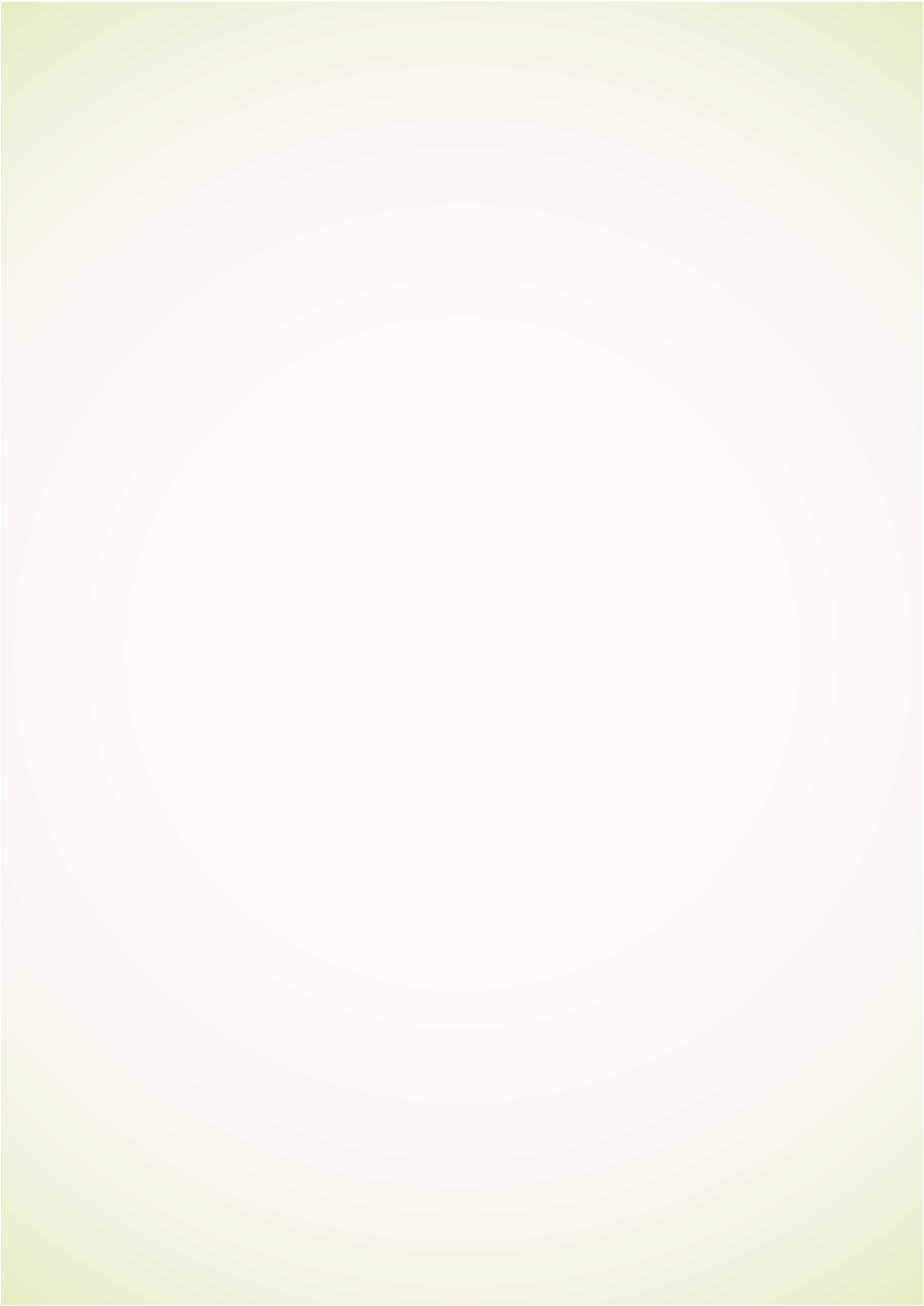 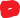 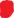 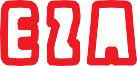 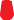 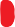 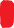 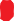 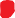 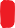 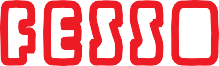 Pre z a d o s	p ro f e s s o re s	Este	CD	contém	896	questões	de	Matemática	de	5 ª à 8 ª série para você preparar avaliações, s imulados ou questões ex tras.Esperamos que seja útil.Regina Azenha Bonjorno José Roberto Bonjorno Ayrton OlivaresBonjorno	Tel: (11) 32553288 ou (11) 99827001e-mail: jrbonjorno@uol.com.brAyrton	Tel: (11) 22955100 ou (11) 99627870e-mail: ayrtonolivares@uol.com.brTEMA  ASSUNTO	QUESTÕES	PÁGINASuponha que a cada três meses o número de cabeças de gado aumenta em quatro. Em quan- tos trimestres serão obtidas mais 166 reses a partir de uma dúzia?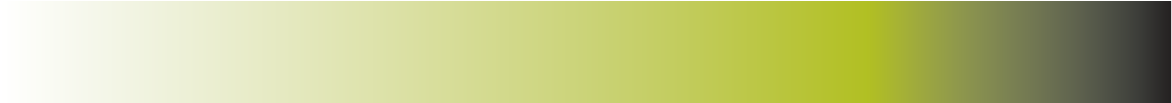 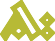 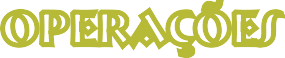 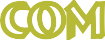 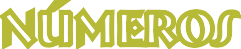 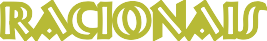 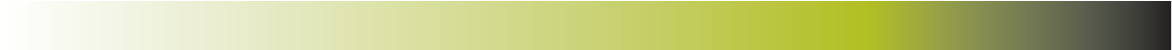 (SARESP) Num artigo de jornal, em que foram apresentados estudos sobre a população da Terra, foi publicado que, no ano de 2000, a população chegou a 6,06 bilhões de pessoas. Esse número também pode ser escrito como: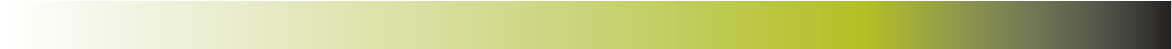 a)    6 060 000 000b)    606 000 000c)    6 060 000d)    606 000(OBMEP) Luísa, Maria, Antônio e Júlio são irmãos. Dois deles têm a mesma altura. Sabe-se que:Luísa é maior que Antonio.Maria é menor que Luísa.Antônio é maior que Júlio.Júlio é  menor que MariaQuais deles têm a mesma altura?Maria e Júlio  d) Antônio e  JúlioJúlio e Luísa  e) Antônio e MariaAntônio e Luísa(ANRESC) Observando o desenho e sabendo que Roberta é vizinha de Júlia e que Júlia mora ao lado da prefeitura, descubra onde mora Roberta.Na casa 1.	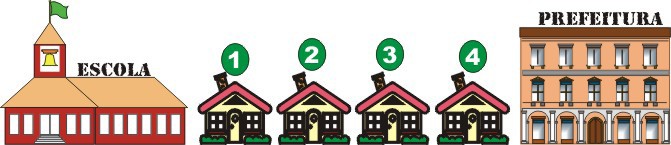 Na casa 2.Na casa 3.Na casa 4.(SARESP) Vovô Pedro mediu a altura da parede da sala. Indique a alternativa que mostra um resultado  possível  dessa  medição.3	metros50	centímetros86	metros99	centímetros(SARESP) A unidade de medida mais apropriada para medir o comprimento de uma caneta é:centímetrometromilímetroquilômetro(SARESP) O instrumento de medida mais adequado para medir as dimensões de um aparta- mento é:réguaesquadrotransferidortrena(OBMEP) O campeonato de 2005 é disputado por 22 times. Cada time enfrenta cada um dos outros duas vezes, uma vez em seu campo e outra no campo do adversário. Quantas partidas serão disputadas por cada time?4041424344(SARESP) Luís tem uma coleção de bolinhas de gude. Ontem ele ganhou 24 bolinhas novas de seu primo e ficou com 150 bolinhas. Desse modo, podemos afirmar que, antes de ganhar esse presente do primo, Luís tinha:124 bolinhas125 bolinhas126 bolinhas174 bolinhasUma pessoa fuma 80 cigarros por dia e, como sabe que está prejudicando a sua saúde, resolve diminuir gradativamente esse número até se libertar do vício. Para tanto, se propõe a reduzir quatro cigarros a cada dois  dias.Admitindo-se que a pessoa cumpra rigorosamente o planejado, determine em quantos dias ela terá deixado de fumar.(OBM) Escreva os números de 0 a 9 nos círculos abaixo, de forma que eles cresçam no sentido anti-horário. Em seguida, subtraia 1 dos números ímpares e adicione 1 aos números pares.Escolhendo três círculos consecutivos, qual é a maior soma de se pode obter?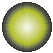 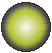 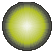 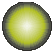 1921232425Num bolão, sete amigos ganharam vinte e um milhões, sessenta e três mil e quarenta e dois reais. O prêmio foi dividido em sete partes iguais. Quantos reais cada um recebeu?As fitas de uma locadora de vídeo estão distribuídas em 270 prateleiras, cada uma delas con- tendo  60 fitas.Determine o número total de prateleiras necessárias à locadora, se cada uma delas contivesse apenas 50 fitas.(UFAL) Uma pessoa desejava estimar quantos cabeleireiros (masculinos e/ou femininos) havia em Maceió. Como a única informação de que dispunha era a população da cidade (750 000 habitantes, aproximadamente), ela fez  uma série de estimativas razoáveis sobre quantidades,  as  quais  são  apresentadas abaixo.cortes de cabelo por mês: 270 000cortes que cada cabeleireiro faz por dia de trabalho:    8dias de trabalho por semana:  5semanas por mês: 4,5Aceitas essas estimativas, quantos seriam os cabeleireiros de Maceió?(OBMEP) O gráfico mostra o número de pontos que cada jogador da equipe de basquete da escola marcou no último jogo.Qual foi o número total de pontos marcados pela    equipe?548125846(OBMEP) O aniversário de Carlinhos é no dia 20 de julho. Em agosto de 2005, ao preencher uma ficha em sua escola, Carlinhos inverteu a posição dos dois últimos algarismos do ano em que nasceu. A professora que recebeu a ficha disse: - Carlinhos, por favor, corrija o ano de seu nascimento, senão as pessoas vão pensar que você tem 56 anos! Qual era a idade de Carlinhos em agosto de 2005?11 anos12 anos13 anos14 anos15 anosO esquema mostra que para ir da cidade A para a cidade D, existem dois caminhosDA1 kmB3 km	C2 kmQuantos quilômetros tem o caminho mais longo?Observe o gráfico: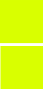 24018012060dias da semanaInvente uma grandeza para o eixo vertical e crie uma situação-problema que possa ser tra- duzida  por  esse gráfico.Crie questões sobre essa situação.  Dê para um colega resolver.Um boato propaga-se da seguinte forma: duas pessoas inventam uma história, contam para outras seis, que contam para outras dezoito e assim por diante. No momento em que 486 pessoas tomam conhecimento do boato, qual será o total de pessoas a par da história?Observe a seqüência:. . .Qual é o 15º elemento dessa seqüência?Qual é o 21º elemento dessa seqüência? E o 30º? E o 20º?O que você observa com relação ao trapézio e as posições ocupadas por ele?Descreva a regra de formação dessa seqüência.(OBM) Sete equipes, divididas em dois grupos, participam do torneio de futebol do meu bairro. O grupo 1 foi formado pelas equipes Avaqui, Botágua e Corinense.O grupo 2 foi formado pelas equipes Dinossauros, Esquisitos, Flurínthias e Guaraná.Na primeira rodada do torneio, cada equipe enfrentou cada uma das equipes do seu grupo exatamente uma vez.Na segunda rodada do torneio, cada equipe enfrentou cada uma das equipes do outro grupo exatamente uma vez.Quantas partidas foram disputadas na primeira rodada no grupo    1?Quantas partidas foram disputadas na primeira rodada no grupo    2?Quantas partidas foram disputadas na segunda    rodada?Um homem entrou num pomar cruzando sete portões e pegou algumas maçãs. Quando ele voltou, deu ao primeiro guarda metade das maçãs mais uma. Para o segundo, ele deu metade das que restaram mais uma. Assim ele procedeu sucessivamente com os cinco guardas res- tantes e acabou deixando o pomar com uma maçã. Quantas maçãs ele apanhou ao todo no pomar?(OBM) Observe este muro. Ele tem um  “segredo”.Descubra-o.Use o “segredo”’ do item anterior e escreva o número de cada quadrinho dos muros. No muro à sua direita é proibido colocar o número zero nos    quadrinhos.1º muro2º muro(OBMEP) Pedrinho escreveu todos os números inteiros compreendidos entre 100 e 999 cuja soma dos algarismos é 12. Por exemplo, os números 129 e 750 aparecem entre os números escritos.Quantos números escritos têm apenas dois algarismos iguais?Quantos números escritos são formados apenas por algarismos ímpares?Pedro tem 6 bolas de metal todas com a mesma massa. Para calcular a massa de cada bola, Pedro colocou 5 bolas em um dos pratos de uma balança e, no outro prato, colocou a bola que restou junto com um cubo, com 100 g de massa. Ele observou que os pratos da balança ficaram equilibrados (veja a figura). Calcule a massa de cada    bola.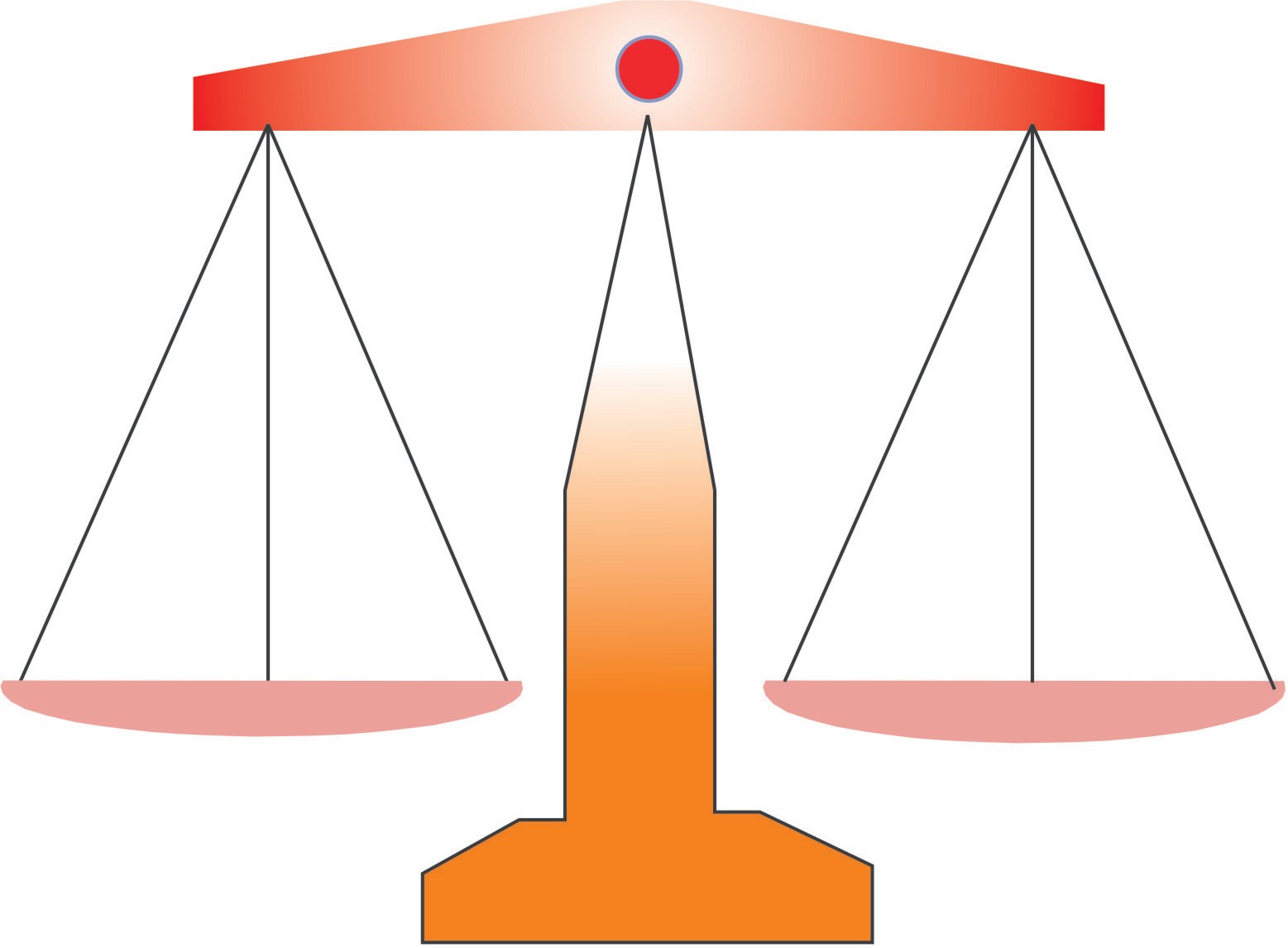 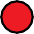 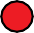 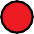 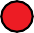 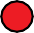 (OBMEP) Caio e Sueli começaram, separadamente, a guardar moedas de R$ 1,00 em janeiro de 2004. Todo mês Caio guardava 20 moedas e Sueli guardava 30 moedas. Em julho de 2004 e nos meses seguintes, Caio não guardou mais moedas, enquanto Sueli continuou a guardar 30 por mês. No final de que mês tinha exatamente o triplo do número de moedas que Caio guardou?agostosetembrooutubronovembrodezembro(ANRESC) Em uma loja de informática, Paulo comprou um computador no valor de 2 200 reais, uma impressora por 800 reais e três cartuchos que custaram 90 reais cada um. Os objetos foram pagos em 5 vezes iguais. O valor de cada parcela, em reais, foi igual a:a)     414b)    494c)    600d)    654(SARESP) Para fazer 80 casadinhos recheados com doce de leite, utilizo uma lata desse doce. Com duas latas e meia de doce de leite, quantos casadinhos consigo fazer?a)	120b)	160c)	200d)	240(SARESP) Dona Luísa comprou um saco de 50 balas para distribuir igualmente entre seus 8 sobrinhos. Quantas balas deverão ser dadas a cada sobrinho para que restem 10 para dona Luísa?3456(SARESP) Juliana tem três saias: uma de couro, uma jeans e uma de seda. Para combinar com qualquer uma dessas saias, ela tem duas blusas: uma preta e uma branca. Contou o número de combinações possíveis que pode fazer e obteve:561012Um instrutor de academia deve colocar, em um único suporte, pesos que somem 16 kg. Ele possui 4 unidades de cada um dos seguintes pesos: 1 kg, 2 kg e 5 kg. Determine o número de maneiras diferentes de abastecer o suporte, colocando sempre os maiores pesos em primeiro lugar.(SARESP) Está ocorrendo eleição em um clube e há três candidatos a presidente: Rui, Nei, Clara,  e dois candidatos a tesoureiro: Lia e João. As  duplas, presidente e tesoureiro, nessa ordem,      de  formação  possível são:Rui e Lia; Nei e JoãoRui e Clara; Nei e Lia; Rui e JoãoLia e Rui; João e Nei; João e Clara; Rui e Nei; Clara e LiaRui e Lia; Nei e Lia; Clara e Lia; Rui e João; Nei e João; Clara e   João(SARESP) Foi realizada uma pesquisa entre os alunos da 6ª série de uma escola para saber quais os times favoritos de cada aluno. O resultado encontra-se no gráfico abaixo:4035302520151050Santos	São Paulo CorinthiansTimesPalmeirasSão CaetanoPonte PretaObservando o gráfico, é correto dizer que na 6ª série dessa escola os times que têm mais de 25 torcedores são:Santos e São PauloSão Paulo e PalmeirasSão Caetano e Ponte PretaSantos e Corinthians(SARESP) O número de gols feitos pelas equipes A, B e C num campeonato foi representado pelo gráfico de barras.	Número  de  gols12	A	B	CEquipeA partir desse gráfico, conclui-se que:a equipe B fez 8  golsa equipe C fez 12  golso total de gols feito no campeonato foi   12o total de gols feito no campeonato foi   24(SARESP) Numa escola foi feita uma pesquisa para verificar qual o esporte preferido nas turmas de 5ª série, e o número de alunos que escolheram cada esporte está indicado no gráfico.1009080706050403020100Esporte PreferidoDe acordo com o gráfico, é correto afirmar que exatamente 50 alunos preferem:futebolvôleibasqueteoutros esportes(OBMEP) A caminhonete do tio Barnabé pode carregar até 2 000 kg. Ele aceita um serviço para transportar uma carga de 150 sacas de arroz de 60 kg cada e 100 sacas de milho de 25 kg cada.Você acha possível que o tio Barnabé faça esse serviço em cinco viagens? Por  quê?Descreva uma maneira de fazer o serviço em seis  viagens.(OBMEP) Para uma atividade com sua turma, uma professora distribuiu 100 cadeiras em volta de uma grande mesa redonda e numerou-as consecutivamente de 1 a 100. A professora, que é muito caprichosa, colocou as cadeiras voltadas para o centro da mesa, mantendo a mesma distância entre cada cadeira e suas duas vizinhas. Qual é o número da cadeira que ficou exa- tamente à frente da cadeira com o número 27?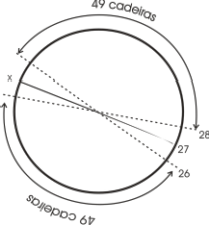 7677787980(OBMEP) Regina, Paulo e Iracema tentam adivinhar quantas bolas estão dentro de uma caixa fechada. Eles já sabem que esse número é maior que 100 e menor que 140. Eles fazem as seguintes afirmações:Regina:   Na caixa há mais de 100 bolas e menos de 120 bolas.Paulo:    Na caixa há mais de 105 bolas e menos de 130 bolas.Iracema: Na caixa há mais de 120 bolas e menos de 140 bolas.Sabe-se que apenas uma dessas afirmações é correta. Quantos são os possíveis valores para o número de bolas dentro da caixa?15111316(OBM) Os alunos de uma escola participaram de uma excursão, para a qual dois ônibus foram contratados. Quando os ônibus chegaram, 57 alunos entraram no primeiro ônibus e apenas     31, no segundo. Quantos alunos devem passar do primeiro para o segundo ônibus para que a mesma quantidade de alunos seja transportada nos dois ônibus?813162631(PISA) Eric é um grande fã de skate. Ele vai a uma loja chamada SKATERS para verificar alguns preços. Nessa loja você pode comprar um skate completo. Ou você pode comprar uma prancha, um conjunto de 4 rodas, um conjunto de 2 eixos e um conjunto de ferragens, e montar seu próprio skate. Os preços dos produtos nessa loja são: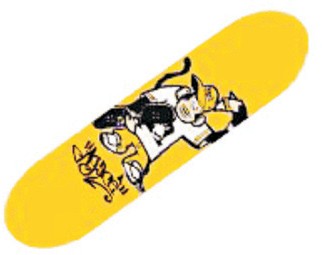 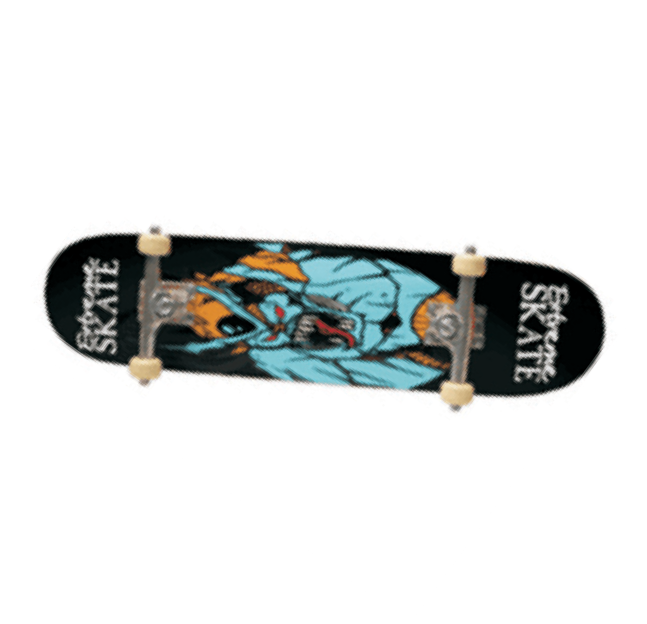 A loja oferece 3 pranchas diferentes, 2 conjuntos diferentes de rodas, e 2 conjuntos diferentes de ferragens. Há apenas uma opção para o conjunto de eixos. Quantos skates diferentes Eric pode construir?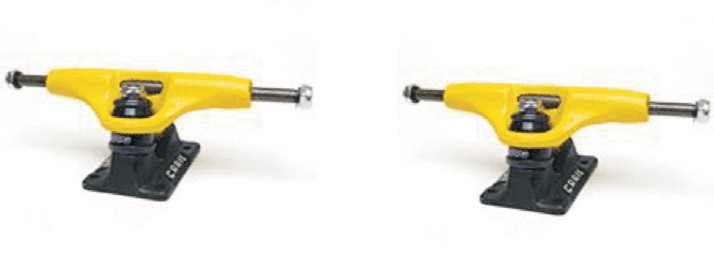 Eric tem 120 zeds para gastar e quer comprar o skate mais caro que puder. Quanto Eric pode gastar em cada uma das 4 partes?Eric quer montar seu próprio skate. Qual é o preço mínimo e o preço máximo nessa loja paraskates para montar?(OBMEP) Numa aula de Matemática, a professora inicia uma brincadeira, escrevendo no qua- dro-negro um número. Para continuar a brincadeira, os alunos devem escrever outro número, seguindo as regras abaixo:Se o número escrito só tiver um algarismo, ele deve ser multiplicado por 2.Se o número escrito tiver mais de um algarismo, os alunos podem escolher entre apagar o algarismo das unidades ou multiplicar esse número por 2.Depois que os alunos escrevem um novo número a brincadeira continua com este número, sempre com as mesmas regras. Veja a seguir dois exemplos desta brincadeira, um começando com 203 e o outro com 4 197:Comece a brincadeira com o número 45 e mostre uma maneira de prosseguir até chegar ao número 1.Comece agora a brincadeira com o número 345 e mostre uma maneira de prosseguir até chegar ao número 1.Explique como chegar ao número 1 começando a brincadeira com qualquer número natural diferente de zero.(OM – SP) Considere o número natural 1 234. Efetuando todas as trocas possíveis de seus alga- rismos pode-se formar uma certa quantidade de números naturais de quatro algarismos, como por exemplo: 2 341, 1 342 etc. Colocando-se todos estes números em ordem crescente,qual é o primeiro?qual é o último?quantos existem?qual é a posição ocupada pelo número 3    421?(OBMEP) Qual das expressões abaixo tem como resultado um número ímpar?a)	7 . 5 . 11  . 13 . 2b)	(2 005 – 2 003) . (2 004 + 2 003)c)	7 + 9 + 11 + 13 + 15 +  17d)	52 + 32e)	3 . 5 + 7 . 9 + 11  . 13(OBMEP) Os bilhetes de uma rifa são numerados de 1 000 a 9 999. Marcelo comprou todos os bilhetes nos quais o algarismo sete aparece exatamente três vezes e o zero não aparece. Quantos bilhetes Marcelo comprou?3236454648Uma folha de papel de seda tem 60 cm de perímetro. Ela tem a forma retangular e um de seus lados mede 9 cm de comprimento. Determine a medida do outro lado dessa folha.(OBMEP) Uma folha quadrada foi cortada em quadrados menores da seguinte maneira: um quadrado de área 16  cm2 , cinco quadrados de área 4 cm2 cada um e treze quadrados de área     1 cm2 cada um. Qual era a medida do lado da folha, antes de ela ser cortada?3 cm4 cm5 cm7 cm8 cmUm sinalizador é formado por dois feixes luminosos, um verde (V) e outro amarelo (A), copla- nares e concêntricos, girando em sentidos opostos, com igual velocidade. O verde gira em sentido horário. Num dado instante, o ângulo entre os feixes é de 300 , como mostra a figura. A partir desse instante, de quantos graus deve girar cada feixe para que se superponham pela segunda vez?V	AD(SARESP) Bia recortou a figura abaixo e, em seguida, fez uma colagem para obter um sólido de papelão.	 	O sólido que Bia obteve foi:b)	c)	d)(SARESP) Um carpinteiro tinha 72 metros de aramado e construiu uma cerca em torno de um canteiro retangular usando exatamente essa metragem. Esse canteiro pode ter as medidas:9 m por 8  m9 m por 7,2 m15 m por 22 m20 m por 16 m(OM – SP) Empilhei caixas cúbicas no centro de uma sala, mas me esqueci de  contá-las.Quantas caixas cúbicas estão empilhadas?Para completar um paralelepípedo com a base dada, precisarei de mais quantas caixas?(UEL – PR) No esquema abaixo tem-se representado o algoritmo da multiplicação de dois nú- meros inteiros, no qual alguns algarismos deixaram de ser colocados e em seus lugares foram colocadas as letras, a, b, c e    d.Reconstituindo-se essa multiplicação, a fim de torná-la verdadeira, quais os valores de a, b, c e d?O gráfico mostra o número de sorvetes vendidos pela sorveteria Bem Gelado no mês de de- zembro.= 10 sorvetes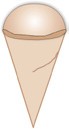 Em qual das semanas foram vendidos mais sorvetes? Quantos sorvetes foram vendidos?Quantos sorvetes foram vendidos nas duas últimas semanas?Compare as vendas na 2ª e na 3ª semana. Em qual semana foi vendido o menor número de sorvetes ? Quantos sorvetes a menos foram vendidos?No mês de dezembro foram vendidos, em média, quantos sorvetes por semana?(OBM) Quatro cidades, A, B, C e D, foram construídas à beira de uma rodovia reta conforme a ilustração abaixo:A	B	C	DA distância entre A e C é de 50 km e a distância entre B e D, é de 45 km. Além disso, sabe-se que a distância entre a primeira e a última é de 80 km. Qual é a distância entre as cidades B e C?15 km20 km25 km5 km10 km(OBMEP) Veja as promoções de dois supermercados:Joana quer comprar 12 latas de sorvete para a festa de seu aniversário. Em qual supermercado ela deve comprar?No A, pois economizará R$ 7,00 em relação ao B.No A, pois economizará R$ 6,00 em relação ao B.No B, pois economizará R$ 8,00 em relação ao A.No B, pois economizará R$ 6,00 em relação ao A.Tanto faz, porque o preço é o mesmo nos dois supermercados..(OBMEP) Emília quer encher uma caixa com cubos de madeira de 5 cm de aresta. Como mos-   tra a figura, a caixa tem a forma de um bloco retangular, e alguns cubos já foram colocados na caixa.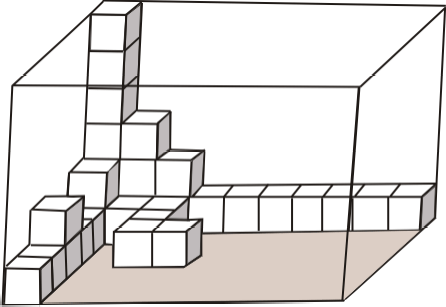 Quantos cubos Emília já colocou na caixa?Calcule o comprimento, a largura e a altura da   caixa.Quantos cubos ainda faltam para Emília encher a caixa completamente, se ela continuar a empilhá-los conforme indicado na figura?(OBMEP) Um cubo de madeira tem 3 cm de aresta. Duas faces opostas foram pintadas de amarelo e as outras quatro faces foram pintadas de verde. Em seguida o cubo foi serrado em 27 cubinhos de 1 cm de aresta, conforme indicado no desenho. Quantos cubinhos têm faces pintadas com as duas cores.1618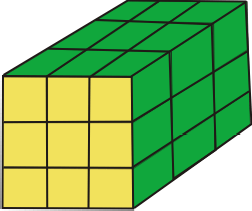 2022241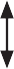 3(OBM) Em uma rua, os números das casas são iguais à distância, em metros, desde a casa até o início da rua.A casa de Alfredo fica a 428 m da casa de Bruna. Se o número da casa de Alfredo é 712, qual é o número da casa de Bruna?Entre as casas de número 478 e 608 os moradores vão plantar 9 árvores. A primeira em frente à casa 478 e a última, em frente à   de número 608. Se a distância entre uma árvore     e a árvore seguinte deve ser a mesma, de quanto será essa distância?A quinta árvore deverá ser plantada em frente à casa de que número?(SARESP) Paulo levou 2 horas para digitar um texto de 8 páginas. Se ele trabalhar durante 4 horas, no mesmo ritmo, é possível que ele digite um texto de:4 páginas8 páginas12 páginas16 páginas(SARESP) Usando os algarismos 1,2 e 3, sem repetir nenhum, é possível  formar:dois números de três algarismostrês números de três algarismosquatro números de três algarismosseis números de três algarismos(SARESP) Observe os desenhos feitos no computador, para indicar os caminhos percorridos      por um robozinho.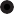 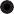 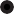 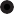 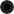 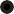 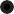 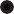 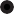 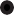 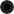 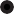 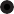 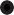 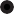 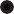 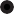 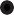 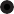 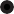 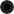 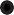 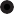 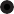 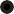 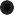 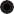 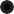 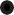 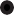 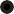 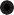 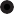 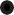 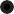 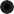 O desenho que indica que o robozinho mudou somente duas vezes de direção e em ângulo reto é: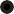 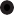 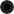 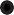 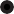 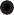 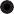 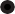 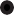 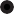 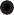 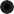 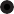 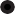 1234(SARESP) Um artista plástico está construindo um painel com ladrilhos decorados. Ele fez um esquema desse painel, mostrado na figura e utilizou as formas de:quadrados e hexágonostriângulos e quadradostriângulos e pentágonostriângulos e hexágonos(SARESP) Observe a tabela e veja como ela foi organizada.O espaço destinado a figuras quadrangulares vermelhas é:IIIIIIIV(ANRESC) Observe, no mapa, o trajeto de um ciclista que sai do ponto P e segue até o ponto M.P	rua 4rua 3rua 2rua 1rua 0	MIndique o trajeto feito pelo ciclista, que partiu do cruzamento da rua 4 com a rua A.Seguiu pela rua 4 até a rua C, virou à esquerda e andou até a rua 2, virou à direita e seguiu pela rua 2 até o ponto M.Seguiu pela rua 4 até a rua D, virou à esquerda e andou até a rua 2, virou à direita e seguiu pela rua 2 até o ponto M.Seguiu pela rua 4 até a rua C, virou à direita e andou até a rua 2, virou à esquerda, seguiu pela rua 2, virando novamente à direita na rua E, seguindo até o ponto M.Seguiu pela rua 4 até a rua D, virou à esquerda e andou até a rua 2, virou à direita, seguiu pela rua 2, virando novamente à direita na rua E, seguindo até o ponto M.(SARESP) Assinale a alternativa em que os dois sólidos geométricos representados só tem superfícies planas.c)24	d)(SARESP) Para construir uma caixa em forma de paralelepípedo, parecida com uma embalagem de pasta dental, o molde a ser utilizado deve    ser:c)d)(SARESP) A área de um quadrado, em m2, é indicada por A = 132. A área desse quadrado é, portanto:26 m239 m2 c) 144 m2 d) 169 m2(SARESP) O lado de um quadrado que tem área igual a 81 m2  é:8 m9 m10 m11 m(SARESP) Os triângulos desenhados abaixo têm, cada um, 2 cm2 de área, e o quadrado tem 4cm2 de  área.I	II	IIIFormei três figuras (I, II e III) usando, em cada uma delas os três polígonos acima descritos.É correto afirmar que:A área das três figuras são iguaisA área da figura 2 é maior que a área da figura   3.A área da figura 1 é maior que a área da figura   2A área da figura 1 é maior que a área da figura   3.(SARESP) Numa praça será construído um jardim com o formato da figura abaixo e plantada grama no seu interior. O lado do quadrado mede 2 metros, e os triângulos são todos iguais. A área a ser plantada é:6  m210 m212 m214 m2QUESTÃO 70(SARESP) Observando a superfície das figuras retangulares, podemos dizer que:as figuras A e B têm a mesma  área.a área de D é menor que a área de E.a área de B é menor que a área de A.a área de A é menor que a área de D.QUESTÃO 71(SARESP) Considerando um cubinho como unidade de volume, o volume do paralelepípedo representado na figura abaixo  é:1015253027(ANRESC) Roberto pintou várias figuras numa malha     quadriculada.Qual figura possiu a maior  área?1234(SARESP) Na parede de uma fábrica foram deixados espaços abertos para permitir a instalação de equipamentos. O arquiteto fez um desenho para indicar a localização desses espaços.Observando o desenho da parede, no qual cada quadrado azul corresponde a 1 m2, determine a área dos espaços abertos.23 m224 m225 m226 m2(OBM) O desenho mostra um pedaço de papelão que será dobrado e colado nas bordas para formar uma caixa retangular. Os ângulos nos cantos do papelão são todos retos. Qual será o volume, em cm3, da  caixa?a)       1 500	  15 cm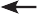 b)	3 000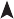 c)	4 500d)	6 000	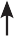 e)	12 000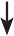 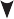 De uma lata com 2 quilogramas de goiabada foram consumidas 250 g no primeiro dia, 300 g no segundo e 500 g no terceiro. Quantos quilogramas de goiabada sobraram na   lata?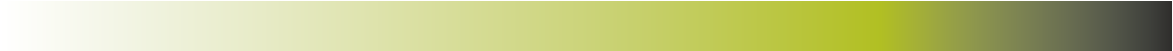 As figuras a seguir representam as planificações de figuras    tridimensionais.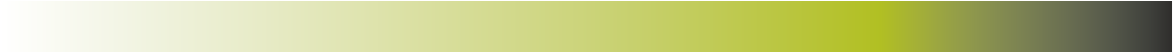 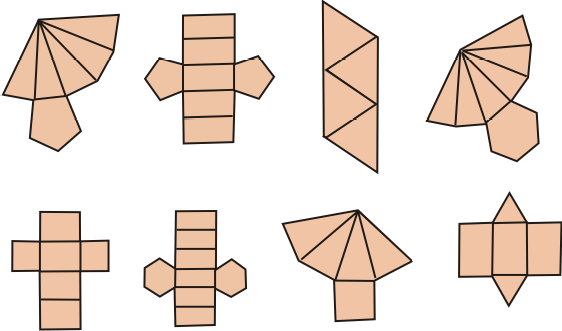 Quais dessas planificações possuem dois eixos de simetria?(OBM) Cortamos um canto de um cubo, como mostrado na seguinte figura.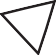 Qual das representações abaixo corresponde ao que restou do cubo?b)	c)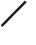 d)	e)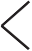 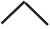 .(FUVEST-SP) A partir de 64 cubos brancos, todos iguais, forma-se de novo cubo. A seguir, este novo cubo tem cinco de suas seis faces pintadas de vermelho é:2426283032(OBM) Chama-se diagonal de um polígono o segmento que une dois vértices não-consecutivos.Um triângulo tem diagonal?Quantas diagonais tem um   quadrilátero?Quantas diagonais tem um pentágono?Quantas diagonais tem um hexágono?Quantas diagonais tem polígono de 100 lados?Preencha  a  tabela seguinte:(OBM) Na malha abaixo, todos os triângulos são eqüiláteros: seus lados medem 1 e seus ân- gulos internos medem 60º.O caminho de A até B foi feito seguindo estas ordens: ande 1 na direção da flecha, gire 60º para a esquerda, ande 2, gire 120º para a direita, ande 2.Partindo de C, na direção da flecha,desenhe o caminho seguinte: ande dois na direção da flexa, gire 120º para a esquerda, ande 2, gire 60º para a direita ande 1, gire 60º para a direita ande 1, gire 60º para a direita ande 1, gire 60º para a direita ande   1.Dê as ordens necessárias para se desenhar o caminho de D até E, como está indicado na figura, passando por F e G.Observe os comandos para desenhar um quadrado partindo do ponto A. ComandoAnde 3 lados de quadradinho para a direita (em linha   reta)Gire  de volta ou 90º à direita.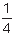 Ande 3 lados de quadradinho.Gire	de volta à direita e ande 3 lados de   quadradinho.Gire	de volta à direita e ande 3 lados de   quadradinho.Escreva os comandos que criem um desenho na planilha de um quadrado cujos lados meçam o dobro que os lados do quadrado anterior. Quantos quadradinhos estão dentro deste quadrado?Escreva comandos que criem um desenho na planilha de um retângulo.Execute os comandos.Escolha um ponto na malha   quadriculada.Ande 6 lados de quadradinho.Gire de volta (45º) para a  esquerda.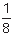 Ande 2 diagonais de quadradinho.Gire (  + ) de volta para a esquerda.Ande 6 lados de quadradinho.Gire (  + ) de volta para a esquerda.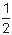 Ande 2 diagonais de quadradinho.Que quadrilátero você  construiu?Quantos quadradinhos estão dentro desse   quadrilátero?Escreva comandos que criem os desenhos a  seguir.Veja o programa para construir o paralelogramo partindo do ponto   A.N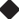 Programa 3 NEO	E	6 E3 SO6 OSInvente programas para construir  um:quadrado.retângulo.losango.trapézio retângulo.heptágono.(OBMEP) Daniela quer cercar o terreno representado pela figura. Nessa figura dois lados conse- cutivos são sempre perpendiculares e as medidas de alguns lados estão indicadas em metros. Quantos metros de cerca Daniela terá de comprar?60a)	140b)	280c)	320d)	1 800	6040e)	4 80080Na figura, o perímetro do quadrado MNPQ é 80 cm. Qual é o perímetro do triângulo equilátero   NPR?Q	PRM	NDesenhe as cinco peças a seguir numa folha de papel quadriculado.Em seguida, recorte-as e tente construir um quadrado usando quatro dessas cinco peças. Qual dessas peças você não  usou?(PISA) Um carpinteiro tem 32 metros de madeira e quer construir uma cerca em torno de um canteiro. Está considerando os seguintes desenhos para o canteiro.10 m10 mD10 m10 mQuais desses canteiros poderão ser feitos com 32 m de madeira?(OBM) O arranjo a seguir, composto por 32 hexágonos, foi montado com varetas, todas com comprimento do lado do hexágono. Quantas varetas, no mínimo, são necessárias para montar    o arranjo?a) 113b) 123c) 122d) 132e) 152Quais das afirmações a seguir são verdadeiras? Faça uma figura para justificar a sua resposta.As diagonais de um retângulo contêm eixos de simetria do retângulo.As diagonais de um quadrado contém eixos de simetria do quadrado.Um quadrado tem quatro eixos de   simetria.Um paralelogramo com dois eixos de simetria é um losango.Um quadrilátero com dois eixos de simetria é um retângulo.Um triângulo eqüilátero tem três eixos de simetria.(OBM) Um relógio, com ponteiros de horas, minutos e segundos, faz plim toda vez que um ponteiro ultrapassa outro no mostrador. O número de plins registrados em um certo dia, no período entre 12 horas e 1 segundo e as 23 horas; 59 minutos e 59 segundos é:a)       732b)   1 438c)   1 440d)   1 446e)   1 452(OBM) Dentre os números 1, 2, 3, 4, 5, 6, 7, 8, 9 e 10, escolha alguns e coloque-os nos círcu- los brancos de tal forma que a soma dos números em dois círculos vizinhos seja sempre um quadrado perfeito. Atenção: o 2 já foi colocado em um dos círculos e não é permitido colocar números repetidos; além disso, círculos separados pelo retângulo preto não são vizinhos.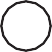 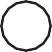 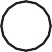 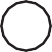 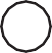 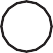 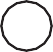 A soma dos números colocados em todos os círculos brancos  é:3646474955(OBMEP) As duas peças de madeira a seguir são iguais.Pode-se juntar essas duas peças para formar uma peça maior, como mostra o seguinte exemplo:Qual das figuras abaixo representa uma peça que NÃO pode ser formada com as duas peças dadas?c)	e)d)(OBM) Juntando cubinhos de mesmo volume mas feitos de materiais diferentes - cada cubo branco tem 1 grama e cada cubo cinza, 2 gramas - formou-se um bloco retangular, conforme mostrado na figura abaixo. Qual é a massa, em gramas, desse bloco?37(OBM) Observe a figura:Quais das figuras a seguir representam a figura acima colocada em outras posições?I)III)II)IV)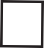 (OM – SP) Na figura temos um quadrado de 1 cm de ladoAgora temos um quadrado de 2 cm de lado. Fazendo as divisões, em cm, é possível enxergar nesse desenho 5 quadrados ao todoQuantos quadrados é possível você enxergar ao todo com um quadrado de 3 cm de lado, fazendo as divisões em cm? Conte.E com um quadrado de 4 cm de    lado?Preencha agora o quadro  abaixo:(OBM) Um galão de mel fornece energia suficiente para uma abelha voar 7 milhões de quilô- metros. Quantas abelhas iguais a ela conseguiriam voar mil quilômetros se hovesse 10  galões  de mel para serem compartilhados entre    elas?a)    7 000b)    70 000c)    700 000d)    7 000 000e)    70 000 000(OBM) Perguntado, Arnaldo diz que 1 bilhão é o mesmo que um milhão de milhões. Professor Piraldo o corrigiu e disse que 1 bilhão é o mesmo que mil milhões. Qual a diferença entre essas duas respostas?a)    1 000b)    999 000c)      1 000 000d)    999 000 000e)    999 000 000 000Uma certa epidemia, causada por virus, atingiu uma cidade. No primeiro dia foram registra- dos 60 casos, no segundo dia 180 novos casos, no terceiro, 540 e nos dias subseqüentes o número de novos casos se manteve na mesma proporção. Em quantos dias haverá o registro de 14  580 casos?(OBM) O  algarismo das unidades do número 1  . 3  . 5  . 79 . 97 .   113  é:13579(OBM) Um ano comum tem 365 dias e um ano bissexto 366 dias. O ano bissexto ocorre a cada quatro anos e é quando o mês de fevereiro tem 29 dias.Com freqüência dizemos “Um ano comum tem 52 semanas”. Esta afirmação é correta? E para um ano bissexto? Justifique suas respostas.Se um ano comum inicia numa terça-feira, então o ano seguinte iniciará em qual dia da semana?Responda à pergunta anterior para um ano    bissexto.Uma caixa-d’água tem 4 m de comprimento, 5 m de largura e 3 m de altura. Quantos carros-pipas com 10 000 litros cada são necessários para enchê-la?(OBM) A prefeitura de uma certa cidade fez uma campanha que permite trocar 4 garrafas de 1 litro vazias por uma garrafa de 1 litro cheia de leite. Até quantos litros de leite pode obter uma pessoa  que  possue  43  dessas  garrafas  vazias  fazendo  trocas sucessivas?1112131415Uma criança é beneficiada com uma herança, que deverá ser recebida em forma de parcelas anuais nas seguintes condições:a primeira, de R$ 10  000,00, quando completar 10  anos de    idadeas demais, aumentadas de R$ 5 000,00 a cada ano, até completar 21 anos de idade; Com base nesses dados, determine o valor total da herança.(OBM) Um livro de 100 páginas tem suas páginas numeradas de 1 a 100. Quantas folhas desse livro possuem o algarismo 5 em sua numeração?1314151617Observe a tabela a seguir, copiada de um estacionamento na região central de São Paulo.Maurillo chegou ao estacionamento às 7h 40min e voltou para pegar o carro às 13h 10min. Qual é a quantia que ele deve pagar?Uma repartição pública realizou uma tomada de preços antes de adquirir uma grande quantidade de grampeadores de mesa. Seis fornecedores apresentaram propostas com preços unitários de: 12, 12, 10, 8, 9 e 9 reais, respectivamente. Qual o preço médio desses grampeadores?Uma empresa contratou duas turmas para realizar um determinado trabalho. A primeira turma era constituída de 20 homens que trabalharam 8 horas por dia durante 10 dias; a segunda turma era constituída de 24 homens que trabalharam 8 horas por dia durante 8 dias. Considerando que todos os trabalhadores receberam a mesma quantia por hora trabalhada, e que a firma pagou um total de R$ 4 704,00, quanto ganhou cada um desses trabalhadores, por dia trabalhado?O auditório de uma escola tem um formato trapezoidal. Por isso, a primeira fileira tem 20 pol- tronas, a segunda fileira tem 24 poltronas, a terceira fileira tem 28 poltronas e assim por diante. Quantas fileiras há nesse auditório se o total de lugares é 440?(OBMEP) Qual é a medida do menor ângulo formado pelos ponteiros de um relógio quando     ele marca 2  horas?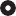 30o45o60 o75 o90 o(OBMEP) Qual é a medida do menor ângulo formado pelos ponteiros de um relógio quando ele marca 12 horas e 30 minutos?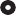 90 o120 o135 o150 o165 o(OM – RJ) Catolé do Rocha e Nazaré das Farinhas são cidades belíssimas do Nordeste. A estra- da que liga essas cidades tem comprimento de exatamente 777 km. A cada quilômetro, uma placa indica quantos quilômetros de distância de cada uma das cidades a placa está.Assim, a placa localizada em Catolé do Rocha indica “0 – 777” e a placa encontrada 50 quilô- metros depois indica “50 – 727” . Por  isso, há 778 placas, contando as placas em Catolé do  Rocha  e em Nazaré das   Farinhas.Para se distrair durante a longa viagem, o professor Fábio das Medalhas conta o número de pla- cas com exatamente dois dígitos distintos. Assim, conta a placa “0 – 777”, pois são utilizados os dígitos 0 e 7,  mas não conta a placa “50 – 727”,  porque tem 4 dígitos distintos  (0, 2, 5 e 7).Quantas placas nosso “valente” Fábio contou durante sua viagem?(OM – RJ) Para a subtração abaixo, existem algarismos escondido como letras, onde cada letra equivale a somente um algarismo e onde letras diferentes representam algarismos diferentes. Determine o maior valor possível para a soma O + M + E + R + J.O	M	E	R	J R	E	7		92	0	0	5(OM – RJ) O matemático alemão Peter Dirichlet desenvolveu, no século XIX, o Princípio das gavetas. Segundo este princípio, se n + 1 objetos são colocados em n ou menos gavetas, então pelo menos uma gaveta receberá mais de um objeto.Por exemplo, em um grupo de 13 crianças (objetos), podemos afirmar que existem pelo menos duas nascidas no mesmo mês (gavetas): como há somente 12 meses, pelo menos um mês deverá conter pelo menos duas crianças.Mostre que, em um grupo de 50 pessoas, há sempre pelo menos 5 que nasceram no mesmo mês.(OM – RJ) O professor Fabio das Medalhas incentivou seus alunos a participarem da OBM (Olimpíada Brasileira de Matemática), que possui apenas três níveis de disputa (Nível 1 – 5ª e 6ª séries; Nível 2 – 7ª e 8ª séries e Nível 3 para todo o ensino médio). No dia da prova ele passou mal e pediu a um colega que lhes aplicasse a prova e fizesse um relatório de análise.A prova foi aplicada para 34 alunos. Segundo o relatório, 10 rapazes fizeram a prova no nível 1 e nenhum fez a prova no nível 3; 11 moças fizeram a prova do nível 2. Sabendo que estavam presentes 12 rapazes ao todo que somente 2 alunos fizeram a prova do nível 3, quantos alunos fizeram a prova do nível 2?A figura mostra um cubo de vértices A, B, C, D, E, F,  G,   H.BDFH	Go cubo  tem 12 arestas.	 	A reta FG é paralela à reta   AB.As retas AB e CG são  ortogonais.A reta EF é  paralela à reta DC.A intersecção do plano determinado pelos pontos D, B e F com o plano da face EFGH é a reta FH.Quais das afirmações anteriores são verdadeiras?(OBMEP) Vinte pessoas resolveram alugar um barco por R$ 200,00 quantia que seria dividida igualmente entre todos. No dia do passeio algumas pessoas desistiram. Por causa disso, cada par- ticipante do passeio teve de pagar R$ 15,00 a mais. Quantas pessoas desistiram do passeio?1011121314Deseja-se construir um piso revestido com lajotas ao redor de uma piscina retangular de di- mensões 5 m e 3 m, conforme mostra a figura.3 m5 mA largura do piso, em relação à borda da piscina, é de 2   m.Se a lajota é um quadrado de lado igual a 20 cm, quantas lajotas serão necessárias?Um comerciante necessita armazenar 40 litros de suco em recipientes de 500 cm3 , de modo que fiquem completamente cheios. Para fazer esta distribuição, quantos recipientes serão necessários?Uma pessoa deve distribuir 2l de suco em copos com capacidade para  250 ml	cada. Deter- mine o número de copos  de 250 ml	necessários para a distribuição.(EPCAR) Um laboratório importa 50 litros de uma vacina concentrada. Em seguida, dilui o medi- camento em 670 dm3 de água destilada, coloca-o em ampolas com capacidade de 2 cm3 cada e depois são acondicionadas em caixas com 5 000 ampolas cada uma. O número de caixas importadas é:ímparprimomúltiplo de 5divisível por 6Acaba de ser lançada uma garrafa de refrigerante com 600 ml de capacidade. Numa festa para 24 pessoas cada uma consumiu, em média 400 ml desse refrigerante. Determine o número dessas garrafas que foram gastas na     festa.Um programa de televisão teve início às 17 horas e 35 minutos e terminou às 18 horas e 20 minutos. Qual foi a duração desse programa?Dado que um hectare corresponde a 10 000 m2 , determine o número de quilômetros qua- drados que correspondem a uma fazenda com 1 000 hectares.Um programa computacional, cada vez que é executado, reduz à metade o número de linhas verticais e de linhas verticais e de linhas horizontais que formam uma imagem digital. Uma ima- gem com 2 048 linhas verticais e 1 024 linhas horizontais sofreu uma redução para 256 linhas verticais e 128 linhas horizontais. Para que essa redução ocorresse, o programa foi executado k vezes. Determine o valor de k.Escreva a fração correspondente à parte colorida de verde de cada uma das figuras.b)	c)	d)(SARESP) Em uma turma há 10 meninos e 15 meninas. A fração que pode representar a relação entre o número de meninos e o total de estudantes dessa turma é:a)	10	b)	15	c)	10	d)	2515	10	25	10QUESTÃO 126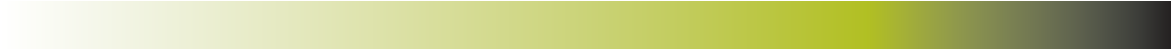 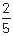 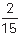 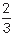 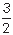 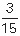 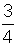 (OM – RJ) Qual é a fração irredutível que representa a área destacada na figura em função da área total do hexágono convexo regular?QUESTÃO 127(SARESP) Uma plantação foi feita de modo a ocupar	da terça parte   da área de   um sítio, como mostra a  figura.Em relação à área total do sítio, a fração que representa a área ocupada por essa plantação é:a)	b)	c)	d)QUESTÃO 128Com 20 pontos, o motorista tem sua carteira de habilitação apreendida. Se Carlos já possuidessa pontuação, quantos pontos faltam para Carlos ter sua carteira de habilitação apreendida?46(SARESP)  Localizando o número	na reta numérica, representada pela figura, ele    vai estar no intervalo entre os  números: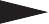 0	1	2	3	4	53 e 42 e 31 e 20 e 1(SARESP) Dois terços da população de um município correspondem a 36 000 habitantes. Pode- se afirmar que esse município tem:18 000 habitantes36 000 habitantes48 000 habitantes54 000 habitantesQUESTÃO 131(ANRESC) Em qual das figuras abaixo o número de bolinhas pintadas de preto representa do total de bolinhas?a)	     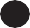 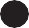 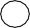 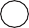 b)	     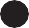 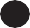 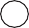 c)	     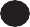 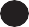 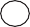 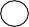 d)	     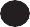 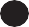 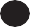 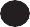 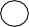 Um jardineiro quer fazer um jardim da seguinte   forma: de rosas; de margarida;  de tulipas.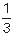 Verifique se isso será possível. Explique a sua resposta com um  desenho.Para quaisquer três números (a, b, c), distintos dois a dois, definimos a, b e c	por:a, b, c	=	c + ac - b Determine	(1, -2, -3).Um carpinteiro possuía 160 pregos. Desse total,   ele utilizou	num dia e, no dia seguin- te,	 do restante.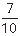 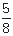 Observe  a figura:A	B	C	DA distância entre A e B  é de 30 km.A distância de B a C é   da distância de A e B.  A distância de C a D é  da distância de A e B. João foi de A e  D.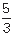 Que distância ele percorreu no  total?Um reservatório contém  álcool até	de sua capacidade total e necessita de 15     litros para atingir	da mesma. Qual é a capacidade total (em litros) desse reservatório?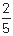 Agostinho gastou	do dinheiro na compra de um livro e	na compra de um CD.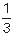 Qual das compras foi mais cara?Do dinheiro que tinha, que parte restou a Agostinho?Se Agostinho tinha 120 reais, com quantos reais ficou?O gráfico a seguir mostra os meios de transporte que os alunos das 5ªs   séries utilizam para ir       à escola. Cada aluno escolheu um só meio de transporte.Meios de transporte dos alunos das 5as.Qual é o meio de transporte mais utilizado para ir à escola? E o menos utilizado?Deslocam-se mais alunos a pé ou de carro?É verdade que metade dos alunos das 5ª séries vão de ônibus para escola? Justifique a sua resposta.Se as 5ªs séries têm 420 alunos, quantos vão de carro? Quantos vão de bicicleta?Quantos alunos a mais vão de ônibus do que de carro?(OBMEP) Dois meses atrás o prefeito de uma cidade iniciou a construção de uma nova escola. No primeiro mês foi feito da obra e no segundo mês mais do que faltava. A que fração da obra corresponde a parte ainda não construída da escola?b)	c)	d)	e)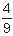 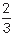 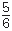 QUESTÃO 140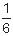 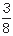 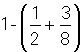 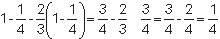 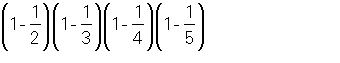 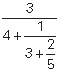 Invente um problema que tenha como resposta   a adição	+	. Em seguida,  resolva o problema que você inventou.QUESTÃO 141De uma pizza, Gabriela comeu	e Juliana,	.O que representa a expressão	+	?Calcule o valor numérico   da expressão	e diga o que ela  representa.QUESTÃO 142Simplifique a expressãoQUESTÃO 143Simplifique  a fraçãoQUESTÃO 144Uma tarefa foi executada em três dias de trabalho. No primeiro dia realizou-se um quarto dessa tarefa. No segundo dia executou-se dois terços da parte que faltava para completar-se a tarefa. Que fração da tarefa foi realizada no terceiro  dia?A fração da tarefa realizada no terceiro dia é dada  por:50Calcule o valor da expressão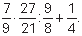 Um terreno retangular tem 54 metros de comprimento e sua largura é	da medida do com- primento.Quantos metros de muro são necessários para cercá-lo?Qual a área da superfície desse terreno?Um terreno retangular tem dimensões de 20 m por 60 m. Foi construída uma piscina que ocupou       do terreno. O jardim ocupou do terreno e a casa ocupou o restante. Qual a área ocupada  pela casa?Para acelerar a pavimentação de uma estrada, três empreiteiras A, B e C, foram contratadas. Coube à empreiteira A,     da estrada, à empreiteira B,      da estrada e o restante, de 45 km,   para a empreiteira C.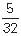 Quantos quilômetros serão pavimentados no   total?Quantos quilômetros a empreiteira A deverá pavimentar a mais que a empreiteira B?(OM – SP)  Pedro, Paulo e João construíram um clube recreativo. Pedro mora a  de qui- lômetro do clube. João mora a       e Paulo, a        de quilômetro. No diagrama, A representa     a casa do que mora mais próximo do clube, B a do seguinte e C, a do que mora mais lon-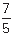 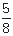 ge.	AB CQuem mora em A? E em B? E em   C?De quanto B está mais distante do clube do que A?(OM-SP) Em uma jarra cabe 1 litro de água   e mais	da jarra, de água. Quantos litros de água cabem em 1	da jarra?(OBM) Se m e n são inteiros não negativos, com m < n, definimos m s n como a soma dos inteiros entre m e n, incluindo m e n. Por exemplo, 5 s 8 = 5 + 6+ 7 + 8 = 26.O valor numérico de  é: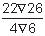 468 d)10 e)12Numa corrida,	dos ciclistas que dela participam desistem durante a 1ª volta.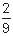 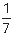 Dos que começaram a 2ª volta,	desiste antes do término da corrida, que se encerra com 18 ciclistas.Quantos ciclistas iniciaram a   corrida?Numa pesquisa,	das pessoas entrevistadas fazem caminhadas todos os dias,	caminham uma vez por semana e os restantes não fazem nenhuma caminhada.O que representa a expressão +?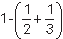 Calcule o valor numérico  da expressão	e diga o que ela  representa.(UFGO) Em uma amostra de um tanque de combustível, verifica-se   é de álcool e o restante é de gasolina pura. Sabendo-se que o total que havia no tanque era 2 800 litros. Determine a quantidade de cada uma das substâncias, álcool e gasolina pura, presentes no combustível.Qual é o valor da expressãokm, é um número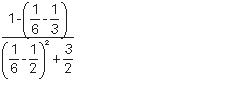 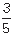 divisor de 12  . 103divisor de 103múltiplo de 102múltiplo de 20  . 103Uma mistura de água e álcool tem 56 litros. Sabe-se que a mistura foi feita na razão de 2 quan- tidades de água por 5 quantidades de álcool. Quantos litros de água há nessa mistura?(SARESP) O resultado de 3 – 1,124  é:a) 2,124b) 1,876c) 2,976d) 2,986(SARESP) O consumo semanal de arroz de uma família é de 3 kg e 200 g e, de outra, 1 kg. A diferença entre o consumo de arroz das duas famílias, por semana, é:2 kg2,8 kg1,8 kg2,2 kg(SARESP) Numa caixa de adubo, a tabela indica as quantidades adequadas para o seu preparo.De acordo com a tabela, a quantidade de adubo que se deve misturar em 2 litros de água é:a)	3 000 g300 g150 g30 g(OBM) Tenho uma calculadora que só opera com números inteiros e com  números  decimais (como 1,2 ou 0,075). Além disso, a calculadora tem um defeito: a tecla de divisão não funciona.Quero dividir um certo número por 2. Usando a calculadora, por quanto devo multiplicar o número para que o resultado da divisão apareça no    visor?Explique a resposta.Agora eu quero dividir um número por 40. Por que número devo multiplicá-lo para o resul- tado aparecer no visor?  Explique.Para terminar, vou dividir certo número por 125. De novo, por que número devo multiplicá- lo par o resultado aparecer no visor?   Explique.(SARESP) A mãe de Paula, suspeitando que a sua filha estivesse doente, resolveu tomar a sua temperatura. Veja quanto marcou o termômetro.(ANRESC) Uma casa tem 3,88 metros de altura. Um engenheiro foi contratado para projetar um segundo andar e foi informado de que a prefeitura só permite construir casas de dois andares com altura igual a 7,80 metros. Qual deve ser a altura, em metros, do segundo andar?a)     3,92b)    4c)    4,92d)     11,68(ANRESC) Observe o mapa abaixo,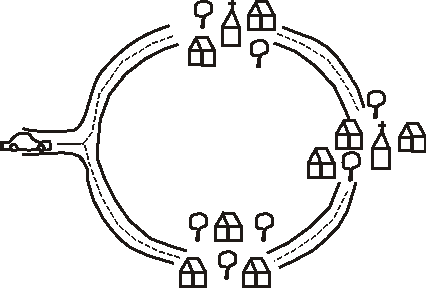 BO caminho percorrido para o automóvel chegar até a cidade B, passando pela cidade A, em metros, é:a)	7 726b) 12 386c) 27 870d) 80 156(ANRESC) O quadro abaixo mostra a altura de algumas crianças, em metros.Comparando as alturas das crianças, conclui-se que:Carlos é a criança mais baixa.Camila e Sérgio possuem a mesma altura.Camila é a criança mais alta.Carlos e Sérgio possuem a mesma altura.(SARESP) Para igualar a massa de dois sacos de arroz, um vendedor teve de passar 2,1 kg de um deles para o outro. Isto porque o saco com maior massa tinha mais:2,1 kg que o  outro4,2 kg que o  outro1,05 kg que o outro1,2 kg que o  outro(SARESP) A representação fracionária do número 0,25 é:a) b) c)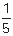 d)(SARESP) Foi  realizada uma pesquisa entre todas as crianças de 8 anos de um certo estado     para saber se estavam alfabetizadas. Para tal, foi aplicada uma prova cujo valor variava de 0 a   10, sendo considerada alfabetizada a criança com nota superior a 5,0. A média obtida nesta prova foi 5,4. Dentre as opções abaixo, a única que se pode concluir pela média é que:todas as crianças estão alfabetizadasnenhuma criança está alfabetizadaalguma criança tirou  5,4há  crianças alfabetizadasMuitos restaurantes adotam o sistema de “comida por quilo”, isto é, o cliente paga de acordo com o “peso” dos alimentos. Num restaurante o preço do “quilo” é R$ 16,00 e o refrigerante custa R$ 1,30. Uma pessoa consome 340 g de alimentos e 2 refrigerantes. Quantos reais essa pessoa gastará?(SARESP) O resultado de 0,9 . 0,08 é:a)	7,2b)	0,72c)	0,072d)	0,0072(SARESP) João está treinando para uma corrida. Seu instrutor solicitou que fizesse um treino seguindo a série:30 s de trote rápido;10  min de trote moderado;5 min de caminhada.Esta série deveria ser repetida 7 vezes. Quanto tempo João treinou?15 min e 30s40 min e 10s1h, 48 min e 30s2h e 20 minComprei um pacote de queijo fatiado no supermercado. A etiqueta do pacote informava que a quantidade de queijo era 0,350 kg e o seu preço era R$ 1,82. Qual é o preço de um quilograma desse queijo?Simone comprou um chocolate no valor de R$ 2,00. Se ela tem na bolsa dez moedas de R$ 0,25, uma moeda de R$ 0,50 e uma moeda de R$ 1,00, de quantos modos Simone poderá pagar o chocolate?As paredes laterais e o teto de uma sala serão pintadas. Suas dimensões são: 8 m de compri- mento, 7 m de largurae 3 m de altura. A descontar, temos uma porta de 2,25 m por 80 cm e três janelas de 1,50 m por 1,60 m, cada.Qual é a área a ser  pintada?O custo de produção de uma peça é R$ 3,50. Se cada peça é vendida por R$ 5,00, quanto se lucraria na venda de 2.500   peças?Um camelô comprou, no Paraguai, 180 bugigangas por R$ 480,00. Querendo lucrar R$ 222,00 com a venda desses produtos, por quantos reais ele deverá vender cada unidade?O índice de massa corporal (I) de uma pessoa é dado pelo quociente entre a sua massa (M), em quilogramas, e o quadrado de sua altura(h), em metros .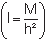 Um homem é considerado obeso quando seu índice de massa corporal for maior que 30 e a mulher, quando for maior que 29.Para não ser considerado obeso, um homem com altura de 2 m e massa de 140 kg deve elimi- nar, pelo menos quantos quilogramas?(OM-GO) Um carro pode utilizar como combustível tanto álcool, que custa um real e trinta centavos o litro, quanto gasolina, que custa dois reais o litro. Sabendo que o carro faz oito qui- lômetros com um litro de álcool e dez quilômetros por litro com gasolina, qual o combustível mais  econômico?  Justifique.(OBMEP) Geni é cliente de uma companhia telefônica que oferece o seguinte plano:tarifa mensal fixa de R$ 18,00gratuidade em 10 horas de ligações por mêsR$ 0,03 por cada minuto que exceder as 10 horas.Em janeiro, Geni usou seu telefone por 15 horas e 17 minutos e, em fevereiro, por 9 horas e 55 minutos. Qual foi a despesa de Geni com telefone nesses dois  meses?(UNESP) Várias tábuas iguais estão em uma madereira. A espessura de cada tábua é 0,5 cm. Forma-se uma pilha de tábuas colocando-se uma tábua na primeira vez e, e em cada uma das vezes seguintes, tantas quantas já houveram sido colocadas anteriormente.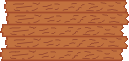 pilha na 1a vez	pilha na 2a vez	pilha na 3a vez Determine, ao final de 9 dessas operações,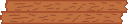 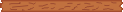 quantas tábuas terá a  pilha.a altura, em metros da  pilha.Complete o quadrado mágico. A soma mágica é 1,8.Todos os dias, João compra pãezinhos na Padaria A, enquanto Pedro compra, na padaria B, um litro de leite e pãezinhos. Na tabela abaixo, estão algumas despesas de João e Pedro, em função da quantidade de pães que eles compram.Qual é o preço de cada pãozinho na padaria A? E na padaria    B?Qual é o preço do leite na padaria  B?Se João comprar 8 pães e pagar com uma nota de R$ 2,00, quanto receberá de troco?Observe  o  quadro abaixo.Uma pessoa comprou 1 kg de queijo e 2 kg de lingüiça. Determine a quantia total gasta.Renata tem R$ 1 325,00 e Luciana, R$ 932,00. Renata economiza R$ 32,90 por ano e Luciana, R$ 111,50. Depois de quantos anos elas terão quantias iguais?Carolina chegou toda agitada à casa da sua amiga Cecília e foi logo dizendo:Ceci, estou tentando resolver aqueles exercícios com números com vírgula...Numerais decimais.Ah! É isso mesmo, mas está difícil pra caramba! Você  consegui?Calma, Carol. Quantos você já resolveu?Apenas esses três, mas não sei se estão   certos:(1)	(0,8 . 2,14 – 0,65) : 0,2 = 5,31(2)	(1,281 : 0,61 + 0,04 . 7,2) : (0,1)2  = 6,048(3)	(4,8 – 30 . 0,15)2  . 61,2 = 5,508Quais desses exercícios Carolina acertou?Efetue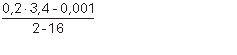 (OBM) Um vendedor de cereais foi ao mercado atacadista e trocou um carregamento de 410 kg de milho por um carregamento de 400 kg de feijão, após verificar que os dois carregamentos custavam a mesma coisa. Vendeu o feijão na feira por R$ 1,80 cada meio kilo e, nesta transação, lucrou R$ 620,00. Qual era o preço do quilograma de milho no mercado atacadista?Um quadrado e um triângulo têm o mesmo perímetro. Os lados do triângulo medem 10,4  cm,  12  cm e 16  cm. Qual é a área do  quadrado?Um reservatório tem a forma de um paralelepípedo retângulo de dimensões 12 m, 8 m e 1,5 m está totalmente cheio de água. Considerando que 1 dm3 de água tem 1 kg, quantas toneladas de água há no reservatório?(OBM) Um bloco de madeira na forma de um paralelepípedo retângulo tem 320 cm de com- primento, 60 cm de largura e 75 cm de altura. O bloco é cortado várias vezes, com cortes pa- ralelos às suas faces, de modo a subdividi-lo em blocos na forma também de paralelepípedos retângulo de 80 cm de comprimento por 30 cm de largura por 15 cm de altura.75Quantas peças foram obtidas?Um metro cúbico dessa madeira tem aproximadamente 900 quilogramas. Quantos quilo- gramas tem cada uma dessas  peças?Mesmo sendo um produtor artesanal de licores, o senhor Silva respeita as leis brasileiras e informa a quantidade de produto vendido de acordo com o sistema métrico. Sua produção de outubro foi 362,5 dm3 de licor e será colocada em garrafas de 290 ml. Quantas garrafas serão necessárias:Suponha que uma companhia de água cobre o consumo residencial pela seguinte tabela:O proprietário de uma residência, num determinado mês consumiu 27 m3 de água. De quantos reais será a sua conta?(SARESP) Em uma obra sobraram 9 kg de cimento. Quatro operários irão dividir entre si igual- mente o cimento restante. A quantidade de cimento que cada um levará é: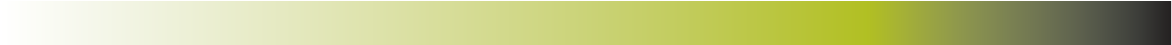 2,1 kg2,15 kg2,25 kg2,5 kg(SARESP) Um recipiente de plástico, de forma cúbica, tem o volume de 1 331 cm3 . Podemos dizer que nesse recipiente cabem:Dado: 1l = 1 dm3menos que 1 litro de água.entre 1 litro e 1 litro e meio de água.entre 1 litro e meio e 2 litros de água.mais que 2 litros de água.(SARESP) Num posto de saúde está fixado um cartaz para orientar as mães no tratamento, durante as seis  primeiras  horas  de desidratação.  Uma criança  desidratada,  com de 35 kg  deve receber:2 700 ml de soro.2 800 ml de soro.2 900 ml de soro.3 000 ml de soro.A massa de 1 litro de gasolina é 700 gramas. Determine a massa de gasolina necessária para encher, completamente, um tanque de 2,5 m de comprimento, 1,5 m de largura e 80 cm de altura.tem 12 polegadas e uma polegada, 2,5 cm, aproximadamente. A altura de um norte-americano é igual a 6 pés e 4 polegadas. Determine essa altura na unidade metro.Paulo pretende cercar seu terreno retangular de 13,5 por 68,7 que tem uma porteira de 2,1 m  de largura, com 8 voltas de arame. Quantos metros desse arame terá de comprar se, em cadavolta, são gastos mais 90 cm para    prendê-lo?(OBM) Na tabela a seguir vemos o consumo mensal de água de uma família, durante os 5 pri- meiros meses de 2004.Qual o consumo médio mensal dessa família de janeiro a maio? a)  11,3 m3b)  11,7 m3c)  12,7 m3d)  63,5 m3e)  317,5 m3Qual é o perímetro desse   quadrado?Qua é a área desse   quadrado?O piso de uma sala retangular, medindo 6 m de comprimento por 2,4 m de largura, deve ser revestido de tacos quadrados, cada um medindo 15 cm de lado. Qual é o número mínimo de tacos que poderão ser usados para revestir esse piso?Uma piscina, na forma de um paralelepípedo reto retângulo, tem 12 m de comprimento, 10 m  de largura e 2 m de profundidade. A piscina será ladrilhada com peças quadradas de 20 cm de lado.  Quantas  peças  serão necessárias?Um jardineiro deseja plantar algumas mudas em um canteiro retangular de 0,75 m por 1,90 m. Entretanto, para que as mudas possam desenvolver-se satisfatoriamente, cada muda deve ser plantada no centro de um quadrado de 0,09 m2 de área. Determine o número máximo de mudas que o jardineiro poderá plantar nesse  canteiro.(UFRJ) Um grande ato público em favor da Educação foi organizado em uma certa cidade. Uma avenida de 1,25 km de extensão e 40 m de largura foi totalmente tomada pelo público.Supondo que quatro pessoas ocupam 1 metro quadrado, calcule quantas pessoas foram ao evento.(OBMEP) Distribuímos os números inteiros positivos em uma tabela com cinco colunas, con- forme o seguinte padrão.Continuando a preencher a tabela desta maneira, qual será a coluna ocupada pelo número 2 005?coluna Acoluna Bcoluna Ccoluna Dcoluna EUm medicamento é vendido em caixas com 24 ou 48 comprimidos. A caixa com 24 custa    R$ 40,80 e a com 48 custa R$ 79,20. Não encontrando a caixa com 48, uma pessoa adquiriu duas com 24 unidades. Quanto ela pagou a mais por  comprimido?Num terreno, com dimensões de 15 m por 30 m, foram espalhadas uniformemente 60 carro- ças de terra. Se cada carroça transporta 1,5 m3, determine a espessura, em centímetros, da camada de terra espalhada no terreno.Um tanque tem a forma de paralelepípedo retangular, com as seguintes dimensões: 2,50 m      de comprimento, 1,20 m de largura e 0,80 m de altura. Qual é a capacidade, em litros, desse tanque?(EPCAR) Um aquário tem formato de um paralelepípedo retângulo com as arestas da base me- dindo 20 cm e altura medindo 40 cm. O aquário receberá uma quantidade de água equivalente a 80% de sua capacidade máxima. Para preparar a água para receber os peixes recomenda-se 1 gota de antifungo para cada 256 ml de água. O número de gotas de antifungos necessário para a preparação desse aquário é:50403020Uma empresa de exportação de gasolina comunicou à Agência Nacional de Petróleo (ANP) o desaparecimento de 7,2 milhões de litros de gasolina dos seus depósitos. Se um caminhão- tanque tem capacidade de 32 m3, quantos caminhões seriam necessários para transportar a gasolina desaparecida?Um reservatório de água está localizado acima do solo, sobre uma armação de cimento. A forma do reservatório é a de um paralelepípedo retangular, com base medindo 5 m por 4 m, e com altura igual a 2 m, todas medidas internas. O reservatório contém água até 60% de sua altura. Uma torneira, localizada na base do reservatório, quando aberta, deixa escoar água a uma razão de 0,02 m3 por minuto. Nessas condições, após abrir totalmente a torneira, qual o tempo, em minutos, necessário para que o volume ocupado pelo líquido seja exatamente igual à metade   da capacidade total do  reservatório?A tabela fornece a duração de cada set de uma partida de vôlei.Qual foi a duração total do  jogo?Na atmosfera, a temperatura diminui aproximadamente 1 ºC a cada 200 m de afastamento da superfície. Sabendo que num certo local a temperatura na superfície é de 23 ºC, qual será a temperatura a 10  km de altura da  superfície?(SARESP) Os números -2 e -1 ocupam na reta numérica abaixo as posições indicadas, respectivamente, por quais letras?P,   Q	P	Q	R	SQ, PR, SS, R0A tabela mostra a temperatura mínima registrada em uma semana de uma certa cidade.Qual o dia em que foi registrada temperatura mais baixa? E a mais alta?Escreva as temperaturas registradas em ordem crescente.Qual       a diferença entre a temperatura mais alta e mais baixa dessa semana?A tabela mostra a temperatura registrada às 9h e às 21h de um mesmo dia durante uma se- mana  em  um município.Complete essa tabela.(ANRESC) A, B, C e D são nessa ordem, pontos correspondentes às temperaturas –8º,   +22º,-17º  e +5º. A localização desses pontos no termômetro    é:20o	c)	20o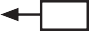 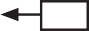 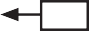 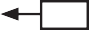 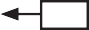 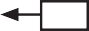 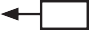 0o-20o0o-20o20o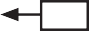 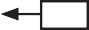 b)20od)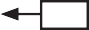 0o-20o0o-20o(ANRESC) A temperatura às 14 h era de 5 0C. Duas horas após, o termômetro registra – 2  0C.Nesse caso, a temperatura do   termômetrodiminuiu 2 0Caumentou 3 0Cdiminuiu 7 0Cdiminuiu 5 0C(ANRESC) Veja as temperaturas de algumas cidades brasileiras.Qual a diferença entre a temperatura mais alta e a mais baixa?27 0C32 0C34 0C37 0CUm termômetro marcava 4 0C pela manhã. À tarde, a temperatura chegou a – 2 0C.  De quantos graus a temperatura   baixou?(OBMEP)    Qual é o número obtido calculando 2 005 – 205 + 25 – 2 ?a)	1 773b)	1 823c)	1 827d)	1 873e)	2 237Qual é o segredo dos números registrados nos tijolos da pirâmide da figura?A pirâmide seguinte tem o mesmo segredo. Complete-a com os números que faltam.(OBM) O quadrado abaixo é chamado quadrado mágico porque a soma dos números de cada linha, de cada coluna e de cada diagonal é sempre a mesma. Neste caso esta soma é  15.Complete os cinco números que faltam no quadrado abaixo para que ele seja um quadrado mágico.Determine o valor da expressão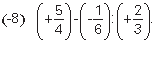 Calcule o valor da expressão  2,5 - (- 1,3) + [1,4 - (7,2  -  4,9)](OBM) Este é um quadrado mágico especial. O produto (Atenção: é o produto, não a soma!) dos números de cada linha, de cada coluna e de cada diagonal é sempre o mesmo. Aceite o desafio e complete o quadrado!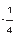 (OBM) Numa escola, 108 alunos da 5ª e 6ª séries vão fazer um passeio numa caverna. Serão formados grupos iguais, com mais de 5, porém com menos de 20 alunos. Com relação ao nú- mero de alunos por grupo, de quantas formas diferentes esses grupos podem ser formados?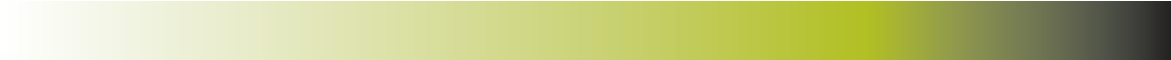 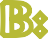 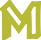 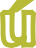 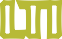 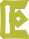 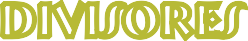 28543Para os festejos natalinos, uma fábrica de doces lançará uma caixa de chocolates. O número de chocolates poderá ser dividido igualmente (sem fracioná-los) entre 2, 3, 4, 5 e 6 pessoas, não havendo sobra.Qual é o menor número de chocolates que essa caixa deverá conter?(SARESP) Indique, dentre as opções abaixo, aquela que apresenta todas as afirmações corretas.12 é múltiplo de 2, de 3 e de 9.2, 3 e 7 são divisores de 7.2, 3 e 6 são divisores de 12.12 é múltiplo de 24 e de 39.(OBM) Esmeralda, a digitadora, construiu uma tabela com 100 linhas e 100 colunas, preenchen- do uma casa com 1, se o número da linha da casa divide o número da coluna e caso contrário, com 0. Assim, por exemplo, a casa da linha 2 e da coluna 4 foi preenchida com 1, porque 2 divide 4 e a casa na linha 3 e da coluna 7 foi preenchida com 0.Qual é a soma dos números escritos na linha 5?Qual é a soma dos números da coluna 60?(OBMEP) A, B, C, D, E, F, G e H são os fios de apoio que uma aranha usa para construir sua teia, conforme mostra a figura. A aranha continua seu trabalho. Sobre qual fio de apoio estará   o número 118?BB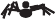 DEGHUm número é dito perfeito quando ele é igual à soma dos seus divisores, excluindo ele mesmo. Por exemplo, o número 6 é um número perfeito, pois ele é igual à soma dos seus divisores, excluindo ele mesmo: 1 + 2 + 3 = 6. Com base nessa informação, qual número a seguir é um número perfeito?(OBMEP) A festa de aniversário de André tem menos do que 120 convidados. Para o jantar, ele pode dividir os convidados em mesas completas de 6 pessoas ou em mesas completas de 7 pessoas. Nos dois casos são necessárias mais do que 10 mesas e todos os convidados ficam em alguma mesa.Quantos são os convidados?(OBM) Devido a um defeito de impressão, um livro de 600 páginas apresenta em branco todas as páginas cujos números são múltiplos de 3 ou de 4. Quantas páginas estão  impressas?a) 100b) 150c) 250d) 300e) 430Um médico receitou a um paciente 3 frascos de certo medicamento, contendo cada frasco 28 ml.A prescrição foi de tomar 6 ml de 12 em 12 horas, e o paciente iniciou o tratamento às 8 horas de um domingo. Em que dia da semana ele terminou o tratamento às 20 horas?Uma avenida tem 15 750 metros. A partir do início dessa avenida, a cada 250 m há uma parada de ônibus e a cada 225 m uma de bonde. Determine a quantidade de pontos comuns de parada de ônibus e bonde nessa avenida.Num parque de diversões, observam-se duas rodas-gigantes, A e B, que começam a girar com velocidade constante no mesmo instante: A com uma pessoa em sua parte mais baixa e B com uma pessoa em sua parte mais alta. Se A der uma volta completa em 20 s, e B, em 30 s, depois de quanto tempo as duas pessoas estarão, simultaneamente, na parte mais alta?Qual é o algarismo x para que o número 1 234 567 8 x 0 seja divisível por 9?(OM – RJ) O maior edifício de um país foi construído na pequena cidade de Tribobó do Norte, com oitocentos andares além do térreo. Cinco elevadores partem deste andar, o elevador X pára em todos os andares, mas os elevadores Y, Z, W e T param somente nos andares múltiplos de 3, 5, 13 e 19, respectivamente.Mostre que o andar térreo é o único onde os 5 elevadores param.Determine todos os andares onde param 4 elevadores.(OBM) Uma professora tem 237 balas para dar a seus 31 alunos. Qual é o número mínimo de balas a mais que ela precisa conseguir para que todos os alunos recebam a mesma quantidade de balas, sem sobrar nenhuma para ela?1120213141(OBM) As 10 cadeiras de uma mesa circular foram numeradas com números consecutivos de dois algarismos, entre os quais há dois que são quadrados perfeitos. Carlos sentou-se na cadeira com o maior número e Janaína, sua namorada, sentou-se na cadeira com o menor número. Qual é a soma dos números dessas duas  cadeiras?2936374164(EPCAR) Uma abelha-rainha dividiu as abelhas de sua colméia nos seguintes grupos para ex- ploração ambiental: um composto de 288 batedoras e outro grupo de 360 engenheiras. Sendo você a abelha-rainha e sabendo que cada grupo deve ser dividido em equipes constituídas de um mesmo e maior número de abelhas possível, então você redistribuiria suas abelhas em8 grupos de 81 abelhas9 grupos de 72 abelhas24 grupos de 27 abelhas2 grupos de 324 abelhasOs clientes A, B e C de uma fábrica de calçados encomendaram, respectivamente, 108, 252 e 396 pares. O dono da fábrica, preocupado em padronizar a embalagem para os clientes, reco- mendou que as encomendas fossem despachadas em pacotes contendo o máximo de pares, mas que fossem todos iguais, ou seja, contendo a mesma quantidade de sapatos. Dessa forma, determine a quantidade de pacotes a serem enviados aos clientes A, B e C.Clara adora passar o final de semana em Ubatuba, na colônia de férias dos bancários. Ela vai  uma vez a cada 4 semanas, devido às normas de freqüência impostas aos associados, mas não perde uma oportunidade a que tem direito. Na última vez, Clara conheceu Bebel e Thaís:Thaís, você vem sempre aqui?Sim. Venho uma vez a cada três semanas, pois presto consultoria a uma instituição coligada.E você, Bebel?Eu sou uma das instrutoras de lazer e tenho de vir semana sim, semana não.Puxa, quando então nós três estaremos juntas novamente?Em uma associação de médicos, o presidente é eleito a cada 4 anos, o secretário a cada 3 anos e o tesoureiro a cada 2 anos. Se em 2002 houve eleição para os três cargos, determine o ano em que isso ocorrerá novamente.Numa competição, o corredor A completa uma volta numa pista circular em 8 minutos e o corredor B em 6 minutos. Se mantiverem a velocidade constante, os competidores irão se emparelhar na linha de partida. Quantas voltas completarão os corredores A e B até este en- contro ocorrer?Uma vendedora de salgados recebeu uma encomenda de 150 esfihas, 90 empadas e 60 pás- teis, com a seguinte recomendação: os salgados devem ser divididos em quantidades iguais e colocados em caixas de tal modo que em cada caixa exista apenas um tipo de salgado. Então, para que a vendedora economize o máximo na aquisição de caixas, quantos salgados deverão ser colocados em cada caixa?Dois relógios tocam uma música periodicamente, um deles a cada 60 segundos e o outro a    cada 62 segundos. Se ambos tocaram (simultaneamente) às 10 horas, que horas estarão mar- cando os relógios quando voltarem a tocar juntos (simultaneamente) pela primeira vez após      as  10 horas?Represente, em linguagem matemática, as seguintes  expressões: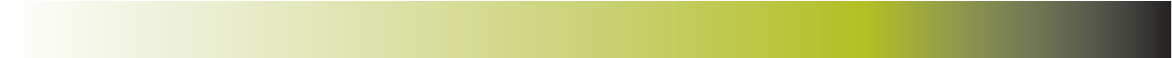 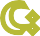 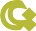 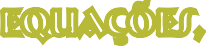 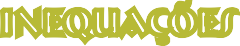 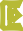 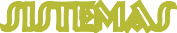 O triplo da soma de dois números.A soma de 5 unidades com a metade da diferença de dois números.A diferença entre o quadrado de um número e a quarta parte desse número.A figura representa a superfície de um jardim.baDetermine a expressão matemática que representa o perímetro desse jardim.Sabendo que são necessários 28 m de tela para cercar o jardim, determine, por tentativas, uma solução para o par  (a,b).Considere um retângulo, cujos lados medem 4 m e 6 m, cercado por uma faixa de largura constante de x metros, como mostra a figura abaixo.As afirmações seguintes referem-se ao retângulo externo.Seu perímetro, em metros, é dado por 10 + 4x.Se x = 2, o perímetro é 36  mSua área, em metros quadrados é dada por 4x2 + 20x + 24.Se x = 1,5, a área é 60 m2.Quais dessas afirmações são verdadeiras?(ANRESC) João avaliou uma expressão algébrica nas variáveis a, b e c nos seguintes valores: a = - 8, b = 0 e c = 2, encontrando o valor 62. Qual das expressões abaixo João pode ter  utilizado?a)	6a + 100 –  b +5c b)	– 4a + 30 – 2b – c c)	11  + 5c – 5a + b d)	– 4 + 7a + b –  c(ANRESC) Um corredor está se preparando para correr uma maratona e preparou um programa de treinamento da seguinte maneira. Na 1ª semana, ele corre 10  km por dia. A cada semana  que passa ele acrescenta 5 km por dia. O programa deve  durar 8 semanas. Se n representa          a semana, então o número de quilômetros an que o corredor deve correr na n-ésima semana pode  ser  expresso por:a) 10 + 5nb) 10 + 5 (n – 1)5ne) 10n + 5Considere o paralelipípedo retangular representado abaixo, cujas medidas são dadas em cen- tímetros.AD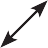 x	B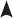 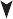 x + 2 	     Cx + 5Seu volume em centímetros cúbicos, é x3 + 7x2 + 10x.A área da face ABCD, em centímetros quadrados, é x2  +  2x.Se a área da face ABCD é 24 cm2, então x = 6   cm.A área total, em centímetros quadrados, é 6x2 + 21x + 10.Se x = 2 cm, a área total é 100  cm2.Quais das afirmações anteriores são verdadeiras?(SARESP) Para obter qualquer termo de seqüência de números ímpares (1, 3, 5, 7, 9 ...), na qualn representa a posição do número na seqüência, devemos usar a seguinte regra: a) 2(n + 1)2n + 12n – 1 d) 2(n – 1)(SARESP) A média do 1º bimestre dos alunos do colégio “Aprender” foi calculada da seguinte forma:	, onde P é a nota da prova e T , a nota do trabalho. João tirou 7,0 na prova e 8,5 no trabalho, assim sua média no 1º bimestre foi: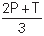 a) 5,0b) 7,5c) 7,8d) 8,0(PISA)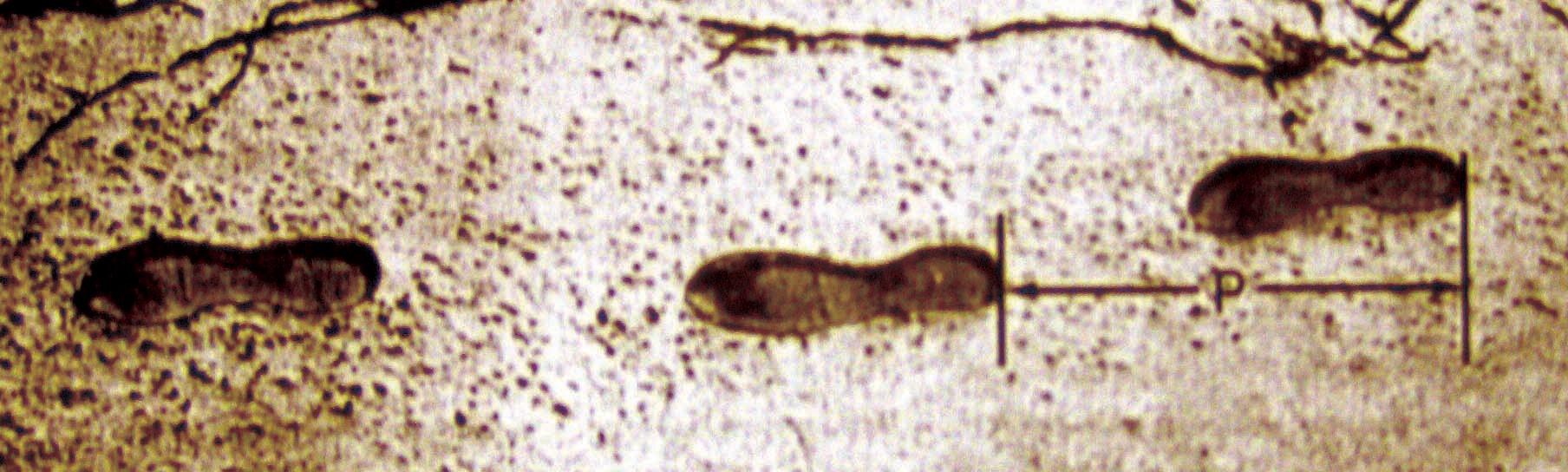 A figura mostra pegadas de um homem. O comprimento do passo P é a distância entre a parte de trás de duas pegadas consecutivas.Para homens, a fórmula,	= 140, dá a relação aproximada entre n e P, sendo: n = número de passos por minuto e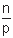 p = comprimento em metros.Bernardo sabe que o comprimento de seu passo é 0,80 metr. A fórmula é aplicada ao cami- nhar de Bernardo.Se a fórmula se aplica ao caminhar de Heiko, e Heiko dá 70 passos por minuto, qual é o comprimento do passo de Heiko?Mostre seus cálculos.(OBM) Você já viu um truque numérico? Aqui vão os passos de um truque numérico:Escolha um número qualquer.Multiplique-o por 6.Do resultado subtraia 21.Divida agora este novo resultado por   3.Deste último resultado subtraia o dobro do número que você escolheu.Experimente fazer esses cinco passos três vezes, iniciando cada vez com um número dife- rente. Qual foi o resultado de seu experimento?A seguir, usando a letra x para representar o número que você pensou, mostre por que os resultados do item (a) não são apenas uma coincidência, mas sim um fato matemático.(OBM) Na figura abaixo temos dois quadrados. O maior tem lado a + b e o menor lado a.a	a + bQual é a área da região  colorida?ba + ba2	+ 2abb22ab + b2O quíntuplo de um número x menos 8 é igual ao dobro desse mesmo número, acrescido de 16. Determine o triplo do valor de x.A figura representa a planta de um depósito que será transformado em sala de aula. As  medidasindicadas estão em metros.	6 - x624x - 1Sabendo que o perímetro dessa sala será de 24 m, determine o valor de x.Um comerciante compra um livro por R$ 25,00 e o vende por R$ 40,00. Sabendo-se que a despesa com o frete é de R$ 120,00, quantos livros o comerciante deverá vender para ter um lucro de R$ 1 080,00?(ANRESC) Antônio gastou 20 reais na compra de quatro litros de leite a 1 real cada um e xpacotes de balas a 2 reais cada um.Um equação que permite calcular o número x de pacotes de balas que ele comprou é:    a) 2x + 4 =   20b) 4x + 2 = 20 c) 3x = 20d) 2x – 4 = 20Pense num número natural diferente de zero, adicione 7 a este número, multiplique a soma por 6, subtraia 42 deste produto e divida o restante pelo número que você pensou. Qual é o resultado? Pense em outro número natural diferente de zero, refaça os procedimentos ante- riores e responda:O que você observou nos resultados acima?Essa sua observação é valida para qualquer número natural diferente de zero?A soma de um número com a sua quarta parte é 15. Qual é o número?Dois ângulos congruentes têm suas medidas em graus expressas por 5x – 100  e x +   30.Calcule o valor de  x.Determine a medida de cada   ângulo.Dois ângulos opostos pelo vértice têm medidas em graus dadas por (4x – 500) e (2x + 400).Calcule x.Determine a medida de cada   ângulo.Na figura, AB = AC, BX = BY e CZ = CY. Sabendo-se que o ângulo A mede 40o, determine  amedida do ângulo XYZ.	CA	X	BPara o lançamento de um novo produto, foram fabricadas x amostras grátis. Elas foram distri- buídas em três bairros de uma cidade, como mostra a tabela abaixo.Determine x.Quantas amostras foram distribuídas em Santa Cecília?A soma das medidas dos ângulos adjacentes da figura é igual a 650.Qual é o valor de  x?Quanto mede cada ângulo?De um tonel de vinho, retira-se	do volume que ele continha; em seguida retiram-se 21 litros e o tonel fica cheio até a metade. Determine a capacidade do tonel.(OBMEP) Margarida viu no quadro-negro algumas anotações da aula anterior, um pouco apa- gadas, conforme mostra a figura. Qual é o número que foi apagado?910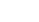 121315QUESTÃO 273Resolva, em , a equação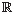 3x - 1	+	4 - x	=	1  +   x2	3	6Uma turma de torcedores de um time de futebol quer encomendar camisetas com o emblema do time para a torcida. Contataram um fabricante que deu o seguinte orçamento:Arte-final mais serigrafia: R$ 90,00, independente do número de camisetas.Camiseta costurada, fio 30, de algodão: R$ 6,50 por camiseta.Quantas camisetas devem ser encomendadas com o fabricante para que o custo por camiseta seja de R$ 7,00?Determine x em cada caso.b)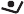 O triplo do complemento de um ângulo é igual à terça parte do suplemento deste ângulo? Quanto mede esse ângulo?Quantos graus tem o ângulo que é igual a:a)   do seu suplemento ?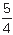 metade do seu suplemento ?A metade do suplemento de um ângulo é igual ao dobro de suas medidas diminuída de 35º Quanto mede esse ângulo?Num curso de reciclagem de funcionários são realizadas 4 avaliações. Um funcionário obteve nas 3 primeiras avaliações notas 6,0, 7,0 e 4,0. Sendo 5,0 a média final para aprovação. Deter- mine a nota mínima que ele deverá obter na última avaliação.(OBM) A tabela abaixo mostra o desempenho das seleções do grupo A da Copa do Mundo de 2002:Legenda:  V – VitóriasE – EmpatesD – DerrotasGM – Gols MarcadosGS – Gols SofridosP  – Pontos.Numa partida de futebol, a equipe vencedora ganha 3 pontos, em caso de empate as duas ganham 1 ponto e a perdedora não ganha nem perde pontos.Quantos pontos obteve a seleção do Senegal?Quantos gols sofreu a seleção do Uruguai?(OBM) Do último campeonato de futebol do bairro em que moro participaram 6 equipes. Cada equipe disputou com cada uma das outras exatamente uma partida. Abaixo, a tabela de clas- sificação do campeonato, onde:V é o número de vitórias de uma   equipeE é o número de empatesD  é o número de  derrotasGP  é o número de gols feitos por um   timeGC é o número de gols sofridosQuantas  partidas  foram disputadas?Determine a quantidade de vitórias da equipe F , a quantidade de derrotas da equipe D e a quantidade de gols feitos pela equipe F , representadas por x, y e z na tabela.Dois combustíveis são obtidos com a mistura de álcool e gasolina. O combustível A  contém  4 partes de seu volume de álcool para cada 7 partes de gasolina, enquanto o combustível B contém 3 partes de álcool para cada 2 partes de gasolina.Com base nos dados acima:calcule a proporção entre álcool e gasolina e uma mistura de 1 litro do combustível A e 1 litro do combustível B;calcule quantos litros do combustível B devem ser acrescentados a 1 litro do combustível A para que a proporção entre álcool e gasolina na mistura seja de 1:1, ou seja, uma parte de álcool para cada parte de gasolina.Três lápis de tamanhos diferentes são tais que o segundo é 2 cm maior que o primeiro e o terceiro ultrapassa o segundo em 3 cm. Se a soma dos comprimentos dos três lápis é 28 cm, determine, em cm, o comprimento do lápis intermediário.(OBM) Figuras com mesma forma representam objetos de mesma massa. Quantos quadrados são necessários para que a última balança fique em equilíbrio?p plpnnn nnnplplllnn nnnppppllla) 7	b) 8	c) 9	d) 10	e) 12(OBMEP) A soma de três números inteiros consecutivos é igual a 90. Qual é o maior destes três números?2128293132Em uma festa junina, uma barraca de tiro ao alvo oferece R$ 15,00 cada vez que o participante acerta o alvo. Entretanto, se errar, o participante paga R$ 10,00. Um indivíduo deu 30 tiros e recebeu  R$  175,00.Nessas condições, determine o número de vezes que ele errou o alvo.Bruno e Carolina têm juntos 56 anos. Há 8 anos, Carolina tinha a metade da idade que Bruno tem hoje. Qual é a diferença de idade entre os dois?Paguei R$ 35,00 por uma calça e uma camiseta. Se eu tivesse pago R$ 8,00 a menos pela calça e R$ 7,00 a mais pela camiseta, seus preços teriam sido iguais. Quanto paguei pela  calça?Em um programa de televisão, um candidato deve responder a 20 perguntas. A cada pergunta respondida corretamente, o candidato ganha R$ 500,00, e perde R$ 300,00 por pergunta não respondida ou respondida incorretamente. Sabendo que o candidato ganhou R$ 7 600,00, quantas  perguntas  ele acertou?Tenho 48 fitas gravadas, para cada 3 fitas de música brasileira, tenho uma fita de música es- trangeira. Quantas fitas de cada gênero tenho?Para as apresentações de uma peça teatral, no sábado e no domingo, foram vendidos 500 ingressos e a arrecadação total foi de R$ 4.560,00. O preço do ingresso no sábado era de  R$ 10,00 e, no domingo, era de R$ 8,00. Determine o número de ingressos vendidos para a apresentação do sábado e para o domingo.Tenho 80 moedas que dão um total de R$ 65,00. Uma certa quantidade são moedas de R$ 1,00 e as restantes são moedas de R$ 0,50. Quantas moedas tenho de cada um desses   valores?(OBMEP) Uma caixa contém somente bolas azuis, verdes e brancas. O número de bolas bran- cas é o dobro do número de bolas azuis. Se colocarmos 10 bolas azuis e retirarmos 10 bolas brancas, a caixa passará a conter o mesmo número de bolas de cada cor. Quantas bolas a caixa contém?do número de balas de hortelã excede a metade do de laranjas em 4 unidades, quantas balas de hortelã há nesse pacote?Em um restaurante, a diferença entre o preço de uma refeição e uma sobremesa é de R$ 9,50. Sabendo que 8 pessoas almoçaram nesse restaurante e apenas duas pessoas não pediram sobremesa e que a despesa total foi de R$ 111,00. Determine os preços da refeição e da so- bremesa.Um pai dividiu a quantia de R$ 750,00, entre os os três filhos. A quantia recebida por Célio cor- respondeu a da recebida por Amadeu e esta correspondeu a da recebida por Breno.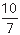 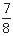 Quantos reais recebeu cada filho?Um artesão está vendendo pulseiras a x reais a unidade e colares a y reais a unidade. Se  3 pulseiras e 2 colares custam R$ 17,50  e 2 pulseiras e 3 colares custam R$ 20,00. Qual é   o preço de cada pulseira?Uma mãe e sua filha têm, juntas, 88 anos. Quando a filha nasceu, a mãe tinha 24 anos. Deter- mine a idade atual da mãe.Um operário recebe R$ 8,00 por hora diurna de trabalho e, por hora noturna 50% a mais do que recebe por hora diurna. Se ele recebeu um total de R$ 344,00, por ter trabalhado  40 horas,   qual foi o total de horas noturnas  trabalhadas?Em um paralelogramo, as medidas de dois ãngulos internos consecutivos estão na razão1:3. Quanto mede, em graus, o menor ângulo desse paralelogramo?A remoção de um volume de 540 m3 de entulho da construção de uma obra viária foi feita com dois tipos de caminhões. O primeiro tem capacidade de carga de 6m3, com custo de R$ 30,00 por viagem. O segundo tem capacidade de carga de 10m3, com custo de R$ 40,00 por viagem. Sendo destinados a R$ 2.400,00 para a remoção do entulho. Determine as quantida- des de viagens necessárias para os caminhões do primeiro e do segundo tipos removerem completamente o entulho.A tabela informa os produtos que Ana comprou em três dias de uma determinada semana e       o preço pago por  eles:Sabendo que os preços do leite e do pão não se alteraram durante aquela semana, qual o total gasto na quarta-feira?Seja x um número natural que, ao ser dividido por 9 deixa resto 5 e ao ser dividido por 3 deixa resto 2. Sabendo que a soma dos quocientes é 9, determine x.A CET-RIO designou 12 operadores e 18 guardas municipais para um esquema especial de trânsito. Qual é a razão entre o número de operadores e o total de funcionários designados?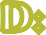 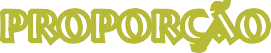 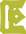 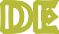 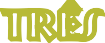 Para promover o lançamento de um novo creme dental, o fabricante distribui aos supermerca- dos o seu produto em diferentes tipos de embalagens, conforme a tabela abaixo.Determine o tipo de embalagem mais vantajosa para o comprador, levando uma maior quanti- dade (em gramas) a um menor   preço.(OBM) Uma loja de sabonetes realiza uma promoção com o anúncio “Compre um e leve outro pela metade do preço” . Outra promoção que a loja poderia fazer oferecendo o mesmo des- conto percentual é“Leve dois e pague  um”“Leve três e pague  um”“Leve três e pague dois”“Leve quatro e pague três”f) “Leve cinco e pague quatro”Uma reportagem de determinada emissora de TV alertou a população brasileira para o cuidado com a sua massa corpórea, com a seguinte afirmativa:“É considerado obeso o indivíduo em que a razão entre a massa corpórea e o quadrado da altura for superior a 30 kg ”.m2Usando o quociente r = mc , determine a massa corpórea mc de uma pessoa de h = 1,60 m hde altura que deseja atingir uma razão r = 22 kgm2  .A dose diária de certo medicamento, indicada para um adulto, é de 1,5 mg por quilograma de peso, não podendo, entretanto, exceder 120 mg. Se cada gota do medicamento contém 2,5 mg; qual é o número máximo de gotas que podem ser ingeridas por um paciente de  86 kg?No Parque de Diversões Dia Feliz, os ingressos custam R$ 10,00 para adultos e R$ 6,00 para crianças. No último domingo, com a venda de 400 ingressos, a arrecadação foi de R$ 3 000,00. Determine a razão entre o número de adultos e crianças pagantes.(OBMEP) Para fazer 24 pães, um padeiro usa exatamente 1 quilo de farinha de trigo, 6 ovos  e 200 gramas de manteiga. Qual é o maior número de pães que ele conseguirá fazer com 12 quilos de farinha, 54 ovos e 3,6 quilos de manteiga?a) 200b) 216c) 228d) 300e) 432Um caminhão pode ser carregado com, no máximo, 50 sacos de trigo ou 60 sacos de soja. Se 30 sacos de trigo já estão no caminhão, quantos sacos de soja, no máximo, podem ainda ser colocados nesse caminhão?(UFPE – PE) Quatro amigos (A, B, C e      D) jantam em um restaurante e deveriam dividir a con-ta em partes iguais. No momento de pagar a conta, D observa que esqueceu sua carteira e        os  outros  três  pagam  a  conta  da  seguinte  forma:  A paga da conta, B paga          e C paga o  restante.  No  dia seguinte,  D paga  R$  19,00  aos  amigos  e  esta  quantia  deve  ser  dividida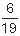 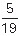 em partes proporcionais ao que cada um pagou de seu jantar. Quanto, em reais, caberá a C.Em um mapa, a representação de uma estrada tem 11,5 cm de comprimento. Se a escala é de 1:1 000.000, qual é o comprimento real da mencionada estrada?(SARESP) Uma foto retangular de 10 cm por 15 cm deve ser ampliada de modo que a ampliação seja semelhante à foto. A maior dimensão da ampliação é de 60 cm. A sua menor dimensão será:150 cm60 cm55 cm40 cm(OBM) Rosa e Maria começam a subir uma escada de 100 degraus no mesmo instante. Rosa sobe 10 degraus a cada 15 segundos e Maria sobe 10 degraus a cada 20 segundos. Quando uma delas chegar ao último degrau, quanto tempo faltará para outra completar a subida?meio minuto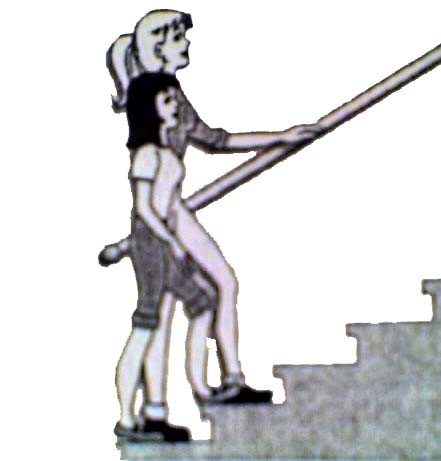 40 segundos45 segundos50 segundos1 minuto(OBM) Um artesão começa a trabalhar às 8 h e produz 6 braceletes a cada vinte minutos; seu auxiliar começa a trabalhar uma hora depois e produz 8 braceletes do mesmo tipo a cada meia hora. O artesão pára de trabalhar às 12 h mas avisa ao seu auxiliar que este deverá continuar trabalhando até produzir o mesmo que ele. A que horas o auxiliar irá parar?12 h12h 30 min13 h13h 30 min14h 30minEm uma viagem de carro o motorista sabe que, do ponto de partida e de chegada, o percurso total é de 150 km, sendo que 120 km são percorridos na estrada e o restante, na cidade. Se o carro faz 10 km por litro na cidade, 12 km por litro na estrada, e o preço do combustível é de R$ 1,85 por litro, quantos reais o motorista gastará com combustível, nessa  viagem?Numa fazenda de criação de bovinos e suínos, a razão entre o número de bois e de porcos éigual a . Sabendo que a diferença entre o número de porcos e de bois é igual a 240, quantos animais há de cada um deles nessa fazenda?Numa região brasileira há, em média, 7 homens para cada 6 mulheres. Se considerarmos um grupo de 5 460 pessoas, qual a diferença entre o número de homens e o de mulheres?Numa fábrica trabalham 32 funcionários dando atendimento ao público. A razão entre o número de homens e o número de mulheres, nessa ordem, é de 3 para 5.Quantos homens e quantas mulheres trabalham nessa fábrica?(OBMEP) Partindo do mesmo ponto, Ana e Beatriz começam, ao mesmo tempo, uma corrida de bicicleta de ida e volta entra duas cidades distantes 150 km uma da outra. Ana e Beatriz mantém velocidades constantes e Beatriz completa o percurso de ida e inicia o de volta. Elas se cruzam no momento que Beatriz completa 30 km do percurso de volta. Qual é a velocidade de Ana?5 km/h10 km/h15 km/h20km/h25 km/h(UFGO) Uma receita de bolo inclui, entre outros ingredientes, uma xícara e meia de farinha de trigo e quatro ovos. Uma pessoa, que possua em casa três ovos, deve colocar que quantidade de farinha de trigo para fazer um bolo, mantendo a mesma proporção entre os ingredientes?José limpa o vestiário de um clube de futebol em 30 minutos, enquanto seu irmão, Jair,  limpa    o mesmo vestiário em 45 minutos. Juntos, os dois levarão quanto tempo para limpar esse vestiário?Um cachorro persegue uma raposa. Enquanto o cachorro dá 6 passos, a raposa dá 11. O com- primento de 2 passos do cachorro equivale ao comprimento de 5 passos da raposa. Se a raposa está 60 dos seus passos à frente do cachorro, quantos passos este deverá dar para alcançá-la?Maria demora duas horas para executar uma certa tarefa, Izabel demora três horas e Tereza demora 5 horas. Quanto tempo demorarão as três mulheres juntas para executar a mesma tarefa, supondo-se que as mesmas trabalhem uniformemente?(UFPel – RS) Uma barra de chocolate de 200 g é dividida em 32 porções iguais. Sabendo-se que cada 50 g contém 270 calorias, calcule o número máximo de porções (inteiras) que uma pessoa poderá comer para não ultrapassar 80 calorias.Para realização de um plebiscito, uma máquina imprimiu 600 000 cédulas em 9 dias.Trabalhando durante o mesmo tempo diário, em quantos dias essa máquina conseguiria imprimir 800 000 cédulas?Uma impressora consome 0,13 litro de tinta por cada página impressa. Quantas páginas serão impressas para consumir 45,5 litros da mesma tinta?Um mestre-de-obras foi até uma loja de ferragens comprar 3 000 parafusos iguais. Em vez de contar um a um, o balconista colocou 10 parafusos em uma balança e verificou que pesavam 150 g. Fez os cálculos necessários e entregou ao mestre-de-obras 15 pacotes da mesma mas- sa. Determine a massa, em kg, de cada pacote.Se Ivo gastar, em média, 15 minutos em cada questionário que preencher, em quanto tempo ele preencherá 75 questionários?tros em 3 minutos e 51 segundos. Se este nadador mantiver a mesma velocidade média nos últimos 100  metros, em quanto tempo ele completará a   prova?(OBMEP) Os médicos recomendam, para um adulto, 800 mg de cálcio por dia. Sabe-se que 200 ml de leite contêm 296 mg de cálcio. Quando um adulto bebe 200 ml de leite, qual é o percentual da dose diária recomendada de cálcio que ele está ingerindo?a)    17%b)    27%c)    37%d)    47%e)    57%Um fazendeiro que desejava estimar quantos peixes havia num pequeno lago, pescou 50 pei- xes desse lago e os marcou com tinta vermelha. Em seguida, lançou-os no lago. Depois que esses peixes se misturaram com os demais, o fazendeiro pescou 80 peixes, dentre os quais 16 possuíam a marca vermelha.Com base nessas informações, determine, aproximadamente, o número de peixes desse lago.Uma empresa tem 750 empregados e comprou marmitas individuais congeladas suficientes para o almoço deles durante 25 dias. Se essa empresa tivesse mais 500 empregados, a quan- tidade de marmitas já adquiridas seria suficiente para quantos dias?Na construção de um muro de 27 m, foram gastos 2 100 tijolos. Quantos tijolos seriam gastos na construção de 36 m de muro?Oito pedreiros têm a mesma capacidade de trabalho. Se dois deles fazem uma obra em 18 dias, em quantos dias os seis demais farão a mesma obra?A capacidade máxima que uma determinada caminhonete suporta é 2 400 kg de cimento, o que equivale a 2 000 tijolos. Se a caminhonete está carregada com 1 434 kg de cimento, quan- tos tijolos, no máximo, ela ainda pode carregar?Dois pilotos iniciaram, simultaneamente, uma prova numa pista cuja extensão total é de 2,2 km. Enquanto Sílvio leva 1,1 minuto para dar uma volta completa na pista, Júlio demora 75 segundos para completar uma volta. Mantendo-se constante a velocidade de ambos, no momento em que Sílvio completar a volta de número cinco, determine quantos metros, Júlio terá de percorrer ainda para  completar  essa  mesma volta.Paguei R$ 32,00 por 8 m de tecido. Ao chegar em casa, verifiquei que o “metro”  do vendedor  era 3 cm menor que o metro real. Quanto paguei a mais pelo tecido?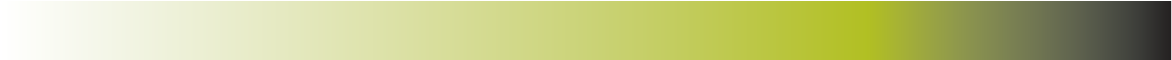 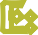 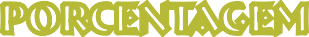 Em uma caixa há 28 bombons, todos com forma, massa e aspecto exterior exatamente iguais. Desses bombons, 7 têm recheio de coco, 4 de nozes e 17  são recheados com amêndoas. Qual     é a probabilidade de se retirar, aleatoriamente, um bombom da caixa e o recheio ser de:nozescoco(OBM) Películas de insulfilm são utilizadas em janelas de edifícios e vidros de veículos para reduzir a radiação solar. As películas são classificadas de acordo com seu grau de transparência, ou seja, com o percentual da radiação solar que ela deixa passar. Colocando-se uma película     de 70% de transparência sobre um vidro com 90% de transparência, obtém-se uma redução     de radiação solar igual  a:3% b) 37% c) 40% d) 63%e) 160%O preço de um certo brinquedo passou de R$ 12,50 para R$ 13,50. Qual foi a porcentagem de aumento desse brinquedo?(OBMEP) Para testar a qualidade de um combustível composto apenas de gasolina e álcool, uma empresa recolheu oito amostras em vários postos de gasolina. Para cada amostra foi determinado o percentual de álcool e o resultado é mostrado no gráfico abaixo. Em quantas dessas amostras o percentual de álcool é maior que o percentual de gasolina?Amostrasamostra 81	amostra 72	amostra 63	amostra 54	amostra 45	amostra 3amostra 2amostra 110   20  30   40  50   60  70	80	90	% álcoolO gráfico mostra o resultado de uma pesquisa, feita entre jovens, sobre o número de idas ao cinema  durante  um mês.2422201816141210864200	1	2	3	4	5Quantos jovens foram pesquisados?Idas ao CinemaQuantos jovens não foram ao cinema naquele mês?Quantos jovens foram ao cinema mais que duas vezes?Que percentagem de jovens foi ao cinema uma só vez?(ANRESC) Um vendedor ganha R$ 150,00 fixos por mês, mais 6% de comissão sobre suas vendas. No mês de março ele vendeu R$ 1 200,00 em mercadorias. Quanto recebeu no fim do mês?(ANRESC) Um circo publicou o seguinte anúncio:Maria, que é estudante, foi ao circo num sábado.Então, ela pagou pela entrada a) R$ 5,00b) R$ 6,00c) R$ 8,00d) R$ 9,50(UFRJ) Para lotar o estádio na final do campeonato planejou-se, inicialmente, distribuir os 23000 ingressos em três grupos da seguinte forma: 30% seriam vendidos para a torcida organizada local; 10% seriam vendidos para a torcida organizada do time rival e os restantes seriam ven- didos para espectadores não filiados às torcidas.Posteriormente, por motivos de segurança, os organizadores resolveram que 3 000 desses ingressos não seriam mais vendidos, cancelando-se então 1 000 ingressos destinados a cada um dos três grupos.Determine o percentual de ingressos destinados a torcedores não filiados às torcidas após o cancelamento dos 3 000 ingressos.Uma área de 20 000 km2 possui 20% de terras cultiváveis e improdutivas. Essas terras cultivá- veis e improdutivas deverão ser usadas no assentamento de famílias de agricultores sem-terra. Se cada família receber 40 hectares, qual será o número de famílias beneficiadas?Considere 1 ha = 10 000 m2   .Numa lanchonete, a despesa de R$ 48,00 foi dividida da seguinte forma: João (J) pagou R$ 20,00, Rui (R), R$ 16,00 e Felipe (F) pagou o restante da conta.Que porcentagem da conta pagou cada uma dessas três pessoas, aproximadamente?Construa o gráfico circular que representa essas despesas.(SARESP) Dados da Associação Brasileira dos Exportadores de Críticos mostram que 70%    do suco de laranja exportado pelo Brasil é comprado pela União Européia. Num dos gráficos abaixo, a parte cinza escuro indica o percentual referente às compras da União Européia. Esse gráfico é:b)	c)	d)(SARESP) O salário de João foi aumentado em 20%. Sabendo-se que o salário era de R$ 600,00, o novo salário passou a ser:a) R$ 620,00b) R$ 660,00c) R$ 700,00d) R$ 720,00Num grupo de 400 pessoas, 70% são de sexo masculino. Se, nesse grupo, 10% dos homens são casados e 20% das mulheres são casadas, qual é o número de pessoas    casadas?Um objeto que custa R$ 240,00 à vista poderá ser comprado com uma entrada de R$ 60,00 e o restante, a prazo, com um acréscimo de 10%. Nessas condições, qual será o preço final do objeto?Um artesão fez um empréstimo de R$ 1 050,00. Com esse dinheiro, ele confeccionou 200 ca- misetas. Numa feira de artesanato, o artesão conseguiu vender 75% das camisetas, a R$ 9,50 cada uma. Diga se o dinheiro arrecadado na feira de artesanato com a venda das camisetas foi suficiente para pagar o empréstimo. Justifique a sua resposta.(OBM) Diamantino colocou em um recipiente três litros de água e um litro de suco composto de 20% de polpa e 80% de água. Depois de misturar tudo, que porcentagem do volume final é polpa?5%7%8% d) 20% e) 60%(UFPE-PE) A água de uma rede de canais flui nas direções indicadas pelas setas no mapa abaixo. Se  da água que escoa do canal A vai para o canal B e da água do canal B, vai para o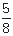 canal C, indique qual a percentagem da água de A que vai para o canal D.Adriano comprou um aparelho de som por R$ 460,00 e deseja vendê-lo com lucro de 5%. Qual será o preço de  venda?Pelo pagamento atrasado da prestação de um carnê, no valor de R$ 120,00, recebeu-se uma multa de 7,5% de seu valor. Qual foi o total pago?Amélia recebia um salário mensal de R$ 850,00. Ela foi promovida e, por este motivo, seu salário foi aumentado em 20%. Em seguida, da data base de sua categoria, seu salário foi novamente aumentado de 20% sobre o valor já reajustado. Qual o novo salário de Amélia após esses dois aumentos   sucessivos?Um vendedor A oferece uma mercadoria por R$ 100,00, para o pagamento com prazo de 30 dias, ou com 10% de desconto, na compra à  vista.Um vendedor B oferece a mesma mercadoria por R$ 90,00 à vista ou com 10% de acréscimo, no prazo de 30 dias.Nessas condições, responda:na venda à vista, qual vendedor oferece a mercadoria pelo preço mais alto?na venda a prazo, qual vendedor oferece a mercadoria pelo preço mais baixo?O orçamento mensal de uma família é distribuído da seguinte forma:25% para alimentação;40% para moradia, transporte e seguro saúde;10% para educação;R$ 250,00 para lazer e poupança.Com base nessas informações, determine valor da renda mensal dessa família.Num jantar em um restaurante foram feitas despesas nos itens bebidas, entrada e prato principal. A nota de caixa relativa a estas despesas apresentava alguns números ilegíveis. Mostramos, a seguir, o conteúdo dessa nota, representado cada algarismo ilegível por um asterisco.Observe que, sobre o consumo, foram acrescentados 10% a título de serviço. Determine o valor do total na nota.Uma pessoa comprou, por R$ 20 250,00, um  terreno de  30  metros de  comprimento por  15 metros de largura. Esse terreno foi destinado à construção de uma residência  cujo projeto  estabelecia  o seguinte:Nestas condições, pergunta-se:Qual o valor do metro quadrado do  terreno?Qual a área da superfície destinada à construção da casa?Qual a área da superfície da  varanda?Se o preço de 1 m2 de grama é R$ 3,65, qual o custo total para plantar a grama?litros de água, o conteúdo do recipiente passa a ocupar a metade do volume inicial. Calcular,   em litros, 10%  da capacidade do   recipiente.(ESPCEX) Um restaurante cobra 10% do valor consumido como taxa de serviço. Um cliente pagou R$ 50,60 e outro R$ 132,00. A soma dos valores das despesas dos dois clientes, sem taxa de serviço, foi dea) R$ 164,00b) R$ 164,34c) R$ 166,00d) R$ 168,00e) R$ 168,50(ESPCAR) Um carro foi vendido com 25% de ágio sobre o preço de tabela. Se o preço de venda atingiu R$ 15 000,00, o preço de tabela do carro era:a) R$ 11 000,00b) R$ 11 250,00c) R$ 12 000,00d) R$ 12 500,00Um carro cujo custo é de R$ 7 000,00, desvaloriza-se 20% a cada ano. Após dois anos o pro- prietário decide trocá-lo por um carro novo, do mesmo modelo. O preço desse carro novo é 30% maior, em relação ao valor praticado dois anos antes. Quantos reais o proprietário deverá desembolsar na troca do carro velho pelo carro novo?A soma de dois números, x e y, é 28 e a razão entre eles é de 75%. Qual é o maior desses números?Antônio comprou um conjunto de sofás com um desconto de 20% sobre o preço de venda. Sabendo que o valor pago por Antônio foi de R$ 1 200,00, qual era o preço de venda da mer- cadoria?João, Antônio e Flávio são operários de uma certa empresa. Antônio ganha 30% a mais que João, e Flávio 10% a menos que Antônio. A soma dos salários dos três, neste mês, foi de R$   4 858,00. Qual a quantia que coube a Antônio?(UFRJ) O senhor Xis Ypsilon resolveu verificar quanto deveria pagar de Imposto de Renda. Foi, então, informado de que uma parte (P) de seus rendimentos estava isenta de tributação e que sobre a outra parte deveria pagar 15% de imposto de renda. Feitas as contas, observou que seus rendimentos somaram R$ 21 600,00 e que deveria pagar R$ 1 620,00 de imposto.Determine o valor de P.(VUNESP) O salário mensal (S) de um vendedor é composto de uma parte fixa de R$ 200,00 mais 2% do total das vendas (t) que ele efetuar no mês. De acordo com esse enunciado,escreva uma operação para calcular S no final de um    mês.Considerando que num determinado mês, o salário do vendedor foi de R$ 300,00, determine o valor das vendas efetuadas por ele nesse mês.Um quadrado tem uma área igual a 9 m2. Se aumentarmos o lado 50%, qual o valor da área desse novo quadrado?A roleta mostrada na figura foi dividida em oito partes    iguais.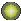 Pinte a roleta de modo  que:a chance de sair a cor amarela seja 50%sair vermelho ou verde seja igualmente provável.seja certo sair amarelo, vermelho ou   verde.seja impossível sair a cor azulO gráfico mostra o número de alunos inscritos em cada modalidade esportiva praticada em    uma  escola.20161284meninos meninasModalidadeVôlei	Natação	Futebol	basqueteesportivaA escola tem 130 alunos e cada aluno pratica um só esporte.Qual é o esporte mais praticado na escola? Quantos alunos o praticam?Quantos  alunos  praticam natação?Quem pratica mais vôlei, os meninos ou as meninas? Quantos a mais?Em que esportes há o mesmo número de meninos? Quantos?Quantos alunos da escola não praticam nenhuma modalidade esportiva?Escolhendo-se um aluno menino ou menina, ao acaso, qual a probabilidade desse aluno:praticar vôlei?não praticar nenhum  esporte?ser menina e praticar basquete?Invente uma pergunta baseado nos dados desse gráfico. Responda a questão que você inventou.Uma pessoa, ao engordar 12 kg, passou a ter 20% a mais em seu “peso”. Qual é o seu “peso”atual?Observe a tabela a seguir, que representa uma parte da planilha de pagamento dos funcionários de  uma empresa:Calcule os valores de x, y e z.(UFRN) Dois supermercados (X e Y) vendem leite em pó, de uma mesma marca, ao preço de R$ 4,00 a lata. Numa promoção, o supermercado X oferece 4 latas pelo preço de 3, e o super- mercado Y dá um desconto de 20% em cada lata adquirida.Responda, justificando, em qual dessas promoções você economizaria mais, se comprasse12 latas;11 latas.Qual o juro obtido na aplicação, durante 2 meses, de um capital de R$ 10 000,00 à taxa de juro simples  de  3%  ao mês?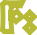 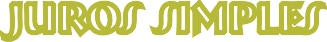 Um capital de R$ 100 000,00 foi aplicado à taxa de juro simples de 4% ao mês. Após um se- mestre, qual o valor do montante  obtido?O preço à vista de uma mercadoria é de R$ 130,00. O comprador pode pagar 20% de entrada no ato da compra e o restante em uma única parcela de R$ 128,96, vencível em 3 meses. Ad- mitindo-se o regima de juros simples comerciais, qual a taxa de juros anual cobrada na venda a prazo?Fernando depositou metade do seu capital para render juros durante três anos, a uma taxa de 15% ao ano, e a outra metade durante dois anos, a uma taxa de 12% ao ano, obtendo-se, ao final, um rendimento total de R$ 8 625,00. Sabendo que a aplicação é com juros simples, determine o total aplicado nas duas operações.Uma mercadoria cujo preço à vista é 100 reais foi vendida em duas parcelas: a primeira no ato da compra, no valor de 69 reais. Qual a taxa real de juros, expressa em percentagem, cobrada do consumidor?(SARESP) Marcos fez um empréstimo de R$ 120 000,00 que deverá pagar com juros de 1% sobre o valor emprestado a cada mês. Sabendo que ele pagou R$ 6 000,00 de juros, quantos meses levou para pagar o empréstimo?3 meses4 meses5 meses6 mesesO capital de R$ 9 000,00 foi aplicado à taxa de juro simples de 36% ao ano. Após quatro meses, qual é o valor do  montante?Qual o valor do capital que se deve aplicar, à taxa de 8% ao ano, durante 7 meses, para obter juro simples de R$ 8 568,00?A que taxa anual o capital de R$ 288,00, em dois meses e quinze dias, renderia R$ 6,60 de juro simples?Emprestei	do meu capital a 8% ao ano,	a 9% ao ano e, o restante, a 6% ao ano.  No fim de um ano recebi R$ 102,00 de juro simples. De quantos reais era o meu capital?Cláudia aplicou a quantia de R$ 100,00 a juros simples, à taxa de 1,8% ao mês. Ao  completar       5 meses, retirou o montante e aplicou-o em outra instituição, com uma taxa mensal maior. Ao completar 4 meses da nova  aplicação, seu novo  montante era de R$ 119,90.  Qual foi a nova taxa  mensal?O preço à vista de uma mercadoria é de R$ 130,00. O comprador pode pagar 20% de entrada, no ato da compra, e o restante em uma única parcela de R$ 128,96, vencível em 3 meses. Ad- mitindo-se o regime de juros simples comerciais, qual a taxa de juros anual cobrada na venda a prazo?(EPCAR) A diferença entre dois capitais é de R$ 200,00, estando o maior aplicado a juros simples de 20% ao ano e o menor, a juros simples de 30% ao ano. Sabendo-se que os dois capitais produzem os mesmos juros após 1 852 dias, pode-se concluir que o capital maior éObs.: Considere um ano comercial igual a 360 dias. a) R$ 400,00b) R$ 500,00c) R$ 600,00d) R$ 700,00(SARESP) A parte decimal da representação de um número segue o padrão de regularidade indicado: 0,12112111211112... . Esse número é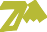 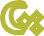 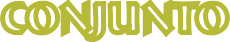 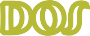 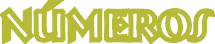 racional não-inteirointeiro negativoirracional negativoirracional positivo.Escreva a dízima correspondente a cada um dos seguintes números:a) 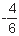 b) 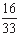 c) 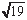 Sobre as igualdades: I.	0,757575... =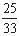 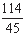 II.	2,5333... =III.	1,444... =  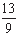 Quais delas são verdadeiras?Determine o valor mais simples de	.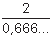 Simplifique  a fração: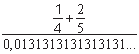 Certo dia, resolvi transformar uma fração ordinária em um número decimal, naturalmente di- vidindo o numerador daquela fração pelo seu respectivo denominador e acabei encontrando a seguinte  dízima  periódica: 0,31515...Depois de alguns dias, acabei esquecendo qual era a fração que a originou. Ao tentar recuperá- la, não foi tão simples como imaginava, mas consegui.Qual é a fração geratriz dessa dízima   periódica?Determine o valor numérico do  polinômio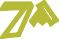 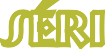 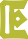 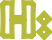 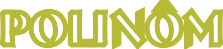 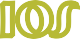 P(x) = 2x3 – 4x2 – x  + 5 para:x = 1x =  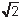 (SARESP) Considerando A = a3 – 2a2 + 3 e B = a3  – 2a2  – a + 5, temos que A – B é igual   a:a – 2–a + 8c) -4a2  – a + 8d) 2a3 – 4a2 – a + 8Dados os polinômios f = x – 1 e g = 2x2  – 3x + 1, determine o polinômio h = f2  –   gTome um número real x e acrescente-lhe a sua quinta parte. Do resultado obtido, subtraia a metade de x. A seguir, multiplique o novo resultado por 5. Que polinômio representa o resul- tado final dessas operações?Escreva o polinômio que representa a área da superfície da figura a seguir.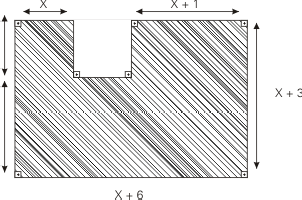 X3Dividindo-se um polinômio P por 8x2 + 1, obtém-se quociente 3x – 1 e resto 4x – 2. Determine o polinômio P.Determine o polinômio que representa a área da superfície total do paralelepípedo mostrado  na figura.O volume de um paralelepípedo retângulo é obtido pelo produto de suas três dimensões: com- primento, largura e altura. Determine o polinômio que representa o volume do paralelepípedo retângulo mostrado na  figura.2ab + 15a + bResolva as equações, na incógnita x: a) 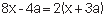 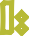 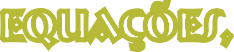 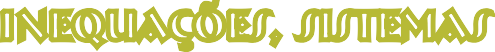 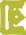 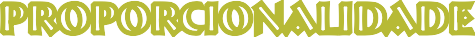 b) 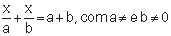 (SARESP) Zeca entrou num jogo com certo número de fichas. Na primeira rodada, perdeu a terça parte, mas, na segunda rodada, ganhou três fichas, ficando com 11 fichas no final. As fichas de Zeca no início do jogo eram em número de:11121420(ANRESC) Ao transportar areia de um canto para outro quintal, Lúcio usou uma caixa cúbica de lado medindo 2,3 cm. Nessa brincadeira ele deu 5 viagens com a caixa cheia. Quantos cm3 de areia foram transportados?a)    12,167 cm3b)    34,5 cm3c)    60,835 cm3d)    121,67 cm3(OBM) Adriano, Bruno, César e Daniel são quatro bons amigos. Daniel não tinha dinheiro, mas   os outros tinham. Adriano deu a Daniel um quinto do seu dinheiro, Bruno deu um quarto do    seu dinheiro e César deu um terço do seu dinheiro. Cada um deu a Daniel a mesma quantia. A quantia que Daniel possui agora representa que fração da quantia total que seus três amigos juntos  possuíam inicialmente?a)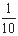 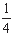 b)c) 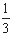 d) 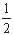 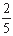 e)Uma empresa costuma premiar todo funcionário cuja idade, adicionada com seu tempo de serviço na empresa atinge 90 anos. Assim, se Fábio começou a trabalhar nessa empresa com    26 anos de idade, com quantos anos de idade ele poderá ser premiado?(OBM) Na figura, o número 8 foi obtido adicionando-se os dois números diretamente abaixo   de sua casinha. Os outros números nas três linhas superiores são obtidos da mesma forma.   Qual é o valor de  x?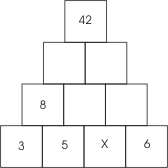 73546(OBM) Numa seqüência, cada termo, a partir do terceiro, é a soma dos dois termos anteri- ores mais próximos. O segundo termo é igual a 1 e o quinto termo vale 2 005. Qual é o sexto termo?a) 3 002b) 3 008c) 3 010d) 4 002e) 5 004(ANRESC) O aquário indicado na figura abaixo tem capacidade para 3 litros, ou seja, 3 000 cm3. A medida da largura do aquário, em centímetros, é igual a: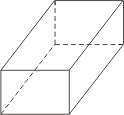 101520300 cmUm pintor recebe R$ 70,00 diários pela pintura de uma residência, que deve  ser executada      em 10 dias. O pintor é obrigado, por questões contratuais, a pagar R$ 15,00 de multa, cada dia que exceder o prazo. Concluída a pintura, o pintor recebeu R$ 550,00. Determinar o númerode dias e que realizou o serviço.Um sorveteiro vende quatro tipos de sorvete de fruta: uva, abacaxi, morango e  manga.  O gráfico mostra as quantidades dos diversos tipos de sorvete que o sorveteiro vendeu num determinado  mês.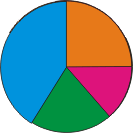 uva abacaxi morango mangaSe x representa o total de sorvetes vendidos, determine:o total de sorvetes que ele vendeu nesse mês.quantos sorvetes de manga foram vendidos.quantos sorvetes de uva foram vendidos  mais do que de morango.Um supermercado adquiriu detergentes nos aromas limão e coco. A compra foi entregue, embalada em 10 caixas, com 24 frascos em cada caixa. Sabendo-se que cada caixa continha  2 frascos de detergentes a mais no aroma limão do que no aroma coco, determine o número de frascos entregues no aroma limão.No dia 1º de dezembro, uma pessoa enviou pela internet um a mensagem para x pessoas. No dia 2, cada uma das x pessoas que recebeu a mensagem no 1º enviou a mesma para outras duas novas pessoas. No dia 3, cada pessoa que recebeu a mensagem no dia 2 também enviou a mesma para outras duas novas pessoas. E, assim, sucessivamente. Se, do dia 1º até o final do dia 6 de dezembro, 756 pessoas haviam recebido a mensagem, determine o valor de x.Numa determinada empresa, vigora uma seguinte regra, baseada em acúmulo de pontos. No final de cada mês, o funcionário   recebe:3 pontos positivos, se em todos os dias do mês ele foi pontual no trabalho, ou5 pontos negativos, se durante o mês ele chegou pelo menos um dia de trabalho atrasado.Os pontos recebidos vão sendo acumulados mês a mês, até que a soma atinja, pela primeira vez, 50 ou mais pontos, positivos ou negativos. Quando isso ocorre, há duas possibilidades: se o número de pontos acumulados for positivo, o funcionário recebe uma gratificação e, se for negativo, há um desconto em seu salário. Se um funcionário acumulou exatamente 50 pontos positivos em 30 meses, determine a quantidade de meses em que ele foi pontual, no período.Maria faz hoje 44 anos e tem dado um duro danado para sustentar suas três filhas: Marina, de  10 anos; Marisa, de 8 anos; e Mara, de 2 anos. Maria decidiu que fará uma viagem ao Nordeste para visitar os pais, no dia do seu aniversário, quando sua idade for igual à soma das idades de suas três filhas. Com que idade Maria pretende fazer a viagem?Quando colocou 46,2 litros de gasolina no tanque de seu carro, Márcio observou que o ponteiro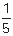 do marcador, que antes indicava estar ocupado	da capacidade do tanque, passou a indicar . Nessas condições, calcule a capacidade total desse tanque.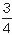 Em uma empresa,	dos funcionários têm idade menor que 30 anos,	têm idade entre 30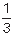 e 40 anos e 40 funcionários têm mais de 40 anos.Quantos funcionários tem a referida   empresa?Quantos deles têm pelo menos 30 anos?Júlio tem de guardar em caixas um certo número de parafusos. Se ele colocar 25 parafusos em cada caixa, necessitará de n caixas. Se colocar 20 parafusos em cada caixa, serão necessárias 30 caixas a mais. Calcule o número de parafusos e o número n de caixas.Rita não disfarçava sua ansiedade enquanto aguardava seu filho Gabriel voltar do trabalho.Puxa, hoje ele recebe seu primeiro salário! Custo a acreditar que aquele garoto tão dengoso já é um homem... e responsável, graças a  Deus!Mamãe...olá gatinha, onde você está?O que foi filho?(fingindo  indiferença)Veja, é meu primeiro envelope de pagamento. Ela abriu rapidamente e não conseguiu se conter:Nossa! Você só recebeu R$  100,00?Oh! Mamãe, é claro que não. Metade do que recebi depositei na poupança e usei um quarto da outra metade para comprar uma camisa nova pra mim e outra para o papai. Do restante, utilizei dois terços para comprar um lindo presente para a minha eterna namorada... você!Quanto  Gabriel recebeu?Uma secretária teve de atualizar o cadastro de fornecedores da empresa. No primeiro dia, ela conseguiu atualizar   da quantidade total de fornecedores. No segundo dia, atualizou dos restantes. Sabendo que ainda restaram 60 para ela atualizar, qual é a quantidade total de for-necedores?(VUNESP) Dois produtos químicos, P e Q, são usados em um laboratório. Cada 1g (grama) do produto P custa R$ 0,03 e cada 1g do produto Q custa R$ 0,05. Se 100g de uma mistura dos  dois produtos custam R$ 3,60, a quantidade do produto P contida nesta mistura é:70g65g60g50g30gUm fazendeiro comprou vacas de duas raças diferentes, a um custo total de R$ 10 000,00. Se cada vaca de uma das raças custou R$ 250,00 e cada uma da outra raça custou R$ 260,00, determine o total de vacas compradas pelo fazendeiro.(FUVEST-SP)  Um número natural N tem três algarismos. Quando dele subtraímos 396 resulta     o número que é obtido invertendo-se a ordem dos algarismos de N. Se, além disso, a soma do algarismo das centenas e do algarismo das unidades de N é igual a 8, então o algarismo das centenas de N  é:45678Um tanque tem duas torneiras. A primeira pode enchê-lo em 20 minutos e as duas juntas, em 12 minutos. Em quanto tempo a segunda torneira sozinha encherá o tanque?(FUVEST-SP) Três cidades, A, B e C, situam-se ao longo de uma estrada reta; B situa-se entre A e C e a distância de B a C é igual a dois terços da distância de A a B. Um encontro foi marcado por 3 moradores, um de cada cidade, em um ponto P da estrada, localizado entre as cidades      B e C e à distância de 210 km de A. Sabendo-se que P está 20 km mais próximo de C do que   de B, determinar a distância que o morador de B deverá percorrer até o ponto de encontro.ambos, numerador e denominador, são acrescidos de 5 unidades, o valor de fração resultante é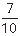 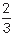 . Indique o produto do numerador pelo denominador da fração  original(SARESP) A soma das mesadas de Marta e João é R$ 200,00. No me passado, Marta gastou R$ 70,00, e João gastou R$ 40,00 e, ao final do mês, estavam com as mesmas quantias. A mesada de Marta é:a) R$ 115,00b) R$ 120,00c) R$ 135,00d) R$ 152,00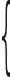 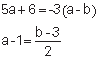 Considere o seguinte sistema: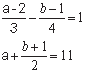 Verifique,  sem resolver,  que o par (2, 9) não é solução do    sistema.Determine a solução do sistema.(OBMEP) Em uma festa, o número de mulheres era quatro vezes o número de homens. Após a chegada de cinco casais, a porcentagem de homens na festa passou a ser  26%.Qual era o percentual de homens na festa antes da chegada dos casais?Quantos homens e quantas mulheres haviam na festa depois da chegada dos casais?Daniel tem 50 moedas, algumas de 10 centavos e outras de 25 centavos. Se as moedas de 10 centavos que Daniel tem fossem as de 25 centavos e as de 25 centavos fossem as de 10 centavos, Daniel teria 90 centavos a mais do que tem agora. Quantas moedas de 10 centavos e quantas moedas de 25 centavos Daniel tem?(VUNESP) Um orfanato recebeu uma certa quantidade x de brinquedos para ser distribuída entre as crianças. Se cada criança receber três brinquedos, sobrarão 70 brinquedos para serem distribuídos; mas, para que cada criança possa receber cinco brinquedos, serão necessários mais 40 brinquedos. O número de crianças do orfanato e a quantidade x de brinquedos que o orfanato  recebeu respectivamente:a) 50 e 290b) 55 e 235c) 55 e 220d) 60 e 250e) 65 e 265120sessenta pontos em uma prova de cem questões. Nessa prova, cada questão respondida cor- retamente vale um ponto e quatro questões erradas, ou não-respondidas, anulam uma questão correta.Calcule o número mínimo de questões que um mesmo aluno deverá acertar para que:obtenha uma pontuação maior que  zeroseja aprovadoPara realização de um baile, foi veiculada a seguinte    propaganda: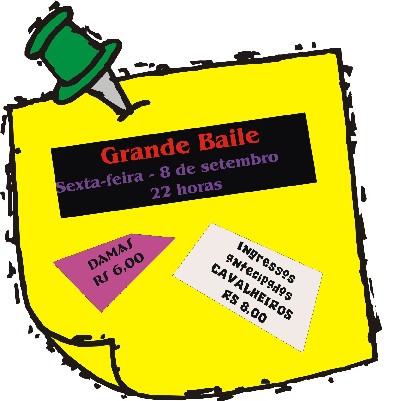 Após a realização do baile, constatou-se que 480 pessoas pagaram ingressos, totalizando uma arrecadação de R$ 3 380,00.Calcule o número de damas e de cavalheiros que pagaram ingresso nesse baile.(UNISINOS-RS) Um marco no histórico nacional de descaso com agressões ambientais foi o que aconteceu em janeiro de 2 000 na Baía de Guanabara, onde 1,3 milhão de litros de óleo vazaram em seus manguezais. As conseqüências desse acidente são desastrosas, pois gente modesta, como os pescadores da Baía, ficaram sem condições de sobreviver, em razão da decadência da atividade pesqueira na região.Um pescador pescou tainhas e bagres num total de 45 peixes. No entanto, devido à poluição da água, ele devolveu ao mar  dos bagres e   das tainhas, pois percebeu que não estavam em condições de consumo. Assim, sobrou um total de 32 peixes. Contudo os peixes devolvidos ao mar, quantos bagres e quantas tainhas o pescador pescou?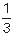 (FGV-SP) Em uma sala de aula, a razão entre o número de homens e o de mulheres é  . Seja N o número total de pessoas (número de homens mais o de mulheres). Um impossível valor para N é:4647484950Três  amigos se cotizaram para comprar uma rifa. O primeiro deu R$ 6,00, o segundo R$ 4,00 e    o terceiro deu R$ 10,00. Ganharam a rifa e venderam o prêmio por R$ 1 200,00. Que quantia,  em reais, coube a cada um dos três amigos?João e Pedro formaram uma sociedade, a J&P, investindo R$ 20 000,00 e R$ 15 000,00, re- spectivamente. Depois de 8 meses, obtiveram um lucro de R$ 6 300,00. Para  que esse lucro   seja dividido proporcionalmente ao investimento inicial de cada um, quantos reais eles deverão receber?Um abono de R$ 8 120,00 deve ser repartido entre as funcionárias Celina e Neusa, na razão direta de seus respectivos tempos de serviço. Se Celina trabalha no setor há 24 meses e Neusa há 32, que quantia caberá a cada   uma?Os pedreiros A, B e C irão transportar, num carrinho, 90 sacos de cimento em partes direta- mente proporcionais a 2, 3 e 4, respectivamente.sAtB	sC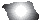 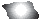 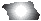 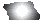 Quantos sacos cada pedreiro irá   transportar?A proprietária de uma loja, desejando gratificar dois funcionários, um que trabalha há 5 anos e outro há 3 anos, dividiu entre eles a quantia de R$ 1 200,00 em partes diretamente proporcio- nais aos anos de serviço de cada um. Quantos reais recebeu o funcionário mais antigo?A quantia de R$ 3 000,00 foi dividida entre três pessoas de forma inversamente proporcional às suas idades. Se as idades das pessoas são respectivamente, 10 anos, 15 anos e 30 anos. Quantos reais a pessoa mais nova recebeu?Na figura a seguir, as medidas x, y e z são diretamente proporcionais aos números 5, 20 e 25, respectivamente.yQuanto mede o suplemento do ângulo de medida    x?Uma empresa paga parte da mensalidade do plano de saúde de seus funcionários. A parte paga pela empresa é inversamente proporcional ao salário do funcionário. Se este tem uma salário de R$ 300,00 a empresa contribui com R$ 50,00 para a mensalidade do plano. Com quantos reais a empresa contribuirá no caso de um salário de R$ 1 000,00?Gumercindo decidiu sua fazenda de 30 alqueires entre seus dois filhos João e José. Essa divisão seria diretamente proporcional à produção que cada filho conseguisse em uma plantação de soja. Eles produziam juntos 1,5 tonelada de soja, sendo que José produziu 250 kg a mais que João. Como foi dividida a   fazenda?(SARESP) O proprietário de uma pequena loja de produtos naturais emprega duas fucionárias, Joana e Carolina. No mês de julho ele decidiu dividir um bônus de R$ 160,00 entre as duas funcionárias, de forma que cada uma receberia um valor inversamente proporcional ao número de faltas naquele mês. Carolina faltou 3 vezes, e Joana faltou 2. A quantia recebida por Joana como bônus é igual a:a)    R$ 72,00b)    R$ 80,00c)    R$ 96,00d)    R$ 108,00Três amigos, cujas idades somam 60 anos, dividiram a despesa de um jantar em partes direta- mente proporcionais às suas respectivas idades. Se a despesa importou em R$ 420,00 e dois deles pagaram, respectivamente, R$ 140,00 e R$ 154,00, qual a idade do mais novo?(CEFET-MA) A Assinatura mensal de um telefone celular é R$ 36,00 e cada minuto falado custa R$ 2,00. O limite máximo de minutos que pode ser usado durante um mês para que a conta não ultrapasse R$ 82,00, é:23 minutos21 minutos10 minutos15 minutos31 minutos(SARESP) O preço de uma corrida de táxi é composto de uma parte fixa, chamada de bandei- rada, de R$ 3,00, mais R$ 0,50 por quilômetro rodado. Uma firma contratou um táxi para lavar um executivo para reconhecer a cidade, estipulando um gasto menor que R$ 60,00. O número    x de quilômetros que o motorista do táxi pode percorrer nesse passeio é representado por:x < 50x < 60c)    x < 114d)    x < 120(FAAP-SP) uma empresa de assistência médica oferece dois planos aos seus associados: no plano A, a pessoa paga R$ 50,00 por mês mais R$ 10,00 por consulta; no plano B, a mensalidade é de R$ 75,00, mas a consulta custa só R$ 6,50. Supondo que o associado fez x consultas em um mês, para que valores de x o plano A é mais vantajoso que o plano B.o plano A é mais vantajoso para 10 ou mais consultas em um mêso plano A só é vantajoso quando o associado fizer 5 consultas em um mêso plano A é mais vantajoso para 7 ou menos consultas em um mêso plano A nunca vai ser vantajoso em relação ao plano   Bo plano A é mais vantajoso para 8 ou mais consultas em um mêsUm fabricante de jarros vende por R$ 0,80 a unidade. O custo total de produção consiste de uma taxa fixa de R$ 40,00 mais o custo de produção de R$ 0,30 por unidade. Determine o número mínimo de jarros fabricados e vendidos para que o fabricante obtenha lucro?Resolva, em  IR, cada uma das seguintes  inequações:x+2+1>32 - x3b)	x -1  x+1  1- xUma parede, medindo 2,80 m por 1,80 m, deve ser revestida por ladrilhos quadrados, de lado 10 cm, que são vendidos em caixas com 36 unidades. Considerando que há uma perda, por quebra durante a colocação, de 10% dos ladrilhos, determine o número mínimo de caixas que devem ser compradas.(MACK) Uma escola paga, pelo aluguel anual do ginásio de esportes de um clube A, uma taxa fixa de R$ 1 000,00 e mais R$ 50,00 por aluno. Um clube B cobraria pelo aluguel anual de um ginásio equivalente a uma taxa fixa de R$ 1 900,00, mais R$ 45,00 por aluno. Para que o clube B seja mais vantajoso economicamente para a escola, o menor número N de alunos que a escola deve ter é tal que: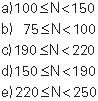 (SARESP) Um espião de guerra enviou ao seu  comando a seguinte  mensagem:O comando sabia que a letra “n” representa o número de foguetes do inimigo. Fazendo os cálculos, o comando descobriu que o total de foguetes era:a) 1 094b) 1 095c) 1 096d) 1 097(ANRESC) Fábio adora matemática e propôs aos seus colegas o seguinte desafio: “o número que estou pensando é igual ao dobro desse número, mais a sua metade subtraída de 15”. Ra- fael, que é esperto, logo respondeu 10, e explicou para a turma que usou uma equação. Para achar esse valor, ele usou a equação: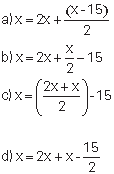 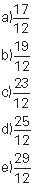 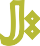 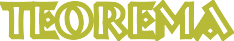 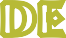 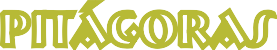 (OBM) No triângulo PQR, a altura PF divide o lado QR em dois segmentos de medidas QF = 9 e RF = 5. Se PR = 13, qual é a medida de PQ?5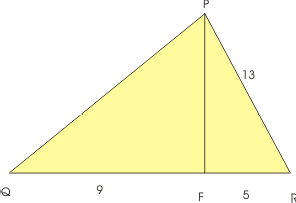 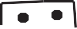 10152025(CEFET-PR) em uma acampamento escoteiro, num certo momento, a atividade que se desen- volvia em um terreno plano visava o treinamento do uso da bússola.A escoteira Rosa Dosven Tussin partiu de um ponto A e andou no sentido Norte, 137 passos até o ponto B. Em seguida caminhou 21 passos, no sentido Oeste, até o ponto C e, depois, 165 passos, no sentido Sul, até o ponto final D.Lá chegando, encontrou um tesouro: uma caixa de chocolate “Tris”. A que distância do ponto A, de partida, estava escondido o tesouro?FUVEST-SP) Na figura abaixo, tem-se AC = 3, AB = 4 e CB = 6. O valor de CD é: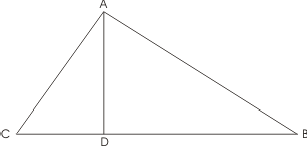 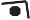 O triângulo ABC eqüilátero de lado igual a 16 cm. Determine o valor de MN.AB	M	C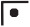 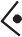 Um grande vale é cortado por duas estradas retilíneas, E1 e E2, que se cruzam perpendicularmente, dividindo-o em quatro quadrantes. Duas árvores que estão num mesmo quadrante têm a seguinte localização: a primeira dista 300 m da estrada E1 e 100 m da estrada E2 enquanto a segunda se encontra a 600 m de E1  e a 500 m de E2. Calcular a distância entre as duas árvores.Duas estradas, uma no sentido Norte/Sul e outra Leste/Oeste se encontram perpendicular- mente num entroncamento E. No instante t = 0 um carro trafegando no sentido Norte /Sul        se encontra ao Norte a 3 km do entroncamento e a uma velocidade constante de 60 km/h e outro carro, trafegando no sentido Leste/Oeste se encontra exatamente no entroncamento E,    a uma velocidade constante de 90 km/h. Determine, depois de 1 minuto, a distância entre os dois carros.(ENEM) Quatro estações distribuidoras de energia A, B, C e D, estão dispostas como vértices  de um quadrado de 40 km de lado. Deseja-se construir uma estação central que seja ao mesmo tempo eqüidistante das estações A e B e da estrada (reta) que liga as estações C e D. A nova estação  deve  ser localizada:no centro do quadradona perpendicular à estrada que liga C e D, passando por seu ponto médio, a 15 km dessa estrada.na perpendicular à estrada que liga C e D, passando por seu ponto médio, a 25 km dessa estradana vértice de um triângulo eqüilátero de base AB, oposto a essa baseno ponto médio da estrada que liga as estações A e B(OBMEP) O topo de escada de 25 m de comprimento está encostado na parede vertical de um edifício. O pé da escada está a 7 m de distância da base do edifício, como na figura. Se o topo das escada escorregar 4 m para baixo ao longo da parede, qual será o deslocamento do pé da escada?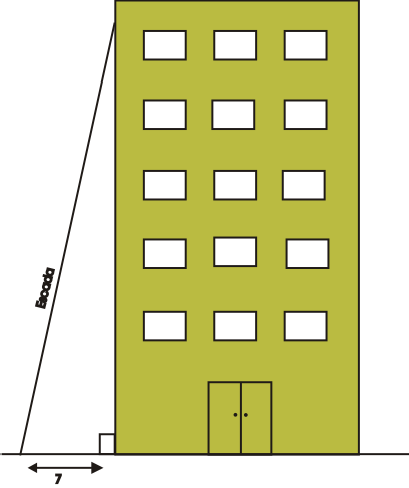 4 m8 m9 m13 m15 mNa figura, AC = 2AB = 4DB. Determine a razão entre as medidas de AD e AC.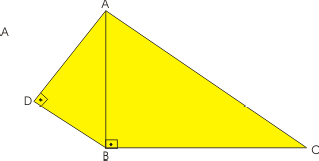 Duas formigas partem juntas do ponto O, origem do plano cartesiano xOy. Uma delas caminha, horizontalmente no sentido positivo, a uma velocidade de 4 km/h. A outra caminha, vertical- mente para cima, à velocidade de 3 km/h. Após 3h de movimento, determine:as coordenadas das posições de cada formigaa distância entre  elasUm cabo deverá ligar o ponto A, situado na margem esquerda do rio, ao ponto D, situado na margem direita do mesmo rio, 240 metros rio abaixo (conforme a figura). Suponha que as margens do rio sejam paralelas e que sua largura seja de 70 metros. Este cabo deverá ser esti- cado pela margem esquerda do rio, de A até B, 100 metros rio abaixo. Do ponto B atravessará perpendicularmente a margem do rio para o ponto C. De C seguirá ao longo da margem direita até D. Calcule o comprimento total do cabo e determine qual seria seu comprimento se ele  fosse esticado diretamente de A até   D.240 mC	D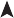 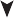 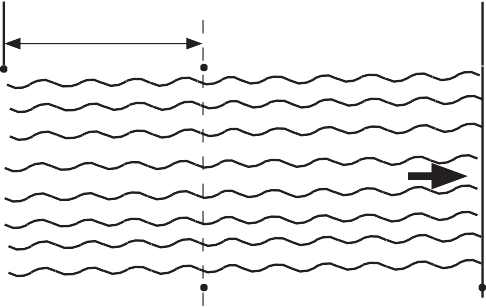 (OBMEP) Uma formiga está no ponto A da malha mostrada na figura. A malha é formada por retângulos de 3 cm de largura por 4 cm de comprimento. A formiga só pode caminhar sobre os lados ou sobre as diagonais dos retângulos. Qual é a menor distância que a formiga deve percorrer para ir de A até B?B12 cm14 cm15 cm17 cm18 cm	3A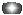 4(OBMEP) Uma companhia de eletricidade instalou um poste num terreno plano. Para fixar bem  o poste, foram pregados cabos no poste a uma altura de 1,4 metros do solo e a 2 metros de distância do poste, sendo que um dos cabos mede 2,5 metros, conforme mostra a figura. Um professor de matemática, após analisar estas medidas, afirmou que o poste não está perpen- dicular ao solo. Você acha que o professor está certo? Justifique sua resposta. 	  2 m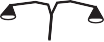 Determine os valores de x, y e z mostrados na   figura.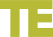 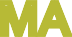 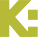 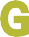 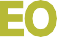 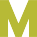 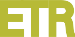 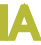 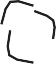 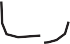 (SARESP) O encosto da última poltrona de um ônibus, quando totalmente reclinado, forma um ângulo de 30º com a parede do ônibus (veja a   figura).O  ângulo  a  na  figura  mostra  o  maior  valor  que  o  encosto  pode  reclinar.  O  valor  de aé:a)	50º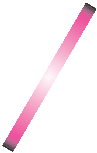 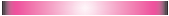 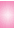 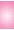 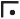 b)	90ºc)	100ºd)	120º(SARESP) Na figura abaixo, as retas r e s são paralelas cortadas pela transversal t. A relação entre os ângulos  a e b marcados na figura é:a + b = 90oa + b = 180oa + ba = 270o - b(SARESP) Na figura abaixo, as retas paralelas r e s são cortadas pelas transversais t e v. É correto afirmar que:ta + b = d + ug + b = 90ob + g = u= 180og + u = byObserve o cubo mostrado na   figura.H	GAFIndique:	D	Cdois planos perpendicularesdois planos paralelosduas retas paralelasduas retas perpendicularesduas retas concorrentesdois planos concorrentesduas retas não-coplanaresuma reta perpendicular ao plano que contém a face BCFGNa figura abaixo, as retas paralelas r e s são cortadas pela reta transversal p. Determine o valor de x.pNa figura, a reta a é paralela à reta b. Determine o valor de x.pa135ob1x + 2x2Na figura estão duas retas paralelas, r1 e r2 e duas transversais, t1 e t2. Com essas informações e os dados da figura, determine o valor do ângulo x.1r2t2Na figura seguinte, tem-se r//s e t//u.rsvt	uAs retas r1  e r2  são paralelas. Qual o valor do ângulo a?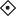 (SARESP) Joana quer dividir um segmento AB em 5 partes iguais, Traçou então uma semi-reta, a partir de A, fazendo um ângulo agudo com AB. Também a partir de A, marcou na semi-reta 5 pontos distantes igualmente um do outro: P1, P2, P3, P4 e P5. Ligou P5 a B e traçou P1C, paralelo a P5B.Concluiu então, corretamente, que:	A	C	BP1AC é a metade de  AB.2AC é igual a AP1.	P3AC é a quinta parte de AB.	P4AC é a quarta parte de AB.	P5ANRESC) Fabrício percebeu que as vigas do telhado da sua casa formavam um triângulo retân- gulo que tinha um ângulo de 68º. Quanto medem os outros ângulos?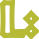 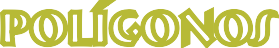 a)  22º e 90º  b)  45º e 45º c)   56º e 56º d)     90º e 28º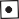 Num triângulo isósceles, o ângulo do vértice mede 54º. Quais são as medidas dos ângulos dabase desse triângulo?	AB	C(SARESP) Considere o polígono.	D	CA soma dos seus ângulos internos é:	Aa)	180ºb)	360ºc)	360ºd)	540ºEm relação à figura abaixo, determine o valor de x em graus.Dada a figura, determine  x.(ESPCAR) Na figura seguinte, as retas r e s são paralelas.    A medida do ângulo x é igual  a: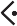 230o225o220o210o130oxDois ângulos internos de um polígono convexo medem 130º cada um e os demais ângulos internos medem 128º cada um. Determinar o número de lados do polígono.Na figura, ABCDE é um pentágono regular. Determinar a medida, em graus, do ângulo .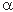 AB	EC	DConsidere as afirmações sobre polígonos convexos.Existe apenas um polígono cujo número de diagonais coincide com o número de lados.Não existe polígono cujo número de diagonais seja o quádruplo do número de lados.Se a razão entre o número de diagonais e o lados de um polígono é um número natural, então o número de lados do polígono é ímpar.Quais são verdadeiras?136De dois polígonos convexos, um tem a mais que o outro 6 lados e 39 diagonais. Então, a soma total dos números de vértices e de diagonais dos dois polígonos é igual a:6365667077Determine a soma doa ângulos assinalados na figura.São dados dois polígonos regulares. O segundo tem 4 lados a mais que o primeiro e o ângulo central do primeiro excede a medida do ângulo central do segundo em 45º.Determinar o número de lados do primeiro   polígono.(ANRESC) A construção de uma praça na forma de um pentágono regular terá calçadas que ligam os vértices (cantos) não consecutivos desse pentágono. Nessas condições, a praça pos- sui um número de calçadas igual a:351011Um polígono regular de 2,8 m de lado possui 33,6 m de perímetro. Determinar o número de diagonais  desse  polígono.Calcule o número de diagonais do polígono da    figura.DCEBFAGJ	HIUm eneágono regular tem perímetro 31,5 cm. Quanto mede cada lado desse eneágono?Calcule a soma das medidas dos ângulos internos de um:dodecágonopolígono de 25 ladosAs figuras mostram um quadrado ABCD e um hexágono regular  CDEFGH.HGHEDetermine, em graus, a medida do ângulo  ADE(SARESP) O número de diagonais da figura abaixo é:1234Na figura, AB = BC = CD. Determine x.A	C	DOs ângulos externos de um polígono regular medem 20º. Então, o número de diagonais desse polígono é:a) 90 b) 104 c) 119 d) 135 e) 132Na figura, as retas r e s são perpendiculares e as retas m e n são paralelas. Determine a medida do ângulo  a , em graus.srma20o	nOBMEP) Na figura temos B       = 50º e AD e DC são as bissetrizes dos ângulos A e C	respec-tivamente	B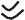 Qual a medida do ângulo ADC ? a)	90ºb)	100ºc)	115ºd)	122.5ºe)	125ºA	C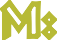 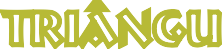 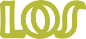 Dois ângulos de um triângulo medem 47º e    76º.Esse triângulo é acutângulo, retângulo ou obtusângulo?O triângulo ABC mostrado na figura é isósceles e o seu perímetro é igual a 20 cm.CA	BxDiga se existe ou não o triângulo que satisfaz essas condições. Justifique a sua  resposta.(SARESP) Considere o triângulo ABC abaixo.CA	BRealizando uma rotação de 90º no sentido horário em torno do vértice A, observaremos que:as medidas de  AB e a se mantêm.a medida de AB se mantém mas a de  a não.a medida de a se mantém mas de AB não.as medidas de AB e a irão  alterar-se.(OBM) Na figura, quanto vale  x?a) 6º b) 20º c) 12º d) 24º e) 18º(OBMEP) Dois amigos partem ao mesmo tempo do ponto P e se afastam em direções que formam um ângulo de 60º, conforme mostra a figura. Eles caminham em linha reta, ambos com velocidade de 6 km/h. Qual será a distância entre eles 1 minuto após a partida?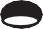 80 m90 m95 m100 m105 m(ANRSC) A professora desenhou um triângulo no quadro.Em seguida, fez a seguinte pergunta: − “Se eu ampliar esse triângulo 3 vezes, como ficarão as medidas de seus lados e de seus lados e de seus  ângulos?”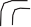 Alguns responderam:Fernando: −”Os lados terão 3 cm a mais cada um. Já os ân- gulos  serão  os mesmos.”Gisele: −”Os lados e ângulos terão suas medidas multiplicadas por 3”.Marina: −”A medida dos lados eu multiplico por 3 e a medida dos ângulos eu mantenho as  mesmas.”Roberto: −”A medida da base será a mesma (5 cm), os outros lados eu multiplico por 3 e mantenho a medida dos ângulos.”Qual dos alunos acertou a pergunta da professora?FernandoGiseleMarinaRobertoNa figura seguinte, o ângulo ADC é reto. Determine o graus do ângulo CBD.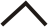 CBA	40o30oD(FUVEST) Na figura, AB = AC, BX = BY e CZ = CY.	CSe o ângulo  A   mede 40º, então o ângulo  XYZ   medea) 40º b) 50º c) 60º d) 70ºA	Be) 90º	xNa figura seguinte, r é bissetriz do ângulo ABC . Sabendo que a = 40º e b = 30º. Determinar o valor de g.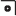 A	CrNa figura seguinte, AB = AC, O é o ponto de encontro das bissetrizes do ângulo ABC, e o ângulo BOC é o triplo do ângulo A. Determinar a medida do ângulo A.BACUm triângulo ABC tem ângulo A = 40º e B = 50º. Qual o ângulo formado pelas alturas relativas aos vértices A e B desse triângulo?Na figura, as retas r e s são paralelas. Determinar os valores de a, b, c e d.r	s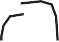 (FUVEST) Na figura abaixo AB = AC, CB = CD e A = 36º.Calcule os ângulos DCB   e   ADC .Prove que AD = BC.CAD	BCaminhando em uma região plana e partindo do ponto A, João caminha 7 m na direção nor- deste, fazendo um ângulo de 33º com o leste e, em seguida, caminha 24 m na direção noroeste, fazendo um ângulo de 57º com o oeste, chegando ao ponto B. Qual a distância, em metros, entre A e B?A	C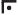 rO triângulo ABC, representado na figura, é isósceles. Determine a medida do ângulo x assinalado.A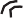 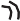 B	CNa figura, AB = BC; CQ = CH e g = 35º. Calcule, em graus  a +  b + u.BAH(OBM) Na figura, os triângulos são eqüiláteros. Qual é o valor do ângulo x?a) 30º b) 40º c) 50º d) 60º e) 70ºA medida do ângulo interno A é igual   a:Da)	20ºb)	30ºc)	45ºd)	60ºA	B	C(ESPCAR) Sabendo-se que os ângulos internos de um triângulo são diretamente proporcionais aos números 2, 3 e 4, tem-se que suas medidas  valema)	40º, 60º e 80º b)	30º, 50º e 100º c)	20º, 40º e 120º d)	50º, 60º e 70º(OBM) No triângulo ABC, AB = 20, AC = 21 e BC = 29. Os pontos D e E sobre o lado BC são tão iguais que BD = 8 e EC = 9. A medida do ângulo DAE, em graus, é igual a:3040456075O triângulo ABC, representado na figura é isósceles. Determinar a medida do ângulo x.A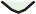 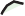 B	C80º, então o ângulo  ABC mede:Ba) 20º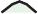 b) 30º c) 50º d) 60º e) 90ºA	D	CNa figura, BD é bissetriz de  B e  CE é bissetriz de C. Determine, em graus, as medidas x e  y.AB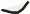 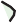 CNa figura,  AD e  AE  são, respectivamente, altura e bissetriz do triângulo ABC.A43o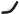 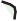 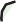 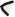 yx	zB	D	E25oCDetermine, em graus, as medidas x, y e z.(SARESP) Observe as figuras  abaixo:A	APode-se afirmar que:	A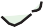 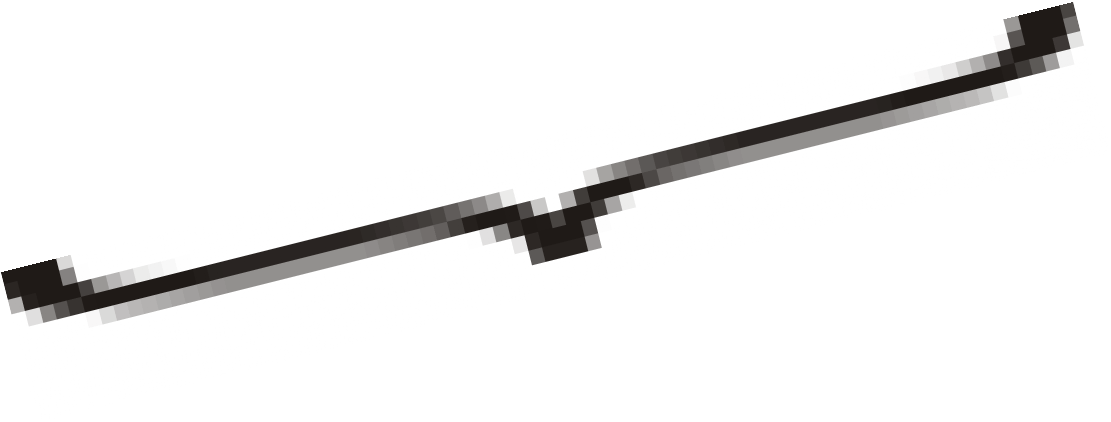 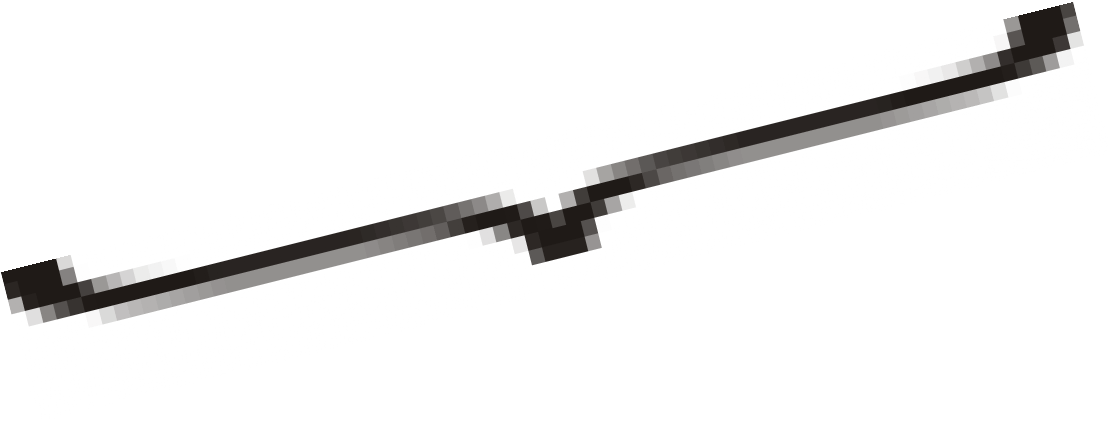 AP é bissetriz, na figura I.AP é altura, na figura  II.AP é mediana, na figura II.AP é mediana, na figura III.PI	II	IIINa figura, AB   AC e BS é bissetriz de B. Determine o valor de x.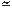 AB	CSe G o baricentro do triângulo ABC, determine a soma dos comprimentos das três medi-anas.	AB	E	C(FGV-SP) Na figura, ABC é um triângulo com AC = 20 cm, AB = 15 cm e BC = 14 cm.A	P	CBEm um trapézio retângulo, o menor ângulo tem como medida, em graus, a solução da equação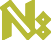 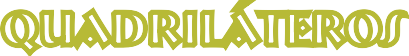 x+28 = x . Quanto mede o maior ângulo desse trapézio retângulo?5Observe o trapézio isósceles ABCD mostrado na figura.D	C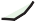 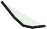 A	BSendo AE e BE as bissetrizes dos ângulos A e B, respectivamente, calcule, em graus, a medida x.Na figura, o triângulo ADC é: (Dado: BC // AD)eqüiláteroisóscelesescalenoretânguloobtusânguloB4 cmcmC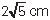 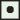 A5 cm(SARESP) Considere o retângulo ABCD, onde P é o ponto médio de CD, AB = 2 cm e BC= 4 cm. A área da parte rosa éD	P	C6 cm27 cm211 cm212 cm2A	BA figura mostra canudinhos de refrigerante de dois tamanhos diferentes: 20 cm e 10 cm de comprimento.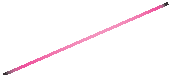 Usando esses canudinhos, responda:Quantos triângulos com perímetros diferentes podemos formar?Quantos quadrados com perímetros diferentes podemos formar?Quantos losangos com perímetros diferentes podemos formar?Quantos retângulos não-quadrados podemos formar?Quantos trapézios não retângulos podemos formar?Nas figuras estão representados um triângulo e um quadrado, cujas dimensões, em centímetro, são as indicadas.2x	2x + 24x - 8Determine os valores reais de x para que o perímetro do triângulo seja mais que o perímetro do quadrado.Quais afirmações a seguir são verdadeiras?Todo  triângulo  eqüilátero  é isóscelesTodo trapézio tem dois lados paralelosAs diagonais de qualquer paralelogramo são congruentesSe todos os vértices de um polígono pertencem a uma mesma circunferência, então o po- lígono está inscrito nesse circunferência.Todo losango tem dois pares de lados paralelos.(OBM) Um ponto P pertence ao interior de um quadrado com 10 cm de lado. No máximo, quantos pontos da borda do quadrado podem estar a uma distância de 6 cm do ponto P?12468Na figura, ABCD é um quadrado e BCE é um triângulo eqüilátero. Determine a medida do ân-gulo AÊB.	ADB	C(OBM) O canto de um quadrado de cartolina foi cortado com uma tesoura. A soma dos com- primentos dos catetos do triângulo recortado é igual ao comprimento do lado do quadrado. Qual o valor da soma dos ângulos a e b marcados na figura abaixo?b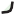 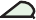 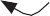 aNo retângulo abaixo, qual é o valor, em graus, de   a  +   b  ?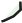 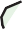 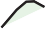 (SARESP) O triângulo ABC da figura abaixo é eqüilátero. Sabe-se que sua área é 2 cm2, e queP,  Q, e R são pontos médios de AB, BC e AC,   respectivamente.Aa) 0,25 cm2a) 0,5 cm2a) 1,0 cm2a) 1,5 cm2B	Q	C(SARESP) Na figura, ALTO é um quadrado e SINO é um  retângulo.A	LS	IO	T	NAs sentenças seguintes referem-se a ângulos dessa figura. Assinale a sentença  Falsa.ALT   mede 90ºTOL mede 45º	A medida de NOI é menor que a medida de TOL.IOL mede 60ºNa figura, ABCD é um quadrado, ADE e ABF  são triângulos eqüiláteros.ED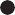 FC	BSe  AM	é a bissetriz do ângulo FAE, quantos graus mede o ângulo FAM?(SARESP) Os triângulos dessa malha são eqüiláteros. Em relação ao pentágono, ABCDE é verdade que:a) A = B = 60º b) D = E = 60º c) B = 120ºd) A =  C  = 120º(OBM) Um serralheiro solda varetas de metal para produzir peças	10iguais que serão juntadas para formar o painel abaixo. O desenho10ao lado apresenta as medidas, em centímetros, de uma dessaspeças. O serralheiro usa exatamente 20 metros de vareta parafazer o seu trabalho.	10Qual dos desenhos abaixo representa o final do    painel?b)	c)d)	e)(OBM) Se girarmos o pentágono regular, ao lado, de um ângulo de 252º, em torno do seu cen- tro, no sentido horário, qual figura será  obtida?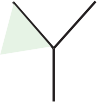 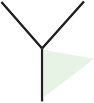 B)	C)	D)	E)(SARESP) No desenho, o contorno do desenho por meio de reflexões do mesmo motivo em torno das retas indicadas.A figura a ser desenhada em D é: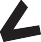 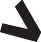 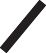 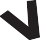 a)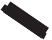 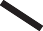 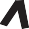 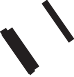 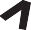 b)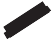 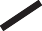 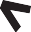 c)d)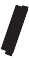 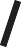 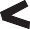 (ANRESC) No centro de uma cidade é construída uma praça circular com uma passarela central de 50 m de comprimento, como mostra a figura.50 mPraça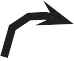 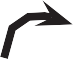 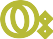 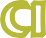 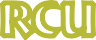 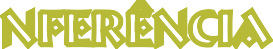 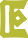 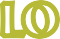 O raio do círculo do contorno da praça  é:25 m50 m100 m200 m(ANRESC) Na figura, estão representados uma circunferência, de centro O e raio r, e quatro pontos, P, Q, M e N.Entre esses quatro pontos, o único cuja distância ao centro é igual à medida do raio é o pon-     to:PQ	PM	Q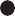 N(SARESP) Na figura, o triângulo ABC é retângulo e está inscrito no círculo de centro O. Em relação à hipotenusa AB do triângulo, o raio OC    é:bissetriz do ângulo oposto ACBalturamedianaA	Bmediatriz(SARESP) Medi o comprimento da roda de minha bicicleta e, a seguir, calculei a razão entre    esta medida e o diâmetro da roda, encontrando um número    entre:a)	2 e 2,5b)	2,5 e 3c)	3 e 3,5d)	3,5 e 4(UFMA) No relógio da torre de uma igreja, o ponteiro maior mede 2 m. Em quanto tempo a ponta desse ponteiro percorre   5p   metros?(EPCAR) De um ponto P exterior a uma circunferência, traçam-se uma secante PB de 32 cm,que passa pelo seu centro, e uma tangente PT cujo comprimento é de 24 cm. O comprimento dessa circunferência, em cm é:14p12p10p8pNuma circunferência, desenhe:um ângulo centralum ângulo inscritoum diâmetrouma corda que não passe pelo   centroum triângulo retângulo e isósceles   inscritoAs retas r e s são tangentes, e C é o centro da circunferência. Quantos graus mede o ângulo M?rNM	150o	CPs(CESESP-SP) Dentre os quatro centros principais de um triângulo qualquer, há dois deles que podem se situar no seu exterior,  conforme o tipo de triângulo. Assinale a alternativa em que     os  mesmos  são  citadoso baricentro e o ortocentroo baricentro e o incentroo circuncentro e o  incentroo circuncentro e o  ortocentroo incentro e o ortocentro(OBM) Na figura, a reta PQ toca em N o círculo que passa por L, M e N. A reta LM corta a reta PQ em R. Se LM = LN e a medida do ângulo PNL é a, a > 60º, quanto mede o ângulo LRP?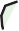 P	N	R	Qa) 3a - 180ºb) 180º - 2a c) 180º - aad) 90º -2e) aA figura representa uma circunferência de centro O.C CD   DA = 100ºDA  // BC	DIndique um ângulo central e um ângulo inscrito.Justifique que BOA = 2 . BCA	.Prove que  BC  = 132ºClassifique o triângulo ACD quanto aos ângulos.QUESTÃO 567Percorrendo uma estrada de 20 m de largura, um veículo inicia um retorno em um ponto A, utilizando a trajetória circular da figura, cujo raio é 20 m. Se nessa rotatória a velocidade máxima permitida é de 20 km/h, determine o menor tempo necessário para que esse veículo percorra o arco AB. Adote  p = 3.B	20 m20 mAQUESTÃO 568(UFMA) No elevado da Cohama (figura abaixo), a curva no sentido Maranhão Novo-Cohab tem forma de uma arco de circunferência. Desde o ponto A, inicial da curva, até o ponto B, final dacurva, a via muda sua direção em   73ºCohama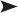 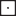 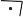 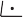 Vinhais	 		 		Cohab73o	BElevado da CohamaADetermine a medida do arco AB, em graus.158Calcule o valor de x em cada caso:a)	b)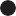 med (AB) = 94º 15’	med (AB) = xNa figura, x = 34º 25’e med ( AB ) = 32º 25’. Determine a medida do arco CD, em  graus.AD	M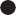 Qual é a medida x do ângulo destacado na figura?t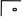 ADetermine a medida x em cada figura: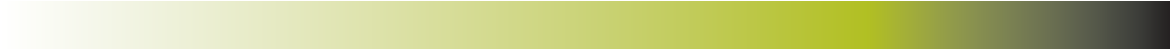 a)	b)	DNa figura, a e b representam as medidas, em graus, dos arcos AB e CD. Se a + b = 150º, quanto mede cada arco?Calcule ao valor de x na figura, em que t é tangente à circunferência no ponto A.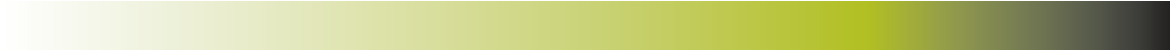 146otADe acordo com a figura, qual é o valor de   x?PDetermine x em cada figura.a)	b)ANa figura, AB = 20º, BC = 124º, CD = 36º e DE = 90º. Determine a medida do ângulo x.EDetermine a medida do ângulo ADC inscrito na circunferência de centro O.A	BDada a figura, calcule x. (Dados: med (AB) = 70º; med (CB) = 100º; PB é tangente à circunfe- rência.)PDetermine a medida x  indicada na  figura.BC	A78oO ângulo agudo formado pelas retas r e s da figura mede 46º. Qual é a medida do arco AB?rsDetermine as medidas de AB e  CD na  figura.D2aC54oPAa	BCalcule a medida x indicada na figura ao   lado.PEm um círculo de centro O, está inscrito o ângulo a. Se ao arco QMP mede 150º, determine       o ângulo  a.M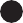 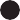 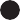 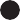 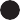 Q(ESPCAR) Na figura abaixo, os pontos A, B e C pertencem à circunferência de  centro O.  Seb = 150º e  g = 50º, então  a é:ga)	15ºb)	30ºc)	35ºd)	45ºP(EPCAR) O valor do suplementar do ângulo a na figura abaixo, sabendo-se que a = 90º, b = 40º e c  = 15º, é:t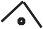 a) 160º b) 168º c) 155º d) 135ºEfetue: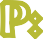 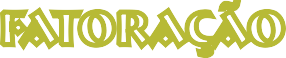 a) (x – 1) (x + 2)b) (x + 2y)2  – (x – y)2(SARESP) A expressão x2  – a2  é equivalente a:-2ax(x – a)2(x + a)2(x – a) (x + a)Seja N o resultado da operação 2 0062  – 2 0052. Qual é a soma dos algarismos de N?O retângulo da figura tem área igual a 16x2   –   1.Que polinômios podem expressar as medidas dos lados desse retângulo?Que polinômios representa o perímetro desse    retângulo?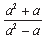 Simplifique a expressãoa2 +a b2 +ba2 - a	b2 - bb2  - 1a2  - 1(UNIMEP-SP) A diferença entre o quadrado da soma de dois números inteiros e a soma de seus quadrados não pode ser:126429Sejam x e y números reais não nulos, tais que x ± y, e as sentenças I.	(-7x2y) – (-4x2y) = 3x2yII  .	3 xy : -2xy=- 34	2III . 2x - 2y =	23x2  - 3y2	3×x+yQuais dessas sentenças são verdadeiras?Nas afirmações seguintes, x, y, z são números reais não-nulos. Quais  dessas  afirmações  são  verdadeiras?I.	2xy=x+y  - x2+y2 x2+y2 =x+yx-yx2y+xy+zx+z=xy+zx+1x+ y=x2 +y2y	xV.  x3 +y3 =x+y x2 +xy+y2 Dê a expressão mais simples  de: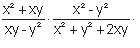 Simplifique as frações:Simplificar as frações supondo cada denominador diferente de zero: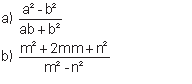 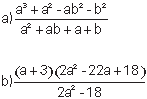 Simplifique as expressões: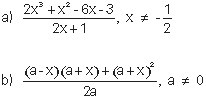 Simplifique a expressão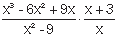 e calcule seu valor numérico para x = 99.Qual é a forma mais simples de escrever a expressão: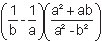 Fatore as expressões: a)  b3  + b2  + b + 1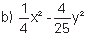 Considere a expressão algébrica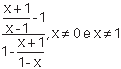 Determine o valor numérico dessa expressão para x = .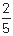 Desenvolvendo	obtemos uma expressão da forma  , com a e b inteiros. Determine o valor de a + b.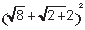 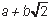 Sendo A =	1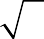 3 +	2e B=	13 -	2, calcule A . B.Efetue: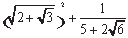 Calcule o valor da expressão: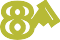 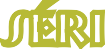 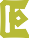 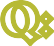 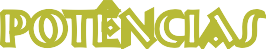 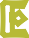 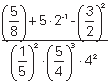 (SARESP) Simplifique a expressão abaixo para determinar o valor A.10	7A= 2	 2 25O valor A é: a) 2-14b) 2-12c) 212d) 214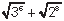 Analise as alternativas abaixo. a)	75  . 73  = 715a-n = (-a)n, para n N e a R*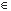 c)	 d)	160,25   = 2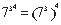 e)	415  . 610  = 240  . 310Quais delas são verdadeiras?Qual o valor da expressão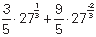 Se há algo que tenho dificuldade para resolver são operações com potências. Fui resolver a seguinte expressão: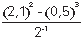 Fiz e refiz diversas vezes e encontrei os resultados 4,285 e 8,57. Qual deles é o  correto?Calcule o valor  de: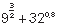 (OBM) O valor da soma é: a) 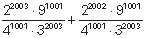 b)1d)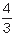 e) 2Em 2010, a população prevista de nosso planeta atingirá 6 bilhões e 900 milhões de habitantes. Escreva esse número de habitantes em notação científica.Divida o número 80 . 10-4  por 100 e escreva o resultado em notação científica.Em 1918, 20 milhões de pessoas morreram em todo o mundo vítimas da gripe espanhola. Escreva esse número de mortes em notação científica.Expresse o valor de 0,00015 . 24 000 . 0,0003 em notação científica.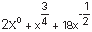 (ESPCAR) Dentre as identidades a seguir, marque falsa.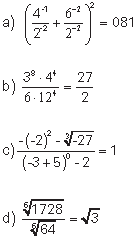 (ANRESC) a expressão	é aproximadamente igual a: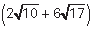 22293141Determine  a  expressão  equivalente a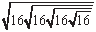 Simplifique a expressão: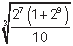 Simplifique as expressões: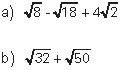 Quais igualdades a seguir são verdadeiras?com n real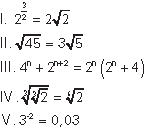 (SARESP) A trave AB torna rígido o portão retangular da figura. Seu comprimento, em centímetros, éA80 cma) 140b) 70 c) 100 d) 140B60 cmSimplifique o radical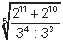 Calcule o valor da expressão: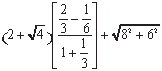 Racionalize a fração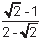 Simplifique a expressão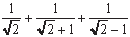 Determine o valor da expressão: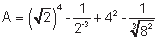 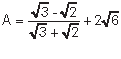 Qual o valor da expressão: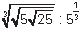 Seja o número real	.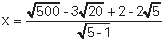 Escrevendo-se x na forma x = a + , determine a + b + c.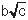 (OBM) Os inteiros positivos x e y satisfazem a equação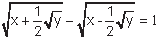 Qual das alternativas apresenta um possível valor de    y?56789Efetue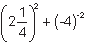 A soma do dobro de um número natural com o seu quadrado é 48. Qual é esse número?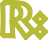 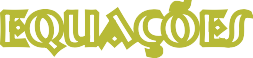 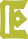 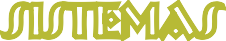 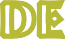 (SARESP) A equação x2 + 3x = 0não tem raízes reais.tem uma raiz nula e outra  negativa.tem uma raiz nula e outra  positiva.tem duas raízes reais simétricas.(SARESP) Em uma sala retangular deve-se colocar um tapete de medidas 2 m x 3 m, de  modo que se mantenha a mesma distância em relação às paredes, como indicado no desenho abaixo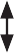 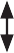 Sabendo que a área dessa sala é 12 m2, o valor de x será:a) 0,5 m b) 0,75 m c) 0,80 m d) 0,05 mResolva, em , a equação(x + 1)2  – (2x + 3) (x + 4) = 11 (x -  1)Resolva, em , a equação(x – 3)2  + 4 (x – 1)(x + 6) = 180Sejam p e q dois números pares positivos e consecutivos, cujo produto é igual a 120. Determine p e q.A soma dos quadrados de dois números inteiros e consecutivos é igual à adição do sêxtuplo do menor com 391 unidades. Determine esses números.Por um ponto A, externo a uma circunferência são traçadas as retas s e t, respectivamente, secante e tangente à circunferência como mostra a figura.tTAO	Bs	CSe as medidas dos segmentos AT,  AB  e  BC, indicadas na figura, são dadas em   centímetrose se AT > 5 cm, determine o comprimento de BC.(SARESP) Na figura, as vértices do quadrado ABCD  estão sobre  uma circunferência  de centro O. Se o lado desse quadrado mede 3 cm, o raio da circunferência, em centímetros, é dado por:A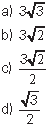 D	BCUm pai tinha 36 anos quando nasceu seu filho. Multiplicando-se as idades que possuem hoje, obtém-se um número que é igual a quatro vezes o quadrado da idade do filho. Quais são, hoje, as idades do pai e do  filho?Qual é o polígono em que a razão entre o número de lados é o número de diagonais é ?Uma caixa de fósforos tem 1 cm de altura e o comprimento tem 2 cm mais que a largura. Se o volume caixa é de 24 cm3, qual o comprimento da caixa, em metros?QUESTÃO 649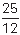 A soma de um número com seu inverso vale	. Determine esse número sabendo que ele é maior que 1.Resolva a equação  fracionária: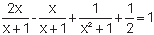 Resolva a equação:	3x +1	x2  - 3x +2x	x - 17x - 2(UFPE) Trabalhando juntos, dois operários executam certa tarefa em 6 horas. Para executarem a mesma tarefa, isoladamente, o primeiro deles precisaria de 5 horas a mais que o segundo. Em quantas horas o segundo executaria, sozinho, a tarefa?Um grupo de turistas alugou um ônibus pelo custo total de R$ 300,00. Dois deles, não puderam viajar, e em conseqüência, o preço pago por viajante aumentou de R$ 5,00. Quantos turistas viajaram?Uma empresa resolveu dar um prêmio de R$ 12 000,00 a seus funcionários, numa festa de fim de ano. O prêmio seria distribuído em partes iguais aos que estivessem presentes na festa. Como faltaram cinco funcionários, a parte que coube a cada um foi aumentada e R$ 200,00. Quanto recebeu de prêmio cada   funcionário?A equação de 2º grau ax2 – 8x + 16 = 0 tem uma raiz igual a 4. Ache a outra raiz dessa equação.Qual o valor de m para que a equação 4x2 – 2x + m = 0 tenha uma única raiz?Determinar os valores inteiros para R, de modo que a equação 3x2 – 5x + R = 0 não admita raízes reais.Para que valores reais de p a equação x2  + p = 3x:tem duas raízes reais?não tem raízes reais?Determine m para que a equação mx2  + (2m – 5) x + m = 0 tenha raízes reais.Qual o menor valor inteiro de R para que  a equação	2Rx2  + 3x - 1 = 0 tenha    raízes reais diferentes?Sejam x e x as raízes da equação (K + 1)x2 Calcule K, de modo que:Uma das raízes seja 2.A soma das raízes seja 3.O produto as raízes seja 4.A soma do inversor das raízes seja 1.– (K + 3)x + 1 – K =  0Resolva a equação x4 + 7x2 – 18 = 0Adicionando-se 8 unidades à quarta potência de um número positivo, obtém-se nove vezes o quadrado desse número.Qual é esse número?Quais são as raízes da equação 8x6 – 9x3 + 1 = 0 ?Resolva a equação + 2 = x.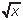 Resolva a equação	+	=5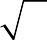 (EPCAR) O produto das raízes da equação é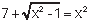 a) -50b) -10-550(UNB-DF) Calcule x tal que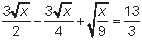 Sendo y um número real, resolva a equação   .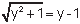 A soma de dois números positivos é 9 e a diferença entre seus quadrados é 45. Quais são esses números?Há poucos dias, recebi de herança um terreno retangular de área igual a 90 m2. Como estava precisando de um terreno de 200 m2 para construir uma oficina, comprei dois terrenos retangulares vizinhos ao meu: um fazia divisa com os fundos, e o outro, com um dos lados. Assim, fiquei com um terreno retangular, com 4 metros a mais de frente e 5 metros a mais de fundo; e a área ficou do tamanho que eu precisava. Veja a figura abaixo:y 	   x     	Calcule as dimensões do terreno ampliado.Hoje, as idades de Clotilde e seu filho somam 34 anos. Daqui a 4 anos a idade de Clotilde será numericamente igual quadrado da idade de seu filho. Determine as idades de Clotilde e de seu filho.Dois números naturais cujo produto é 432, estão entre si assim como 3 está para 4. Ache a soma desses dois  números(EPCAR) Se	, então xy é igual a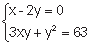 189-9 d) -18Elenir e Cabral têm, juntos, R$ 56,00. Cabral disse a Elenir: “O quadrado da quantia que você tem excede em R$ 136,00 o triplo da quantia que tenho”. Nessas condições determine quantos reais Cabral tem a mais que Elenir.O preço a ser pago por uma corrida de táxi inclui uma parcela fixa, denominada bandeirada,        e uma parcela que depende da distância percorrida. Se a bandeirada custa R$ 4,80 e cada quilômetro rodado custa R$ 1,86,   calcule: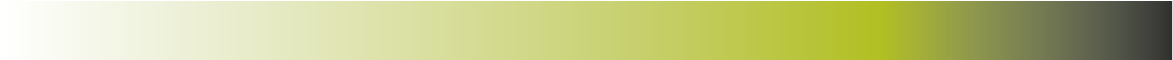 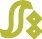 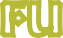 o preço de uma corrida de 11    km;a distância percorrida por um passageiro que pagou R$ 64,32 pela corrida.Uma fábrica de camisas tem um custo mensal dado por C = 5 000 + 15x, onde x é o número de camisas produzidas por mês. Cada camisa é vendida por R$ 25,00. Atualmente, o lucro mensal é de R$ 2 000,00. Quantas camisas a mais a fábrica deverá produzir e vender mensalmente para dobrar esse lucro?(FGV-SP) Uma empresa, à título de promoção, tira fotocópias cobrando R$ 0,10 por folha, até um máximo de 100 folhas; o que exceder 100 folhas a empresa cobra R$ 0,08 por folha.Se um cliente deseja tirar 200 fotocópias, qual será o preço total?Chamando de y o preço total e de x o número de fotocópias tiradas por um cliente, expresse y em função de   x.Para alimentar seus pássaros, um criador compra, mensalmente, ração e milho num total de 1 000 kg. A ração custa R$ 0,40 o quilograma e o milho, R$ 0,25 o   quilograma.Se x representa a quantidade, em quilogramas, de ração comprada e  y  representa  a função – gasto, em reais, qual a fórmula matemática dessa função?Quanto o criador gastará se comprar 300 kg de ração?Quantos quilogramas de ração e de milho ele comprou se gastou R$ 340,00?Escreva a fórmula que exprime:a área de um retângulo em função da medida da base x sabendo que a altura é 5 cm. Desenhe o gráfico correspondente.o perímetro de um triângulo isósceles em função do lado l, sabendo que a base mede 8 cm. Desenhe o gráfico correspondente.(UFOP-MG) O custo total da fabricação de determinado artigo depende do custo de produção, que é de R$ 45,00 por unidade fabricada, mais um custo fixo de R$ 2 000,00.Pede-se:A função que representa o custo total em relação à quantidade fabricada.O custo total da fabricação de10 unidades.O número de unidades que deverão ser fabricadas para que o custo total seja de R$ 3 800,00.O gráfico da função custo total, destacando os dados obtidos nos itens anteriores.A reta representada na figura abaixo estabelece a relação entre o preço total y, em reais, cobrado por um encanador para a execução de um serviço e o número de horas x, que ele   gasta  na  execução  do mesmo.yxNa expressão de y em função de x, observa-se que, a cada serviço executado, esse encanador cobra uma quantia fixa.Determine a expressão de y em função de x.Qual o valor da quantia fixa cobrada pelo  encanador?Qual o custo de um trabalho em que o encanador gastou 4,5 h na sua execução?(PRF) Uma pessoa fabrica os sucos vendidos em sua lanchonete. Para cada x litros produzidos, ela tem um custo C(x), em reais. Na figura abaixo, está representado o gráfico da função C.C (x) 302010x0	10	20	30	40litros (L) produzidosPela análise do gráfico, é correto afirmar queo custo de produção de 10 L de suco é de R$  3,00.R$ 18,00 de custo de produção correspondem à fabricação de 31 L de suco.A função C cresce mais rapidamente no intervalo (10,20) que no intervalo (20,38).O custo fixo de produção é de R$ 2,00.O custo de produção de 26L é de R$  14,00.O gráfico mostra a distância, em quilômetros, percorrida por um ciclista em função do tempo, em minutos, gasto numa   corrida.d (km)2018141260	6	812	18	24	30t (min)Quantos quilômetros de extensão tem a pista de corrida?Quantas vezes o ciclista parou nessa corrida? Quantos minutos demorou em cada uma?Em que posição ocorreu a primeira   parada?A distância do ponto de chegada ocorreu a segunda parada do ciclista?(SARESP) A tabela abaixo dá o preço de bolinhos de bacalhau em gramas, vendidos na fábrica. A expressão que representa a quantia (P) a ser paga em reais, em função do peso (x) de  bolinhos comprados em quilogramas, é:a) P = 0,36xP = 3,6xP = 36xP = 18x(UEMA) Uma fábrica produz x unidades de um certo produto e vende por (500 – x) reais a unidade. Cada unidade desse produto tem um custo de R$ 100,00 e há, uma despesa fixa de R$ 10 000,00.Escreva o lucro L dessa fábrica como uma função de x.Determine x para que esse lucro seja máximo.Determine  o  lucro máximo.(UNITAU-SP) Uma espécie animal, cuja família inicial era 200 elementos, foi estudada num laboratório sob ação de uma certa droga e constatou-se que a lei de sobrevivência para essa família obedece à relação: N = AT2 + B, onde N é igual ao número de elementos vivos no tempo T (em horas) e A e B são parâmetros que dependem da droga ministrada. Sabendo-se que a família desapareceu (morreu o último elemento) após 10 horas do início da experiência, determine quantos elementos tinha essa família 8 horas depois que a experiência foi iniciada.O lucro de um comerciante na venda de um produto é diretamente proporcional ao quadrado da metade das unidades vendidas.Sabendo-se que, quando são vendidas 2 unidades, o lucro é de R$ 100,00, qual o lucro obtido na venda de 10 unidades?(ESPCEX) Na criação de um determinado animal para abate, o criados dispõe de estudos que   lhe informam que:o custo da criação evolui no tempo segundo a relação: ;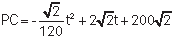 o preço obtido pelo criador ao vender o produto evolui no tempo segundo a relação: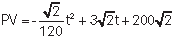 onde PC e PV são respectivamente os preços de custo e  devenda da arroba de carne, em reais, e t, o tempo de engorda, em dias. Nestas condições pode-se afirmar que o tempo de engorda que fornece maior lucro (PV – PC) é de20 dias30 dias90 dias60 dias45 diasO movimento de um projétil, lançado para cima verticalmente, é descrito pela funçãoy = -40x2 + 200x onde y é a altura, em metros, atingida pelo projétil x segundos após o lançamento. Qual a altura máxima atingida e o tempo que esse projétil permanece no ar?(ANHEMBI-MORUMBI-SP) Marcelo e Dalva conversavam no intervalo, após a aula de Matemática:Sabe, Dalva, às vezes fico pensando que, apesar de complicada, a Matemática é legal.Uau! O que é que está havendo com você, Marcelo?É sério. Gostei daquele problema da bola que foi resolvido com o conhecimento de funções.Que bola?Do jogador que chutou uma bola que assumiu a trajetória de uma parábola!Ih! Nem prestei atenção. Não gosto de futebol mesmo...Veja só. Ele disse que a trajetória da bola podia ser expressa por meio da equaçãoy = -x2 + 10x e, através dela, calculou a altura máxima que a bola atingiu e a que distância do jogador ela caiu.É mesmo? E que altura e distância foram obtidas?E você,	saberia dizer quais foram, respectivamente, a altura máxima e a distância  encontradas?10 m e 25 m15 m e 20 m20 m e 15 m25 m e 10 m30 m e 5 mA temperatura T na qual a água ferve depende da altitude A acima do nível do mar. Se a altitude é medida em metros e a temperatura em graus Celsius,A = 1000 . (100 – T) + 580 . (100 – T)2.Em que altitude o ponto de ebulição é 99,5   ºC?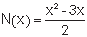 (UFMA) Um dia na praia do Calhau, a temperatura atingiu o valor máximo às 13 horas. Supondo- se que a temperatura em graus centígrados era uma função do tempo t medido em horas, dada por f(t) = -t2 + bt – 134, qual a temperatura máxima atingida nesse dia?Um fruticultor, no primeiro dia da colheita de sua safra anual, vende cada fruta por R$ 2,00. A partir daí, o preço de cada fruta decresce R$ 0,02 por dia.Considere que esse fruticultor colheu 80 frutas no primeiro dia e a colheita aumenta uma fruta por dia.Expresse o ganho do fruticultor com a venda das frutas como função do dia de colheita.Determine o dia da colheita de maior ganho para o   fruticultor.(FAAP-SP) Uma estrada secundária de mão única, composta de pista e acostamentos laterais, passa por um túnel de largura igual a 10 m e a altura máxima de 5 m. O túnel tem secção parabólica e o vértice da parábola projeta-se sobre o eixo da estrada. As  luminárias  estão fixadas na parede do túnel, de cada lado, a 4,2 m de altura. Uma delas desprende-se e cai verticalmente. Sabendo-se que a pista da estrada tem 6 m de largura, então a luminária cai:na pista, a 0,5 m da borda da   pistano acostamento, a 0,5 m da borda da   pistana pista, a 0,2 m da borda da   pistana pista, a 1 m da borda da   pistasobre a borda da pista, isto é, na divisa da pista com o acostamentoO custo diário de produção de um artigo é C = 50 + 2x + 0,1x2, onde x é a quantidade diária produzida. Cada unidade do produto é vendida por R$ 6,50. Entre que valores deve variar x para não haver prejuízo?(UCDP-MS) O lucro mensal de uma concessionária de carros importados é dado pela função L(x) = -50q2  + 600q – 1 000, onde q é a quantidade de carros importados vendidos ao mês.Podemos afirmar que:o lucro é positivo qualquer que seja  q;o lucro é positivo para q maior que  10;o lucro é positivo para q entre 2 e  10;o lucro é máximo para q igual a  10;o lucro é máximo para q igual a  3.Um homem de 1,80 m está de pé, em uma calçada plana, a 2 m de distância de um poste vertical de 3 m de altura com uma luz no topo. Qual o comprimento da sombra do homem, projetada na calçada?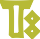 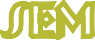 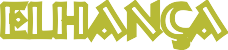 Um engenheiro fez a planta de uma apartamento, de modo que cada centímetro do desenho correspondente a 50 centímetros reais. Determine a área real de um terraço que tem 20 cm2 na planta.Qual o perímetro do quadrilátero BDEF mostrado na figura? As medidas indicadas estão  emcentímetros.A3	5D	EB	F	8	CAObserve  a figura:Quanto mede o segmento AC ?B	7 m	D	8 m	CNa figura seguinte as retas AB e CD são paralelas. AB = 136, CE = 75 e CD = 50. Quanto mede o segmento AE	?AB	C	ESão dadas duas semi-retas, não-paralelas, de mesma origem O. Sobre uma delas marcam-se os pontos P e Q, tais que OP = 4 cm e OQ = 8 cm; sobre outra, marcam-se os pontos R e S, tais que PR é paralelo a QS e OS = 2 cm.Qual o valor da distância   OR?Em um terreno de forma triangular deve-se construir uma quadra retangular, de acordo com a ilustração.aSe a e b representam, em metros, as dimensões da quadra, determine-osA figura abaixo mostra um quadrado, inscrito num triângulo de base 20 cm e altura 12 cm. Calcule o lado desse   quadrado.Dada a figura, determine  x: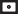 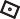 Na figura, são dados AC = 8 cm e CD = 4 cm. Determinar a medida BD.AxxB	CDO triângulo ABC da figura é eqüilátero. AM = MB = 10 e CD = 12. Determine o valor de   FC.AB	C	DO valor de uma certa geladeira decresce linearmente com o tempo t, como mostra o gráfico. Sendo t = 0 correspondente à data de hoje, quanto tempo levará para valer R$ 176,00?400802	7	t (anos)A figura abaixo ilustra dois terrenos planos. Suponha que   os lados	AB  e  BC são paralelos, respectivamente, a	DE  e  EF que A, D, F, C são pontos colineares.B72 mE125A	D	F	CQual a distância  AC, em metros?(UFMA) Em um dia de tráfego intenso, não foi possível ao funcionário da SETUB medir a largura de um certo trecho da Avenida Daniel de La Touche, cujos meios-fios são retas paralelas. Contudo, utilizando a figura abaixo, foi possível ao funcionário encontrar que a largura era de: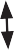 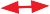 a)     12,8b)    13,5c)    14,6d)    15,2e)     15,8Com uma trena e um esquadro em mãos, uma pessoa, em A, pode determinar a distância       em que se encontra da base de uma árvore do outro lado do rio. Para tanto, fixa e estica um barbante de 39 m, de A até um ponto C qualquer, de modo que a linha de visada AP seja perpendicularmente à linha AC, onde marca um ponto B a 3 m de C. Em seguida, a partir de C, ela caminha perpendicularmente `a linha AC, afastando-se do rio e, quando vê B alinhado com   a árvore, marca o ponto D. Constata, então, que a linha CD tem 4 m. Determine a distância d indicada na figura.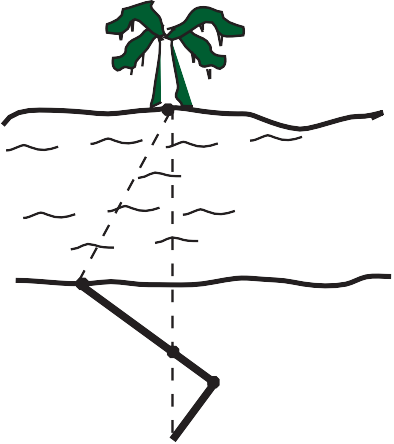 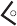 (UNIFSP) No triângulo ABC da figura, que não está desenhada em escala, temos:ABAC > CBE, ADF > BDF AC = 27,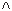 BC = 9,BE = 8, BD = 15 e DE = 9.FD	27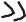 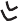 159B	8	E9CMostre que os triângulos ABC e BEC são semelhantes e, em seguida, calcule AB e EC.Calcule AD e FD.A figura seguinte mostra um segmento AD dividido em três partes: AB = 2 cm, BC = 3 cm e CD = 5 cm. O segmento AD mede 13 cm e as retas BB e CC são paralelas a DD.	. Determine os comprimentos dos segmentos AB',B'C' e C'D'	.B	C	DA194	DDeterminar o valor de x, sabendo-se que, na figura as retas r, s e t são paralelas entre si.tNa figura as retas r, s e t são paralelas. Determine o valor de x. 	  t30	28 	  rx + 15	42 	  sDetermine o valor de x com os dados da figura abaixo, na qual r, s e t são retas paralelas.rst(UNIRIO-RJ)Rua BNo desenho acima representado, as frentes para a rua A dos quarteirões I e II medem,respectivamente, 250 m e 200 m, e a frente do quarteirão I para a rua B mede 40 m a mais do que a frente do quarteirão II para a mesma rua. Sendo assim, determine a medida, em metros, da frente do menor dos dois quarteirões para a rua B.(OBM) Num treino da seleção brasileira de voleibol, numa quadra aberta, em um dia ensolarado, o Paulão, que tem 2,05 m de altura, foi abordado por duas “tietes”. Alguém mediu as sombras do Paulão, da Tiete 1 e da Tiete 2 e percebeu que a sombra da Tiete 2 era 50 cm maior que  a sombra da Tiete 1 e que a sombra do Paulão era 30 cm maior que a sombra da Tiete 2. A diferença entre os tamanhos das duas tietes é 50 cm. Quais eram as alturas das duas tietes?No triângulo ABC, retângulo em A, os catetos medem 6 dm e 8 dm. AH é a altura relativa à hipotenusa, e o segmento HP é perpendicular ao maior dos catetos. Determine, em milímetros,  a  medida  de HP.No esquema abaixo, a reta AB representa a trajetória de um navio e no ponto I localiza-se uma ilha. Quando o navio se encontra no ponto A, AI = 60 km e quando o navio está em B, BI = 48 km. Se BI é a menor das distâncias do navio à ilha, e quando o navio estiver em C. Calcular a distância dele à ilha.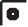 Na figura: AB = 30, BC = 40, CD = 20, O é o centro da circunferência e DÊA = 90º.C	A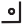 Calcule a medida de CE	.AO triângulo ABC, da figura abaixo, é equilátero de lado medindo 20 cm. AH e HD são, respectivamente, as alturas do triângulos ABC e AHC. Calcule a medida de  HD.B	CHNo retângulo ABCD de lados AB = 4 e BC = 3, o segmento DM é perpendicular à diagonalAC. Determine AM.D	C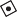 A	B(EPECAR) Na figura abaixo, ABCD é um retângulo. A medida do segmento EF é: a)	0,8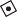 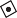 b)	1,4c)	2,6d)	3,2A	4	B3D	CNum mapa, as cidades A,B e C são vértices de um triângulo retângulo e o ângulo reto está      em A. A estrada AB tem 80 km e a  estrada  tem  100  km.  Um  rio  impede  a  construção  de uma estrada que liga diretamente a cidade A com a cidade C. Por  esse motivo, projetou-se     um estrada saindo da cidade A e perpendicular à estrada BC para que ela seja a mais curta possível. Calcular a menor distância, em km, que uma pessoa percorrerá se sair da cidade A e chegar à cidade  C.(EPCAR) Na figura seguinte, ABDC é um retângulo, AC é uma diagonal. Sabendo que BC mede 5 e BP mede 3, a soma das medidas de AB e AP   é:A	B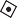 5678	D	C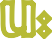 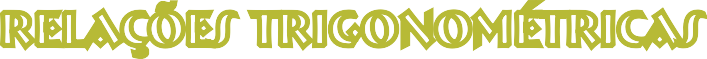 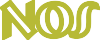 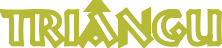 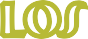 (UFJF-MG) Um topógrafo foi chamado para obter a altura de um edifício. Para fazer isto, ele colocou um teodolito (instrumento ótico para medir ângulos) a 200 metros do edifício e mediu um ângulo de 30º, como indicado na figura abaixo. Sabendo que a luneta do teodolito está a   1,5 metros do solo, determine a altura do edifício, em metros.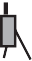 Um avião está voando em reta horizontal à altura 1 em relação a um observador O situado na projeção horizontal da trajetória. No instante t0 , é visto sob ângulo a de 30º e, no instante t1, sob ângulo b de  60º.A distância percorrida entre os instantes t0 e t1 éa)                                                    	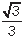 b) 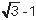 c)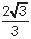 1d) 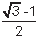 O?Com respeito aos pontos A, B, C, D e E, representados  na  figura  abaixo,  sabe-se que CD = 2 . BC e que a distância de D e E é de 12 m. Qual a distância de A a C, emmetros?	BA	DE(UEMT) – Um grupo de zoólogos encontra na extremidade de um morro uma espécie de pássaro em extinção. Eles sabem que é de suma importância o estudo desta espécie em seu habitat natural, sendo, portanto, necessário o deslocamento de mantimentos e equipamentos até o topo do morro. Um dos membros do grupo, tendo conhecimento de engenharia, efetua algumas medidas, conforme o desenho abaixo para calcular o comprimento do cabo de A até B que será utilizado para o transporte de materiais. Após os cálculos ele observa que o cabo sofrerá uma curvatura quando for colocado peso sobre ele, tornando o seu comprimento 5% maior que a medida tomada de A até B.BA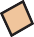 Quantos metros de cabo deverão ser utilizados para que se possa transportar os materiais necessários para o estudo até o topo do morro?Na figura abaixo, as retas r e s são paralelas entre si e AB = 2 cm.r	s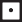 ABDetermine a medida do segmento AC, em centímetros.(UFSC) Assinale V (Verdadeira) ou F (Falsa) nas proporções a seguir:O catetos de um triângulo retângulo medem 30 cm e 50 cm. Pelo ponto do menor cateto, que dista 6 cm do vértice do ângulo reto, traça-se uma reta paralela à hipotenusa. O menor dos segmentos determinados por essa reta no outro cateto mede 10 cm.Num triângulo isósceles com 24 cm de altura e 36 cm de base, cada um dos lados iguais mede 60 cm.Dois triângulos são semelhantes quando têm os lados correspondentes proporcionais.Uma rampa plana com 10 m de comprimento faz um ângulo de 15º com o plano horizontal. Uma pessoa que sobe inteiramente a rampa eleva-se verticalmente 9,66 m.Dados: sem 15º = 0,259; cos 15º = 0,966 e tg 15º = 0,268.Quantos degraus de 19 cm de altura são necessários para substituir uma rampa de 9,5 m de extensão com inclinação de 30º?Qual o valor do segmento  AB mostrado na figura?A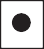 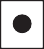 CD50E	B(UEPB) Duas avenidas retilíneas A e B se cruzam segundo um ângulo de 30º. Um posto de gasolina C situado na avenida B a 400 m do ponto de encontro das avenidas se encontra a que distância da avenida A?(UFPEL-RS) A figura representa dois quartéis do Corpo de Bombeiros. O primeiro está localizado no ponto A e outro, 11 km distante de A, na direção leste. Num mesmo instante, avista-se, de cada posto do Corpo de Bombeiros, um incêndio no ponto C, segundo as direções indicadas na figura. Calcule a distância do fogo até cada uma das unidades indicadas na figura.A	11 km	BNO	LSC	202Dois espelhos formam um ângulo de 30º no ponto V. Um raio de luz, vindo de uma fonte S, é emitido paralelamente a um dos espelhos e é refletido pelo outro espelho no ponto A, como mostra a figura. Depois de uma certa quantidade de reflexões, o raio retorna a S. Se AS e AV têm 1 metro de comprimento, a distância percorrida pelo raio de luz, em metros, éa)	2Sb)	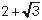 c) 1 +  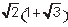 d)	                                                                                                              V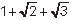 e)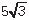 O triângulo ABC é retângulo em B e isósceles. A sua área é 30  cm2.AB	CCalcule as medidas de AB, BC e   ACProve que sen A = cos CMostre que tg A = 1(UFG-GO) Uma ducha é fixada diretamente na parede de um banheiro. O direcionamento do  jato d’água é feito modificando o ângulo entre a ducha  e a parede. Considerando que essa  ducha produz um jato d’água retilíneo, uma pessoa em pé, diante da ducha, recebe-o na sua cabeça quando o ângulo entre a ducha e a parede é de 60º. Modificando o ângulo para 44º e mantendo a pessoa na mesma posição, o jato atinge-a 0,70 m abaixo da posição anterior.Nessas condições, determine a distância dessa pessoa à parede, na qual está instalada a ducha.Dados:	tg 44o  = 0,96 e tg 60o  = 1,73(UCSAL - BA) Uma mesa de bilhar mede 2,84 m por 1,42 m. Uma formiga, localizada sobre a mesa, no ponto A, segue em linha reta sobre a mesa até o ponto B e daí, ainda em linha reta,vai até o ponto C, como mostra a  figura abaixo.	C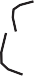 Se o comprimento da mesa está dividido em 4 partes iguais de medida  d  cm,  e  se  a  =  30o,     adistância  percorrida  pela  formiga	Bpara ir de A até C? Use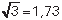 A figura a seguir descreve de que forma uma pessoa se desloca, caminhando. Partindo de  A, ela avança sempre da mesma maneira, caminhando 140 m e girando 45º para a esquerda. Depois de algum tempo, essa pessoa retorna ao ponto A, fechando a trajetória. Se, em média, ela dá 12 passos a cada 10 m, qual o número de passos que ela deu em toda a trajetória?AEm um galpão de fábrica existem uma mesa M e as máquinas A,B e C, nas posições mostradasna figura abaixo.M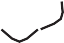 60o60o10mA15m12mBCSistematicamente, um funcionário sai de M para fiscalizar a operação das 3 máquinas, dirigindo- se, sempre em linha reta, primeiramente até A, daí até B até C, para em seguida voltar à sua mesa. Nesse trajeto, qual a distância x por ele percorrida?Use sen 60º = 0,86 e(UFPEL-RS) O Brasil tem o segundo maior rebanho bovino do mundo e, entre as novas tecnologias de produção, encontra-se a criação por confinamento. Um terreno em formato triangular, com um de seus lados igual a 100 m, conforme a figura abaixo, ilustra um exemplo de área onde serão confinadas 300 reses.Com base na figura e em seus conhecimentos, determine o perímetro do terreno utilizado para esse confinamento.sen 45º = 0,70 sen 15º = 0,25 cos 15º = 0,97(UNIRIO-RJ) Um barco está preso por    uma corda	(AC)  ao cais, através de um mastro    ABde comprimento 3 m, como mostra a figura.A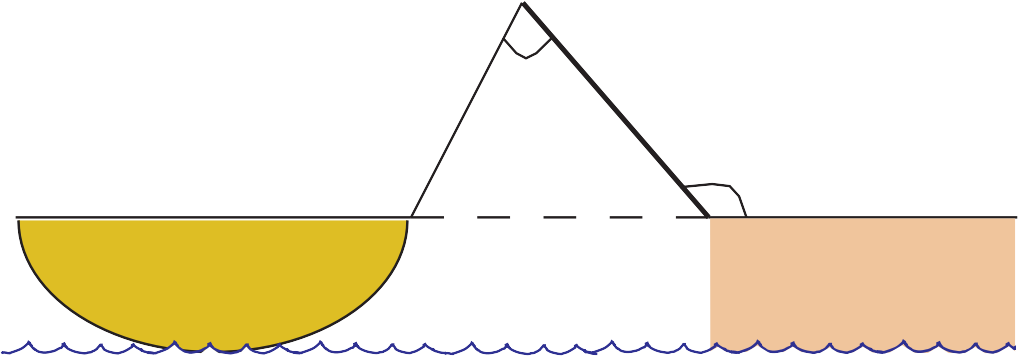 MarDetermine a distância BC, em metros, da proa do barco até o cais.(EPCAIL) Num terreno plano de forma triangular, em que o lado maior mede 100 m, o maior ângulo entre os lados é 90º e um dos outros dois ângulos é metade do outro, seu lado menor medea) 12 m b) 33,3 mc) 50 m d) 66,6 mO ângulo agudo de um losango mede 60º e sua diagonal maior tem medida m	.	Qual	a medida do lado do losango?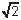 (EPCAR) O reabastecimento em vôo é um procedimento que permite abastecer aviões de caça em pleno vôo a partir de uma mangueira distendida de uma aeronave tanque.Umavião A(tanque) eoutro B(caça) aotérminodoprocedimentodescritoacima, emdeterminado ponto P, tomam rumos que diferem de um ângulo de 60º. A partir de P as velocidades dos aviões são constantes e iguais a VA = 400 km/h e VB = 500km/h. Considerando que mantiveram os respectivos rumos, a distância, em km, entre eles após 2 horas de vôo éa)	5                                             B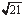 6b)	                  Pc)	200d)	                                                ADetermine a medida do raio, em cm, da maior circunferência que se pode desenhar em uma folha de papel com as dimensões de 21 cm de largura e 29,8 cm de comprimento.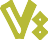 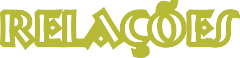 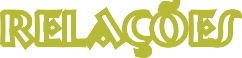 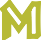 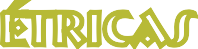 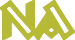 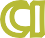 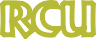 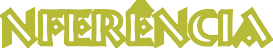 (EPCAR) O diâmetro dos pneus das rodas de um carro mede, aproximadamente, 50 cm. O número de voltas dadas pelas rodas desse carro, ao percorrer uma estrada de 300 km,   estámais próximo dea) 2 . 103b) 2 . 105c) 2 . 107d) 2 . 109Dado p = 3,14(UFRJ) Uma roda de 10 cm de diâmetro gira em linha reta, sem escorregar, sobre uma superfície lisa e horizontal.10 mDetermine o menor número de voltas completas para a roda percorrer uma distância maior    que 10m.(UNAMA-PA) A rosa gigante do Parque de Diversões da Nazaré, representada na figura abaixo, tem 24 metros de diâmetro e sua circunferência está dividida em 12 arcos iguais, em cujas extremidades ficam localizados os bancos.Responda:Qual o comprimento de cada um desses arcos?Quantas voltas deverá dar uma pessoa na roda gigante para percorrer  26p radianos?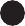 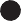 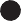 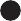 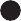 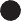 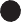 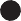 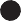 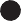 Calcule o valor de x. As medidas estão em centímetros e C é o centro da circunferência.M15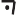 C3	yP	Nx { SQO segmento AO descreve um ângulo de 30º em torno da origem, como indica, a figura.  Adotando p = 3, determine a distância percorrida pelo ponto    A.y (cm)3	AO	4	x (cm)(VUNESP) Uma pista de mini-kart tem forma circular. Um dos carros se encontra em um ponto A da pista, que fica a 12 metros de distância de um ponto B de sue diâmetro, conforme figura. Sabendo que o ponto B divide o diâmetro em duas porções, na razão de 4 para 1, qual o comprimento aproximado da pista?Um lenhador empilhou 3 troncos de madeira num caminhão e largura 2,5 m, conforme a figura abaixo. Cada tronco é um cilindro reto, cujo raio da base mede 0,5 m. Calcular a altura da carroceria do caminhão.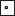 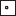 2,5Durante a construção de um tanque circular com diâmetro de 20 metros, foi necessário estender um cabo de aço ligando dois pontos da borda, paralelo ao diâmetro e dele distando 8 metros. Determine o comprimento do cabo.D	CQual o valor de  x?Determine x em cada caso.a)	EBA	DCb)P	x	TNa figura, são dados	, BE = 8 cm e ED = 6  cm.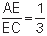 DQual o comprimento de  AC ?Na figura, as medidas estão em centímetros.RMDetermine o valor de a.Na figura, as medidas estão em centímetros.Determine o valor de  x.A circunferência está inscrita no triângulo ABC e AB = 8, AC = 9 e BC = 7.A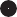 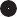 Determine o valor de x.B	 			C xNa figura seguinte OA = 5, N é o ponto médio do segmento da tangente AT e o raio da circunferência é igual a 3.	 	Determine a medida do segmento ON.	.T	N 	 ADada uma circunferência de centro O e raio R = 6 m, tome um ponto P distante 10 m do centro. Pelo ponto P trace uma reta r que corte a circunferência em A e B, de modo que o segmento externo PA seja igual à corda AB. Determinar a distância do centro O a essa reta r.Na  figura  a  seguir,  AB  =  8  cm,  BC  =  10    cm,  AD	=  4  cm  e  o  ponto  O é  o centro da circunferência.A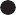 Qual o perímetro do triângulo  AOC?Na figura, AB é tangente à circunferência. Qual é o valor de x?D144C25A     	x	BNa figura seguinte, AB é tangente à circunferência no ponto B e mede 8 cm e AC e CDtêm a mesma medida x.ADetermine o comprimento de AD.Dois reservatórios circulares com raios de 5 m e 4 m, respectivamente, então interligados por uma tubulação de x metros lineares, que os tangencia, conforme a figura a seguir.41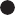 Sabendo-se que o custo por metro linear da tubulação é de R$ 150,00 e que a distância    OO' entre os centros desses reservatórios é de 41 m, qual o custo total, em reais, dessa  tubulação?Na figura, D, E e F são pontos de tangência e AE = 10    cm.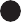 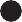 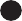 Determine o perímetro do triângulo ABC.(EPCAR) De um ponto P exterior a uma circunferência, traçam-se uma secante PB de 32 cm, que passa pelo seu centro, e uma tangente PT cujo comprimento é de 24 cm. O comprimento dessa circunferência, em cm, é14p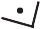 12p10p8pB(UEMA) De um ponto P exterior a uma circunferência traçam-se dois segmentos secantes PA e PB a essa circunferência. Se PC é o segmento externo de PA e PD é o segmento externo de PB então calcule a medida de PD sabendo que: DB = 13 m, PC = 6 m e PA  = 15 m.9	C	6A	PBNo quadrilátero circunscritível ABCD da figura seguinte, provar que:AB +CD = BC + DA	D	CA	B(FGV-SP) O lado de um quadrado inscrito num círculo mede   m; a medida do lado do triângulo eqüilátero circunscrito  vale: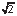 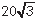 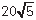 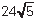 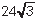 mmmm40 m(OBM) Um círculo está inscrito num trapézio como mostra a figura ao lado.Sabendo que:	A	DAD = 10 cm BC = 15 cm Â = B = 90º.B	Cdetermine:o perímetro do trapézio   ABCD,o raio do círculo.Na figura ao lado têm-se um triângulo eqüilátero e um hexágono regular, respectivamente, circunscrito e inscrito numa circunferência de centro O e raio r. Determine a razão entre as medidas dos lados do hexágono e do triângulo.ACBI(OM-RJ) Dado um semicírculo com centro em O e diâmetro AB e, em seu interior, outro com diâmetro OA. Trace por um ponto C de OA uma reta perpendicular ao raio OA, que cortará o semicírculo pequeno em D e o grande em E e, finalmente, a reta AD que cortará o semicírculo grande em F.Demonstre que o círculo circunscrito ao triângulo ADEF é tangente à corda AE no ponto E(PUCAMP-SP) Na figura abaixo tem-se um círculo inscrito em um losango que, por sua vez, está inscrito em um retângulo cujas dimensões estão indicadas.10 cm20 cmDetermine a medida do raio do   círculo.As dimensões de um terreno retangular são: 80 m de comprimento por 12 m de largura. Em um outro terreno, a medida do comprimento é 80% da medida do comprimento do primeiro. Se ambos têm a mesma área, qual a largura do segundo terreno?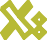 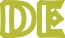 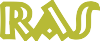 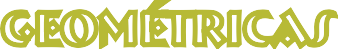 Um salão com 80m2 de área vai ser adaptado para consultórios: um de Psicologia e outro de Fonoaudiologia. Obrigatoriamente deverá ter um banheiro, e uma sala de recepção é desejável. O arquiteto propõe a seguinte   divisão:5 mx3 mQual é a medida do lado da sala de Psicologia (x)?Na figura a seguir, temos quatro quadrados de lados 4 cm, 3 cm, 2 cm e 1 cm, respectivamente,calculados em um retângulo ABCD.	B	D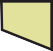 A	BQual a área, em centímetros quadrados, da figura    colorida?(CPFO-SP) Se a base de um retângulo mede 7 cm e o perímetro mede 19  cm, então, a sua      área vale:a)	9,5 cm2b)	17,5 cm235 cm284 cm2Qual a área da superfície colorida de amarelo da   figura.4 m8 mUm pátio retangular de 6 m por 12 m foi ampliado em 88 m2, com acréscimo de uma faixa retangular de largura x, conforme mostra a figura abaixo. 	12 m		x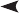 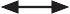 6 mx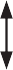 Qual o valor de x em metros?Uma fazenda, de forma aproximadamente quadrangular tem 2 km de lado. Quantos hectares tem essa fazenda? Considere 1 hectare = 10 000 m2.(ANRESC) Quantos quilogramas de semente são necessários para semear uma área de 10 m x 24 m, observando a recomendação de aplicar 1 kg de semente por 16 m2  de terreno?a)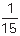 b)	1,5c)	2,125d)	15(UERJ) Uma empreiteira deseja dividir um grande terreno em vários lotes retangulares de mesma área, correspondente a 156 m2. Em cada lote, será construída uma casa retangular que ocupará uma área de 54 m2, atendendo à exigência da prefeitura da cidade, de que seja construída mantendo 3 m de afastamento da frente e 3 m do fundo do lote, bem como 2 m de afastamento de cada uma das laterais.Indique as dimensões de cada casa a se construída, de modo que cada lote tenha o menor perímetro possível.O piso da área não ocupada pela casa, em cada lote, será revestido por lajotas quadradas de 40 cm de lado, vendidas apenas em caixas, contendo, cada uma, onze unidades.Sabendo que há uma perda de 10% de lajotas durante a colocação, especifique o número mínimo de caixas necessárias, por lote, para revestir o piso da área não ocupada pela casa.Quatro peçasiguais, emforma de triângulo retângulo, foram dispostasde dois modos diferentes,como mostram as figuras.	HI	J	NMGELP	OFOs quadrados ABCD e EFGH têm lados respectivamente iguais a 3 cm e 9 cm. Calcule as áreas dos quadrados IJKL e  MNOP.Sabendo que a área do triângulo ABC da figura é igual a 75 cm2, determine as medidas da baseAB e da altura CD.	C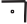 A219BDx + 7Os proprietários de uma casa desejam construir uma quadra de futebol. Para  cerca-la, usarão  72 metros de alambrado e um muro, que já existe, no sentido do comprimento da quadra. Considere que o campo ficará centralizado na área cercada, conforme figura abaixo.Supondo que a largura da quadra seja 14 metros, determine o seu comprimento e a sua área.Expresse o comprimento da quadra em função de uma largura qualquer da mesma.Quais devem ser as dimensões dessa quadra para que sua área seja máxima?Uma chácara de 4 alqueires paulistas será dividida em lotes quadrangulares de 40 metros de lado. Quantos lotes serão obtidos, no máximo?Considere 1 alqueire paulista igual a 24 200 m2João comprou uma loja num shopping, onde pretende montar uma lanchonete com uma cozinha e um salão, e precisa, neste momento, comprar o material necessário para revestir o piso. O desenho ao lado mostra as dimensões da futura lanchonete. 		9,6 m3,3 m3,3 mQuantos metros quadrados de material para cobrir o piso João terá de comprar?220Em um terreno triângular, com 1 200 m2 de área, um dos lados mede 60 m. Deseja-se construir, nesse terreno, um galpão, cuja base retangular tem 504 m2 de área, conforme a figura abaixo.60 mSe os vértices da base do galpão estão sobre os lados do terreno, qual o menor perímetro possível da base do   galpão?Calcule a área construída de um apartamento, cuja planta baixa está representada pelo esquema abaixo (despreze a espessura das    paredes).5,5 m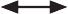 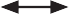 m1,5 m  1,5 m1,5 m1 m8 m(OBMEP) A figura mostra um polígono ABCDEF no qual dois lados consecutivos quaisquer são perpendiculares. O ponto G está sobre o lado CD e sobre a reta que passa por A e B. Os comprimentos de alguns lados estão indicados em centímetros. Qual é a área do polígonoABCG?36 cm237 cm238 cm239 cm240 cm2D	G	C6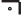 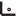 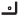 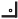 3221	A	8(OBM) No desenho ao lado, o triângulo ABC é retângulo e os lados do polígono (região escura) são paralelos ou coincidem com algum dos catetos do triângulo.Calcule x de modo que a área do polígono seja igual à do triângulo.A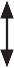 B	C(UNISINOS-RS) Um homem deixou como herança para seus dois filhos um terreno que tem a forma de um trapézio retângulo (conforme figura abaixo). Para que a parte de cada um tivesse a mesma área, os dois filhos resolveram dividir o terreno, traçando uma paralela ao lado AD. A que distância do ponto D, em metros, deve ser traçada esta paralela?30 mA20 mD	45 m	C(FAMECA-SP) A figura mostra uma “pipa” de empinar. As varetas AC e BD cruzam-se em ângulo reto no ponto E e medem: AC = 30 cm e BD = 45 cm. AE, BE e CE têm a mesma medida. Dos pontos A, B, C e D são esticadas linhas que são amarradas num ponto P, 20 cm distante do plano da pipa e em posição tal que o segmento EP é perpendicular ao plano dapipa.	BA	CDetermine a área da pipa.	DDetermine o comprimento total da linha que une os pontos A, B, C e D ao ponto P.(UFU-MG) Sabendo-se que, na figura abaixo, CD = 1 cm e BD =	cm, determine: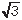 C	60o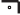 os ângulos a e	b.a área do triângulo  ABC.a	bA	D	BOs lados de um quadrado ABCD medem 6 cm. Os pontos P1, P2, ..., P8 dividem seus respectivos lados em três partes iguais e são vértices de um octógono.Calcule a área da superfície desse octógono.(CPFO) Qual a área da região colorida de    amarelo?Use p = 3,1410 cm10 cm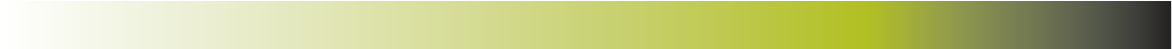 Para preparar uma matéria para seu jornal, uma jornalista precisou conhecer o número de pessoas que estiveram presentes, em um comício, numa praça pública, circular, com 40 m de raio. Como a praça estava lotada, a jornalista fez uma estimativa de 5 pessoas por metro quadrado.Qual o número aproximado de pessoas na praça? Considere p = 3,14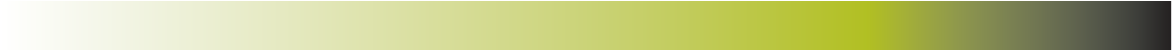 Um cavalo se encontra preso num cercado de pastagem, cuja forma é uma quadrado com lado medindo 50 m. Ele está amarrado a uma corda de 40 m que está fixada num dos cantos do quadrado. Considerando p = 3,14, calcule a área, em metro quadrados, da região do cercado que o cavalo não conseguirá alcançar, porque está amarrado.A correspondência recebida por uma revista de circulação nacional em uma certa semana dividiu-se, quanto à forma de envio, da seguinte maneira:Pretende-se ilustrar tal proporção através de um gráfico tipo pizza, como se segue:E-mails Faxes CartasSe a revista dispõe, para esta representação gráfica, de um espaço onde cabe um círculo de 2 cm de raio, qual a área do gráfico referente ao modo de envio “e-mails”?(OBM) A figura mostra uma praça com centro em O e raio r = 20 m.JardinsRuaAD120oOAO = BO = CO = DO = rRua90o45oCBImagine uma pessoa no ponto B. para ir até A, qual é o caminho mais curto: andar no contorno da praça ou ir até O e depois até  A?Responda a mesma pergunta para uma pessoa que está no ponto C.Responda ainda para o caso em que a pessoa está no ponto D.Obs: considere que o comprimento de uma circunferência de raio r é igual a 6,3 . r.(EPCAR) Em torno de um campo de futebol, conforme figura abaixo, construiu-se uma pista de atletismo com 3 metros de largura, cujo preço por metro quadrado é de R$ 500,00. Sabendo- se que os arcos situados atrás das traves dos gols são semicírculos de mesma dimensão, o custo total desta construção que equivale à área hachurada, é:Dado: Considere p = 3,14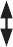 a) R$ 300 000,00b) R$ 464 500,00c) R$ 503 175,00d) R$ 667 030,002 mUm trabalhador gasta 3 horas para limpar um terreno circular de 6 metros de raio. Se o terreno tivesse 12 metros de raio, quanto tempo o trabalhador gastaria para limpa-lo?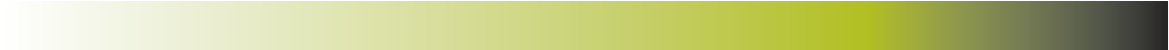 (EPCAR) Na figura abaixo, T é o ponto de tangência PQ e OS são secantes ao círculo de centro O e MS = 6 cm. Se PN, PM e PT são respectivamente proporcionais a 1, 2 e 3, então a área do círculo vale, em cm2.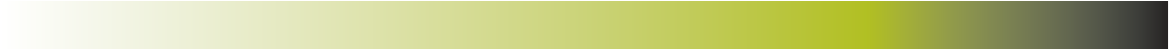 T 	 P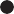 Qa) 51,84b) 70,56c) 92,16d) 104,04Uma das faces de uma medalha circular tem o desenho ao lado. A região hachurada é de ouro e a não-hachurada é de prata. Sabendo que os contornos das áreas hachuradas são semicírculos, calcule as áreas da s superfícies de ouro e de prata.Use p = 3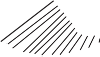 Calcule a área de cada uma das regiões coloridas. Os arcos de circunferência e as medidas dos segmentos estão em centímetros. Adote p = 3,14.a)	b)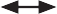 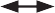 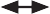 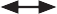 AB = 4	4	4	4	4CD = 6A figura mostra duas circunferências concêntricas cujos raios estão entre si na razão	.Sabendo-se que a área da região colorida de azul é 525	cm2,  determine  os raios dessas circunferências.(UFPE) Em um estádio olímpico, ilustrado abaixo, existem um campo de futebol e uma pista de corrida, com bordas cujos trechos curvos são semicircunferências centradas nos pontos médios dos lados menores do campo. As medidas do campo são 100 e 60 metros, e a largura da pista é de 10 m. Usando a aproximação x = 3,14, calcule a área da pista, em metros quadrados.Um cão de guarda está preso à extremidade de uma corrente de 2,5 m de comprimento. A outra extremidade desliza ao longo de uma barra de 7 m, afixada em um muro.Qual a medida aproximada, em metros quadrados, da área protegida pelo animal? Considere  p =  3,14.(OM-RJ) Professor Fábio das Medalhas, amante dos esportes aquáticos, construiu duas piscinas em sua mansão em Bangu. A piscina dos “maiores” é retangular e a piscina dos “menores”  é circular, a soma das áreas das duas piscinas é 473,04 m2. A menor medida lateral da piscina retangular mede o mesmo que o diâmetro da piscina circular, enquanto a maior medida lateral da piscina retangular equivale a cinco vezes o raio da piscina circular. Determine a diferença entre o perímetro das duas piscinas.(Considere   = 3,14)(OM-GO) Considere um quadrado cuja diagonal mede 2 cm e um círculo de raio R, como na figura abaixo. Determine R tal que a área da região do círculo que está fora do quadrado seja iguala área da região do quadrado que está fora do círculo.Uma placa de cerâmica com uma decoração simétrica, cujo desenho está na figura a seguir, é usada para revestir a parede de um banheiro. Sabendo-se que cada placa é um quadrado de 30 cm de lado, determine a área da região colorida de amarelo. Use p = 3,1.5 cm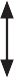 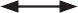 Uma franquia de Fast Food vende fatias de pizza e uma de suas opções tem o formato abaixo representado. Sabendo que essa fatia é uma das oito fatias recortadas da pizza inteira (todas com o mesmo tamanho e formato), qual é o diâmetro da forma da pizza?5p cmÉ possível pintar 21,4 m2 de parede com uma certa lata de tinta. Quantas latas de tinta, para pintar as paredes e o fundo de um tanque de 7 m de comprimento, 5 m de largura e 3 m de altura, com duas demãos, o pintor gastará?A figura abaixo mostra a estrutura de uma tenda, montada em um terreno plano. Ela é composta de uma haste central vertical de 8 m de altura e quatro cabos de aço que ligam o topo da haste ao solo. Eles distam 6 m do pé da haste e suas pontas, no solo, são vértices de uma quadrado. Essa tenda vais ser coberta por quatro pedaços de lona, de forma triangular, que, esticadas, se unem perfeitamente sobre os cabos, indo do topo da haste até atingir o solo.Qual o comprimento de cada cabo de aço?No solo, qual a área da superfície da base da    tenda?Determine a área de cada pedaço de   lona.Calcule a área total da lona utilizada na  tenda.(OBM) Um troféu formado por cinco recipientes cúbicos foi construído da seguinte maneira: sob o cubo da lado 10 cm foi soldado o cubo de lado 20 cm, sob este lado foi soldado o cubo de lado 30 cm, assim por diante. Toda a superfície externa desse troféu deverá ser coberta com um certo tipo de revestimento. Quantos metros quadrados desse revestimento serão necessários?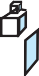 a) 1,5b) 2,5c)2,7d) 2,753Determine a área lateral e a área total do cilindro da figura. Considere p = 3,14 10 cm30 cm(OBMEP) A Princesa Telassim cortou uma folha de papel retangular em 9 quadrados de lados 1, 4, 7,  8, 9, 10, 14, 15 e 18 centímetros cada  um.Qual era a área da folha antes de ser   cortada?Quais eram as medidas da folha antes de ser cortada?A Princesa Telassim precisa montar a folha de novo. Ajude-a mostrando, com um desenho, como fazer essa montagem.(OBMEP) O quadrado ABCD da figura está dividido em 16 quadradinhos iguais. O quadrado sombreado tem os vértices sobre os pontos médios do quadrado EFGH.A área do quadrado EFGH corresponde a que fração da área do quadrado ABCD?Se o quadrado ABCD tem 80 cm2 de área, qual e o lado do quadrado sombreado?Quantos metros quadrado de azuleijo serão necessários para revestir uma piscina retangular    de 8 m de comprimento 6 m de largura e 1,80 m de profundidade?1,80 cm6cm8 cmA superfície lateral de um prisma de base quadrada é feita com uma folha de cartolina de 30 cm por 40 cm. Sabendo-se que a altura do sólido é 30 cm, pergunta-se:Quantos metros tem o lado de quadrado da base de prisma?Quantos metros quadrados de cartolina no total foram gastos na construção desse sólido?3040O suporte de um abajur tem a forma de um prisma triangular regular. A aresta da base do prisma mede 20 cm e a altura, 50    cm.50 cm20 cmSabendo que o suporte deve  se revestido de vidro, determine a área, em metros quadrados,    da superfície desse material que será usado na construção de 30 abajures. Faça 3 = 1,7. Determine  a  planificação  desse prisma.(OBM) Paulo quer comprar um sorvete com 4 bolas em uma sorveteria que dispõe de três sabores: açaí, baunilha e cajá. De quantos modos diferentes ele pode fazer a compra?69121518Faltou luz, e um garoto, sem poder enxergar no escuro, quer pegar uma para de meias dentro de uma gaveta que possui seis diferentes tipos de pares de meias. Qual é o número mínimo de meias que ele deve pegar a fim de conseguir formar um par de meias iguais?(OM-GO) a) Existem exatamente duas estradas ligando a cidade A até a cidade B e duas estradas ligando a cidade B até a cidade C. De quantos modos é possível ir de A para C passando por B?b) Quantos números de dez algarismos podemos formar utilizando apenas os algarismos zero e um?Uma corrida é disputada por 5 atletas. Todos chegam à reta final. Determine o número de diferentes distribuições possíveis para as medalhas de ouro, prata e bronze.c c c cUma fábrica de sucos de frutas utiliza laranjas, uvas, maçãs, abacaxis e kiwis, para produzir seus produtos, que são sucos com um único tipo de fruta ou sucos com a mistura de dois tipos de frutas. Os sucos produzidos podem conter açúcar ou aspartame. Calcule a quantidade de sucos diferentes que essa fábrica produz.Cada peça de um jogo de dominó possui duas casas numeradas. Considere as 6 peças formadas apenas pelos números 1, 2 e 3.De quantos modos é possível colocar todas estas peças alinhadas em seqüência, de modo que o número da casa da direita de cada peça seja igual ao número da casa da esquerda da peça imediatamente à direita?A seguir, mostramos dois exemplos: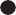 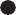 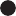 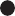 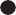 Explique por que não é possível fazer o mesmo com todas as 10 peças formadas apenas pelos números 1, 2, 3 e 4.Para ter acesso a uma sala reservada, cada usuário recebe um cartão de identificação com 4 listras coloridas, de modo que qualquer cartão deve diferir de todos os outros pela natureza das cores ou pela ordem das mesmas nas listras. Operando com 5 cores distintas e observando que listras vizinhas não tenham a mesma cor, quantos usuários podem ser identificados?Considere um teia de aranha com fios, sendo 3 deles ligando A até B até C conforme figura abaixo. Uma aranha posicionada em A deseja realizar um passeio pela teia saindo de A, caminhando até B, posteriormente até C, regressando a B e finalmente, retornando a A. De quantas maneiras diferentes esse passeio poderá ser realizado sem que a aranha passe duas vezes  pelo mesmo fio da  teia?A	C(OBM) De quantos modos podemos sombrear quatro casas do tabuleiro 4x4 abaixo de modo que em cada linha e em cada coluna exista uma única casa sombreada?(OBMEP) Na caixinha de costura de Lilavati só há botões de três cores: pretos, brancos e marrons. Os botões são de três tamanhos: pequenos, médios e grandes, e além disso são de duas formas: quadrados e redondos. Na caixinha não há botões pequenos redondos, nem botões grandes pretos, e dos outros tipos há exatamente um botão de cada.Quantos botões brancos quadrados há na    caixinha?Quantos botões há na   caixinha?Sabendo que os anagramas são palavras obtidas efetuando-se todas as possíveis trocas de posições entre as letras de uma palavra dada e que podem ter ou não significado na linguagem corrente, determine quantos a anagramas podemos formar com a palavra tela?(OBM) Esmeralda, a digitadora, tentou digitar um número de seis algarismos, mas os dois algarismos 1 não apareceram ( a tecla devia estar com defeito). O que apareceu foi 2 004. Quantos são os números dos seis algarismos que ela pode ter tentado digitar?Flávio precisa que sua mulher, Carlota, retire dinheiro no caixa eletrônico e manda entregar-lhe o cartão magnético, acreditando que ela saiba qual é a senha. Carlota, entretanto, recorda que   a senha, composta de 6 algarismos distintos, começa por 74, mas não se lembra dos quatro algarismos restantes. Determine o tempo máximo necessário para Carlota descobrir a senha    da conta de Flávio, caso ela gaste 10 segundos no teste de cada uma das possíveis senhas.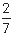 No lançamento de um dado de forma cúbica, qual a probabilidade de que o número sorteado seja:3menor que 5Uma letra é escolhida entre as letras da palavra OSTEOPOROSE. Qual é a probabilidade de      que a letra seja uma  vogal?Numa caixa havia 3 meias vermelhas, 2 brancas e 1 preta. O professor Piraldo retirou 3 meias da caixa. Sabendo-se que nenhuma delas era preta, podemos afirmar sobre as 3 meias retiradas que:são da mesma cor.são vermelhas.uma é vermelha e duas são brancas .uma é branca e duas são vermelhas.pelo menos uma é vermelha.(UFRJ) Manuel e Joaquim resolveram disputar o seguinte jogo: uma bola será retirada ao acaso de uma urna que contém 999 bolas idênticas, numeradas de 1 a 999. Se o número sorteado for par, ganha Manuel; se for ímpar, Joaquim, ganha. Isto foi resolvido após muita discussão, pois ambos queriam as pares.Se todas as bolas têm a mesma probabilidade de serem retiradas, identifique quem tem mais chances de ganhar o jogo. Justifique sua resposta.(SARESP) Num saco, há 5 bolas pretas e 2 brancas, todas iguais. A  probabilidade  de  uma  pessoa tirar uma bola branca do saco, de olhos fechados, é de:a) 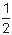 b)c)d)As músicas transmitidas por uma estação de rádio são distribuídas, ao longo da programação diária, de acordo com a  tabela.Ligando o rádio ao acaso, durante o dia, qual a probabilidade de se ouvir Rock ou Pagode?Uma fábrica de balas produziu, em certo dia, 6 000 balas de amendoim e 4 000 balas de coco, sendo todas colocadas em um único recipiente. Retirando-se do recipiente uma dessas balas, qual a probabilidade de que ela seja de amendoim?Numa caixa há 12 canetas esferográficas idênticas sendo 5 pretas, 4 azuis e 3 vermelhas. Tira- se uma caneta ao acaso.Quantos são os casos possíveis?Qual a probabilidade de sair uma caneta   preta?Calcule a probabilidade de sair uma caneta azul ou    vermelha.Determine a probabilidade de sair uma caneta que não seja nem preta e nem azul.(ESPCEX) Em uma pesquisa realizada na ESPCEX com uma turma de 30 alunos, constatou-se que:15 alunos conhecem a cidade do Rio de Janeiro;12 alunos conhecem a cidade de São Paulo;9 alunos conhecem ambas as cidades.Escolhendo ao acaso um aluno dessa turma, probabilidade de que ele conheça a cidade do Rio de Janeiro ou a cidade de São Paulo    éa)	b)	c)	d)	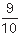 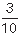 e)A tabela mostra o resultado de uma pesquisa feita com 120 jovens de uma certa cidade, de acordo com o sexo e com a posse ou não de computador próprio.Se um desses jovens for sorteado, qual a probabilidade de que:possua computadornão  possua computadorpossua computador e seja mulhernão possua computador e seja homemPesquisa realizada em quatro capitais brasileiras (São Paulo, Rio de Janeiro, Porto Alegre e Recife) perguntou aos entrevistados o que eles fariam, caso ganhassem um aumento de salário equivalente a 10%. Cada entrevistado indicou uma só resposta.Quantas pessoas foram entrevistadas?Quantas pessoas a menos responderam que gostariam com lugar do que com a reforma da casa?Escolhendo-se ao acaso uma das pessoas entrevistadas, qual a probabilidade de ela ter respondido que pagaria dívidas?Qual a razão entre a quantidade de pessoas que comprariam roupas e a quantidade de pessoas que adquiririam produtos de higiene pessoal que não são comprados hoje?O que você conclui nesse  caso?Num curso de inglês, a distribuição das idades dos alunos é dada pelo gráfico seguinte.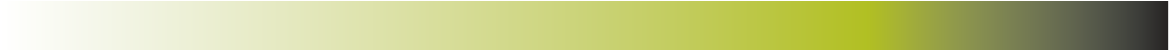 5número de	4alunos	321016	17	18	19	20	21idade dos alunosCom base nos dados do gráfico, determine:o número total de alunos do   curso.o número de alunos com no mínimo 19 anos.escolhido um aluno ao acaso, qual a probabilidade de sua idade ser exatamente 16 anos.escolhido um aluno ao acaso, qual a probabilidade de sua idade ser no máximo 18 anos.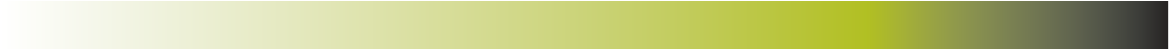 O gráfico mostra as despesas com água, energia elétrica e telefone de uma residência.7060Água	50Energia elétrica	40Telefone	3020100AbrilMaio	Junho MesesDe que trata esse gráfico?Qual foi o gasto com água no mês de abril? E com telefone?Em qual desses meses se gastou mais com energia elétrica? Quantos   reais?Em qual desses meses ocorreu o menor gasto com esses três   produtos?O valor gasto mensalmente com telefone é sempre superior ao valor gasto com energia elétrica?Um sistema de radar é programado para registrar automaticamente a velocidade de todos         os veículos trafegando por ima avenida, sendo 55 km a máxima velocidade permitida.Um levantamento estatístico dos registros do radar permitiu a elaboração do gráfico a seguir:45403530252015105010	20	30	4050	60	7080	90	100Velocidade (Km/h)Quantos carros trafegam a 40   km/h?Quantos carros ultrapassaram a máxima velocidade    permitida?Qual a menor velocidade dos carros nessa avenida? E a maior?Num município foi pesquisado, durante um ano, o número de casos de certa doença, encontrando-se os dados representados no gráfico abaixo:número de casosPela análise do gráfico, é correto afirmar que:J	F    M   A    M   J   J	A    S    O    N   DmesesO número de casos foi máximo no mês de dezembro.O número total de registros no 2º semestre é de 1 500 casos.O número total de registros no 3º trimestre é de 1 700 casos.O número de casos foi mínimo no mês de fevereiro.Quais dessas afirmações são verdadeiras?O gráfico indica a quantidade de iogurtes vendida por uma padaria numa certa semana. Cada pote de iogurte tem capacidade de 250 ml.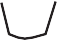 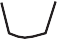 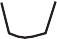 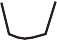 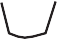 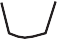 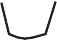 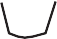 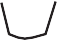 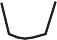 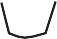 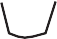 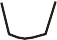 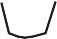 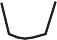 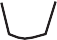 Cada	representa 25 iogurtes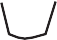 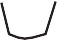 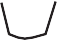 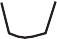 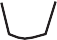 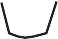 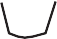 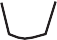 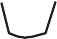 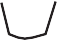 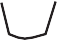 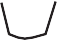 Em que dia da semana a venda foi maior? Em que dia foi menor?Quantos iogurtes foram vendidos na   quinta-feira?Ema que dias da semana foram vendidas as mesmas quantidades? Quantas?Quantos litros de iogurte foram vendidos nessa semana?Quantos iogurtes a mais precisariam ser vendidos para que as vendas nessa semana chegassem a um milhar?Que porcentagem do total da semana representaram as vendas do domingo?Se as vendas da semana seguinte caírem 42%, quantos potes de iogurte serão vendidos?(OBMEP) O diagrama de barras mostra a distribuição dos alunos de uma escola de acordo com o tempo que gastam no trajeto de casa para a escola. As frações de minuto não foram consideradas; assim, se um aluno gasta 40 minutos e 15 segundos nesse trajeto, considera-se que o tempo gasto é de 40 minutos.100	menos que 20 minde 20 a 40 minde 41 a 60 min mais que 60 min5010Responda às perguntas seguintes justificando sua resposta.Quantos alunos gastam menos de 20 minutos para chegar à escola?Quantos alunos tem essa escola?Quantos alunos gastam mais do que 40 minutos para chegar à escola?É verdade que a maioria dos alunos gasta mais de 20 minutos no trajeto à escola?(SARESP) A tabela mostra a distribuição dos alunos dos 3 turnos de uma escola, de acordo     com  o sexo.É correto afirmar que:todos os turnos têm o mesmo número de alunosa escola tem um total de 360 alunoso número de meninas é maior que o de meninoso 3º turno tem 230  alunos(SARESP) Uma pesquisa foi respondida por 200 pessoas, que indicaram o local que mais freqüentam nos finais de semana. A distribuição das respostas está registrada na tabela seguinte:O gráfico de setores que representa o resultado dessa pesquisa pode ser:b)	c)	d)(SARESP) Após medir a altura de cada um dos 27 alunos de uma turma, o professor resumiu os resultados obtidos em 5 classes, cujas freqüências estão na tabela abaixo. É correto afirmar que7 alunos têm altura entre 1,60 m e 1,63 m.16 alunos têm altura menor que 1,60 m.4 alunos têm altura entre 1,60 e 1,63 m.5 alunos têm altura entre 1,68 m e 1,72 m.O quadro seguinte apresenta a distribuição dos salários dos funcionários de uma empresa.Determine a média aritmética dos salários dos empregados dessa empresa.Num campeonato de futebol de campo, o tempo efetivo de jogo, descontado o tempo de bola parada de três jogos foi 59,7 min, 65,6 min e 56,8 min.Qual foi a média de tempo efetivo de jogo dessas três partidas?Sejam dois bairros, A e B, de certa cidade. O bairro A possui 1 000 residências, sendo o consumo médio mensal de energia elétrica por residência 250 kwh. Já o bairro B possui 1 500 residências, sendo o consumo médio mensal por residência igual a 300 kwh. Considerando esses dois bairros, qual o consumo médio mensal de energia elétrica por residência?O gráfico representa a distribuição de freqüência do número de gols que um time de futebol    fez por parida, nos doze jogos de que participou em um campeonato.3210	1	2	3	4	5Número de golsNesse campeonato, qual a média do número de gols feitos, por partida por esse time?O gráfico indica o resultado de uma pesquisa sobre o número de acidentes ocorridos com 42 motoristas de táxi em uma determinada cidade, no período de uma ano.12109864200   1	2	3	4	5	6Número de acidenteCom base nos dados apresentados no gráfico, e considerando que quaisquer dois motoristas não estão envolvidos num mesmo acidente, pergunta-se:Quantos motoristas sofreram três acidentes?Qual o número total de acidentes ocorridos nesse    período?Qual a média de acidentes por motorista nesse    período?Que porcentagem dos motoristas sofreram dois acidentes?O quadro mostra a distribuição de freqüência do número de ovos  estragados por caixa em    uma granja.Qual o número médio de ovos estragados por caixa?(OM-RJ) A média das idades de vó Ermengarda, vô Paulínio e seus netos Ari, Jupira, Ariovaldo, Aricleme, Astrogildo e Arineide é 26 anos. A média das idades dos netos é 12 anos. Qual a idade de vô Paulínio se ele é 6 anos mais velho que vó Ermengarda?(OBM) Os resultados de uma pesquisa das cores de cabelo de 1 200 pessoas são mostrados no gráfico abaixo.Quantas dessas pessoas possuem o cabelo  loiro?a) 60 b) 320 c) 360 d) 400 e) 840(OBM) O gráfico a seguir representa a distribuição dos veículos da Grande São Paulo de acordo com o “final” da placa. Sabe-se que o ângulo central do maior setor mede 108º  e  que  os ângulos centrais dos quatro setores têm a mesma medidaOs veículos de final 1 ou 2 estavam proibidos de circular às segundas-feiras. Destes 90% não circularam na primeira segunda-feira, o que correspondeu a 540 000 veículos.Quantos veículos existem com placas de final 1 ou 2?Quantos veículos existem na Grande São Paulo?Quantos veículos existem com placas de final 7 ou 8?Em uma equipe de basquete, a distribuição de idades dos seus jogadores é a seguinte:Com base nos dados da tabela, determine:o número total de jogadores da   equipe.o número de jogadores com no máximo 26 anos.quantos jogadores de 25 anos há a menos do que jogadores com 26 anos.escolhido um jogador ao acaso, qual a probabilidade de sua idade ser exatamente 25 anos.qual a média de idade da equipe dos    jogadores.(SARESP) Os números de pontos feitos em 11 jogos por um time de basquete foram: 74, 82, 85, 90, 93, 94, 94, 100, 100, 100. A mediana dos resultados desse time, nesses 11 jogos, é  de:91 pontos93 pontos94 pontos100 pontosSeis impressoras em 7 horas de trabalho imprimem 3 000 exemplares de certo livro. Se duas das impressoras quebrarem, quanto tempo irá demorar a impressão de500 exemplares?(EPCAR) Um motorista fez um percurso em 5 dias, viajando 6 horas por dia com a velocidade média de 70 km/h. Se quiser repetir o percurso em 4 dias, viajando 7 horas por dia, a velocidade média deverá ser de:48 km/h65 km/h75 km/h80 km/h102 km/hDez torneiras enchem 200 m3 de um tanque em 20 horas. Quantas torneiras serão necessárias para encher um tanque de 160 m3  em 32 horas?Uma confeiteira gasta 4 kg de chocolate para fazer 8 caixas de bombons iguais a esses, com  8 bombons em cada caixa, ela fará com 10 kg de chocolate?UFLA-MG) Um problema prático em bovinocultura é saber por quanto tempo uma determinada área de pastagem é suficiente para alimentar um dado número de bois. Este problema admite duas abordagens. Na primeira considera-se que a quantidade de pastagem é a existente no momento do confinamento, isto é, não se considera o crescimento da pastagem durante o tempo do pastoreio. Já na segunda abordagem este crescimento é levado em conta.(Não considerando o crescimento da pastagem). Se 12 hectares de pastagens alimentam 30 bois por 4 semanas, por quanto tempo 12 bois podem ser confinados em 6 hectares?Com 16 máquinas de costura aprontam-se 720 uniformes em 6 dias de trabalho. Quantas máquinas serão necessárias para confeccionar 2 160 uniformes em 24 dias?Suponha que um comitê científico de uma universidade seja composto por diversos consultores igualmente eficientes e que uma equipe formada por 4 desses consultores analisa 14 pedidos de auxílio à pesquisa em 6 horas diárias de trabalho. Acerca dessa situação, julgue os itens seguintes.Nas mesmas condições de trabalho e de produtividade, em um dia, trabalhando durante     6 horas, uma equipe de 6 desses consultores analisa mais de 22 pedidos de auxílio.Se o número de horas trabalhadas por dia for aumentado para 9, então, mantendo-se as mesmas condições de trabalho e de produtividade, uma equipe de 4 consultores analisará, em um dia, mais de 22 pedidos de    auxílio.Nas mesmas condições de trabalho e de produtividade, trabalhando 7,2 h por dia, uma equipe de 5 consultores analisará mais de 20 pedidos de auxílio.Calcular os juros simples produzidos pela aplicação de R$ 16 000,00 a uma taxa de 3% a .a., durante 36 dias.(EPCAR) À taxa anual de 15%, em que tempo, aproximadamente, o capital	R$ 8 000,00 produz R$ 3 600,00 de juros simples?2 anos3 anos4 anos5 anos6 anosQue capital aplicado à taxa de 8% ao ano no período de 3 anos e 4 meses, produz R$ 7 200,00  de juros?Um capital de R$ 810,00 foi aplicado a juro simples à taxa de 3% ao mês. Ao fim de quanto tempo será alcançado um montante de R$     923,40?Um capital foi aplicado a juros simples, à taxa mensal de 2,5%. Após quanto tempo da aplicação esse capital triplicará o seu  valor?Uma TV que custa R$ 600,00 é vendida em duas parcelas de R$ 300,00, sendo a primeira parcela paga no ato da compra. Se o cliente pagar à vista, terá um desconto de 10% sobre o preço da TV. Determine a taxa de juros cobrada pela loja no pagamento a prazo.Uma capital de R$ 23 000,00 foi aplicado durante 4 meses a uma taxa mensal de juro simples   de 3%. Vencida essa aplicação, apenas os juros obtidos foram reaplicados a uma taxa de juro simples de 3,5% ao mês, durante 3 meses. Calcule quantos reais de juros o investidor obteve nessa  reaplicação?Uma pessoa aplica certa quantia em dinheiro a juros simples de 5% ao ano. No fim do primeiro ano, reúne o capital e os juros. Coloca 5/7 da nova quantia a juros simples de 4% ao ano e o restante também a juros simples de 6% ao ano. Recebe, assim, R$ 672,00 de juros no final        de 2 anos. Com base nisso, calcular o valor do capital primitivo?Uma loja de eletredomésticos anuncia a seguinte promoção:“Televisor 29”, à vista, por apenas R$ 702,00, ou a prazo, em duas prestações mensais iguais de R$ 390,00, sendo a primeira paga no ato da compra”.Nessas condições, qual a taxa mensal de juros embutida na venda a prazo?Fiz um empréstimo de R$ 5 000,00, à taxa de juros compostos de 2% ao mês. Três meses depois, paguei R$ 2 306,04 e, dois meses após esse pagamento, liquidei me débito. Determinar o montante pago por mim.Um capital de R$ 30 000,00 foi dividido em duas aplicações: a primeira pagou uma taxa de 8% de juros anuais; a outra aplicação, de risco, pagou uma taxa de 12% de juros anuais. Ao término de uma ano, observou-se que os lucros obtidos em ambas as aplicações foram iguais.Determine a diferença dos capitais aplicados.Uma pessoa toma emprestados R$ 9 000,00 e deverá pagar, ao final de oito meses, R$ 13 680,00 para liquidar esse empréstimo. Determine a taxa total de juros simples cobrada nessa operação.Um capital de R$ 6 000,00 é aplicado por 4 meses a juros compostos de 2% a.m. Qual é o valor dos juros resultantes dessa aplicação?Você pode usar um dos dados abaixo: 1,024  = 1,08241,24 = 2,07361,02 . 4 = 1,08Uma quantia foi aplicada a juros simples de 6% ao mês, durante 5 meses e, em seguida, o montante foi aplicado durante mais 5 meses, a juros simples de 4% ao mês. No final dos 10 meses, o novo montante foi de R$ 234,00. Calcular a quantia aplicada inicialmente.(FGV-SP)Um televisor, cujo preço à vista é R$ 1 000,00, está sendo vendido, a prazo, em 3 parcelas mensais, sucessivas e iguais a R$ 350,00, sem   entrada.João Augusto tem a R$ 1 000,00 aplicados à taxa de 2% ao mês, pelo critério de juros compostos, mas preferiu comprar o televisor a prazo. “Levo o televisor sem gastar nada agora e, ainda, mantenho o dinheiro aplicado. Pagarei as parcelas com retiradas mensais da aplicação”, pensou ele.João Augusto raciocinou corretamente? Haverá dinheiro suficiente na aplicação para saldar a última parcela do  financiamento?Certa loja tem como política de vendas a crédito exigir, como entrada, 20% do valor à vista da mercadoria e o restante a ser liquidado no final de 3 meses. Nesse caso, o saldo devedor é acrescido de 10% do valor à vista da mercadoria, a título de “despesas administrativas”.Qual é a taxa anual de juros simples cobrada por essa loja?Augusto depositou um total de R$ 90,00 em duas cadernetas de poupança. Uma delas rende juros de 5,5% ao mês, e a outra de 6,5% ao mês. O total de juros obtidos, ao final de um mês, nas duas cadernetas foi de R$ 5,50. Quanto foi depositado, em reais, na caderneta que rende 5,5%  ao mês?André devia, em seu cartão de crédito, R$ 1 000,00. Como não conseguiu pagar, em dois meses essa dívida aumentou para R$ 1 440,00. nesse caso, qual foi a taxa de juros simples cobrada mensalmente pelo cartão de crédito?(PRF) Os bancos A,B, C e D oferecem as opções de investimento com taxas de juro descritas na tabela a seguir.Considerando que os rendimentos em qualquer aplicação somente são creditados no seu vencimento, julgue as alternativas seguintes.Uma aplicação por um período de três meses obterá o melhor rendimento se for feita no banco A.Aplicar uma determinada quantia durante 7 meses no banco D é mais  vantajoso  que  aplicar a mesma quantia por igual período no banco   A.Se a aplicação for feita por 20 trimestres, então o rendimento oferecido pelo banco C será superior ao oferecido pelo banco D.Aplicar uma determinada quantia durante 14 meses no banco A é mais vantajoso  que aplicar a mesma quantia durante 12 meses no banco C e, em seguida, aplicar a quantia corrigida por mais 2 meses no banco    B.A taxa de juro mensal equivalente à taxa trimestral oferecida pelo banco C é superior àquela oferecida pelo banco  B.AOperações com números racionais1 a 2263BMúltiplos e divisores227 a 24872CEquação, Inequações e Sistemas249 a 30377DRazão, Proporção e Regra de Três304 a 33990EPorcentagens340 a 37996FJuro Simples380 a 392107GConjunto dos números reais393 a 398110HPolinômios399 a 406112IEquações, inequações, sistemas e proporcionalidade407 a 461114JTeorema de Pitágoras462 a 476127KGeometria476 a 485130LPolígonos486 a 508135MTriângulos509 a 537139NQuadriláteros538 a 555148OCircunferência e círculo556 a 586154PFatoração587 a 606165QPotências e Raízes607 a 675169REquações e sistemas de 2 grau637 a 675175SFunções676 a 698183TSemelhança699 a 728190URelações trigonométricas nos triângulos729 a 749199VRelações métricas na circunferência750 a 779207XÁrea de figuras geométricas na  circunferência780 a 827217WProbabilidade e Estatística828 a 871232YRegra de três composta e Problemas Financeiros872 a 896246PedroBernanrdoPedroBernanrdoPedroBernanrdoPedroRamonBernanrdoPedroDanielRamonBernanrdoPedroAndréDanielRamonBernanrdoTiagoPedroAndréDanielRamonBernanrdoTiagoPedroAndréDanielRamonBernanrdoTiagoPedroAndréDanielRamonBernanrdoTiagoPedroAndréDanielRamonIanBernanrdoTiagoPedroAndréDanielRamonIanBernanrdoTiagoPedroEdAndré757541413434272714142020191988661414121277115599ProdutoPreço em zedsSkate completo82 ou 84Prancha40,60 ou 65um conjunto de 4 rodas14 ou 36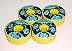 um conjunto de 2 eixos16um conjunto de ferra- gens (suportes, amor- tecedores de borracha, parafusos e porcas10 ou 20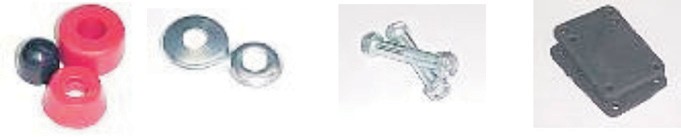 365a8b9c010951d870SUPERMERCADO ASUPERMERCADO B6 latas de 3 litros do sorvete QUENTESorvete QUENTE lata de 3 litrosR$ 24,004 latas - só R$ 14,00VermelhasAzuisVerdesTriangulares(I)Quadrangulares(II)(III)Pentagonais(IV)ACDBE1234número de lados do polígono	34567número de diagonais que saem de cada verticetamanho do lado do quadrado (em  cm)123456números de quadradosTEMPOPREÇO EM REAIS1a. horaR$ 6,002a. horaR$ 3,00horas seguintesR$ 1,00Obs.: fração de hora é paga como hora   inteiraObs.: fração de hora é paga como hora   inteiraAduboÁgua30 g0,2l150 g1l1 500 g10l3 000 g20lNOMEALTURACamila1,006Carlos1,6Simone1,06Sérgio1,600a)	R$45,51b)	R$131,10c)	R$455,10d)	R$13,11e)	R$4,550,40,60,80,5João ( Padaria A )João ( Padaria A )Pedro ( Padaria B )Pedro ( Padaria B )Nº de pãesDespesa ( em R$   )Nº de pãesDespesa ( em R$)30,4531,1440,6041,2750,7551,4060.9061,53ProdutoPreço por kgQueijoR$ 5,80LingüiçaR$ 6,90Faixa de consumo por m3Valor em reais por m30 - 101,2011-252,00mais de 252,50Massa da criança em kgQuantidade de soro em ml151 200201 500252 000302 500353 000403 500MesesConsumo (m3)Janeiro12,5Fevereiro13,8Março13,7Abril11,4Maio12,1ABCDE123456789101112131415161718192021222324252627282930313233SetDuração1º53 min2º1h 12 min3º1h 07 minDia da semanaSegunda- feiraTerça-feiraQuarta-feiraQuinta-feiraSexta-feiraSábadoDomingoTemperatura mínima registrada (ºC)-5-3-4+30-1-2DiaTemperatura às 9hDescida de TemperaturaTemperatura às 21hSegunda-feira1 ºC2 ºC-1 ºCTerça-feira2 ºC-3 ºCQuanta-feira3 ºC5 ºCQuinta-feira2 ºC-2 ºCSexta-feira4 ºC4 ºCSábado-2 ºC1 ºCDomingo2 ºC-4 ºCPorto Seguro32 0CGramado-5 0CSão Paulo13 0CFortaleza29 0CCuritiba0 0C-18-18-13-13-5-5-12-12-1-1-4-4-10-10-2-211-5-5-7-7-3-31100-5-5-11-114422-8-8-3-30044-6-6492357816-12-404-12-161234567...9910011111111...1120101010...0130010010...104...1000001xxxx6x4xxxxBairroNúmero de amostras distribuídasSanta Cecília 1 do total 3Santana1 do total 5Bela Vistaas 350 restantesSeleçãoJogosVEDGMGSPDinamarca3210527Senegal312054?Uruguai30214?2França3012031EquipeVEDGPGCA41062B21266C03226D11y36E01415Fx10z3Dia da semanaNúmero de pãesQuantidade de leiteTotal gastoSegunda-feira52 litrosR$ 4,15Terça-feira82 litrosR$ 4,90Quarta-feira102 litros?Tipo de embalagemDescrição das embalagensQuantidade total (em gramas)Preço (R$)Atubo pequeno600,90Btubo médio901,35Ctubo grande1201,70Dpacote c/ 3 tubos pequenos1802,40Epacote c/ 3 tubos grandes3604,90a) R$231,00b) R$222,00c) R$810,00d) R$1 325,00ItemValorBebidas16,0*Entrada7,*5Prato principal2*,99Subtotal**,4010%*,44TOTAL**,84NomeSalárioAumentoDesconto (Faltas)A receberMaurícioR$ 720,005%x reaisR$ 733,32JoãoR$ 960,00y%R$ 48,00R$ 1 008,00Renatoz reais2%R$ 0,00R$ 1 224,00Peso (em gramas)Preço (em reais)1003,602007,202509,0030010,8040014,4050018,00E-MAILS980FAXES68CARTAS177TOTAL1 225Tipo de músicaQuantidade de música tocada no   diaRock26Funk8Dance30Pagode16Flash Back4Total84HomensMulheresPossuem4030não possuem2030Respostas ApresentadasTotal	de PessoasCompraria mais alimentos192Pagaria dívidas120Reformaria a casa114Gastaria com laser78Compraria roupas72Adquiriria certos produtos de higiene pessoal que não são compradas hoje24Não saberia o que  fazer01o turno2o turno3o turnomeninas135120105meninos120115125ShoppingClubeRestaurantePraiaNúmero de respostas100503020Altura (em metros)Freqüência1,52 a 1,5571,56 a 1,5991,60 a 1,5351,64 a 1,6741,68 a 1,722Salário em R$Número de funcionários350,0010400,005430,0020450,0018550,0010600,006700,001800,0010Número de ovos estragadosFreqüencia absoluta0631272733maior que 30idadeNo  de jogadores221253264291312321BancoJuros simplesJuros compostosA4% ao mês-B-3% ao mêsC-10% ao trimestreD13% ao trimestre-